RO ROCOMISIAEUROPEANĂBruxelles, XXX[…](2014) XXXCOMUNICARE A COMISIEIProiect de orientări ale Uniunii Europeneprivind ajutoarele de stat în sectorul agricol și forestier și în zonele rurale pentruperioada 2014-2020(Text cu relevanță pentru SEE)2CuprinsI. Dispoziții comune ........................................................................................................ 61. Introducere ................................................................................................................... 62. Domeniul de aplicare și definiții ................................................................................ 122.1. Efectul PAC și al politicii de dezvoltare rurală asupra domeniului de aplicare......... 122.2. Domeniul de aplicare ................................................................................................. 132.3. Norme orizontale și instrumente de ajutor aplicabile în sectorul agricol și forestier șiîn zonele rurale........................................................................................................... 172.4. Definiții ...................................................................................................................... 193. Principiile comune de evaluare .................................................................................. 313.1. Contribuția la realizarea unui obiectiv comun ........................................................... 333.2. Necesitatea intervenției statului ................................................................................. 363.3. Caracterul adecvat al ajutoarelor................................................................................ 363.4. Efectul stimulativ și necesitatea ajutoarelor............................................................... 383.5. Proporționalitatea ajutoarelor..................................................................................... 413.6. Evitarea efectelor negative nejustificate asupra concurenței și a schimburilorcomerciale .................................................................................................................. 453.7. Transparență............................................................................................................... 49II. Categorii de ajutoare .................................................................................................. 501. Măsuri în favoarea întreprinderilor care își desfășoară activitatea în domeniulproducției primare, al prelucrării și al comercializării de produse agricole............... 501.1. Măsuri de dezvoltare rurală........................................................................................ 501.1.1. Ajutoare pentru investiții............................................................................................ 511.1.1.1. Ajutoare pentru investiții în active corporale și necorporale în exploatații agricolecare au legătură cu producția agricolă primară .......................................................... 511.1.1.2. Ajutoare pentru investiții care vizează conservarea patrimoniului cultural și naturalaflat în cadrul exploatațiilor agricole ......................................................................... 591.1.1.3. Ajutoare pentru investiții privind mutarea clădirilor fermei sau a altor instalații...... 601.1.1.4. Ajutoare pentru investiții în legătură cu prelucrarea și comercializarea de produseagricole....................................................................................................................... 621.1.2. Ajutoare la înființare pentru tinerii fermieri și pentru dezvoltarea fermelor mici ..... 641.1.3. Ajutoare pentru transferul exploatațiilor agricole ...................................................... 651.1.4. Ajutoare la înființare destinate grupurilor și organizațiilor de producători ............... 661.1.5. Ajutoare pentru angajamente în materie de agromediu și climă și pentru angajamenteîn materie de bunăstare a animalelor.......................................................................... 6831.1.5.1. Ajutoare pentru angajamente în materie de agromediu și climă................................ 681.1.5.2. Ajutoare pentru angajamente în materie de bunăstare a animalelor .......................... 721.1.6. Ajutoare pentru dezavantaje legate de zonele Natura 2000 și de Directiva-cadruprivind apa.................................................................................................................. 731.1.7. Ajutoare pentru zone care se confruntă cu constrângeri naturale sau cu alteconstrângeri specifice................................................................................................. 751.1.8. Ajutoare pentru agricultura ecologică........................................................................ 771.1.9. Ajutoare pentru participarea producătorilor de produse agricole la sisteme de calitate.................................................................................................................................... 791.1.10. Acordarea de sprijin tehnic în sectorul agricol .......................................................... 821.1.10.1. Ajutoare pentru transfer de cunoștințe și acțiuni de informare ................................. 821.1.10.2. Ajutoare pentru servicii de consiliere ........................................................................ 841.1.10.3. Ajutoare pentru servicii de înlocuire în ferme ........................................................... 851.1.11. Ajutoare pentru cooperare în sectorul agricol............................................................ 861.2. Gestionarea riscurilor și a crizelor ............................................................................. 891.2.1. Ajutoare pentru compensarea pagubelor provocate producției agricole saumijloacelor de producție agricolă și pentru prevenirea pagubelor ............................. 901.2.1.1. Ajutoare pentru repararea pagubelor provocate de calamități naturale sau deevenimente extraordinare ........................................................................................... 901.2.1.2. Ajutoare pentru compensarea pierderilor cauzate de fenomene meteorologicenefavorabile care pot fi asimilate unei calamități naturale......................................... 931.2.1.3. Ajutoare pentru compensarea costurilor aferente prevenirii apariției și eradicăriibolilor animalelor și organismelor dăunătoare plantelor și ajutoare pentrucompensarea pierderilor cauzate de boli ale animalelor și de organisme dăunătoareplantelor...................................................................................................................... 961.2.1.4. Ajutoare privind testele EST și ajutoare pentru animalele moarte ............................ 991.2.1.5. Ajutoare pentru pagube cauzate de animale protejate.............................................. 1001.2.1.6. Ajutoare pentru plata primelor de asigurare............................................................. 1021.2.1.7. Ajutoare pentru contribuții financiare la fonduri mutuale ....................................... 1031.2.2. Ajutoare pentru închiderea capacității de producție................................................. 1041.2.2.1. Închiderea capacității din motive de sănătate a animalelor, de sănătate a plantelor saude sănătate umană ori din motive de ordin sanitar sau de mediu............................. 1051.2.2.2. Închiderea capacității din alte motive ...................................................................... 1071.3. Alte tipuri de ajutoare în sectorul agricol................................................................. 1081.3.1. Ajutoare pentru sectorul creșterii animalelor........................................................... 1081.3.2. Ajutoare pentru promovarea produselor agricole .................................................... 1091.3.3. Ajutoare pentru regiunile ultraperiferice și insulele mici din Marea Egee .............. 11341.3.4. Ajutoare pentru acoperirea costurilor juridice și administrative aferente consolidăriiterenurilor................................................................................................................. 1141.3.5. Ajutoare în materie de mediu................................................................................... 1151.3.6. Ajutoare pentru salvarea și restructurarea întreprinderilor aflate în dificultate ....... 1161.3.7. Ajutoare pentru cercetare și dezvoltare.................................................................... 1162. Ajutoare pentru sectorul forestier care sunt cofinanțate de FEADR, sunt acordate cafinanțare națională suplimentară măsurilor cofinanțate respective sau sunt acordate casimple ajutoare de stat.............................................................................................. 1182.1. Investiții în dezvoltarea zonelor forestiere și în îmbunătățirea viabilității pădurilor1192.1.1. Ajutoare pentru împădurire și crearea de suprafețe împădurite ............................... 1212.1.2. Ajutoare pentru sistemele agroforestiere ................................................................. 1232.1.3. Ajutoare pentru prevenirea și repararea pagubelor cauzate pădurilor de incendiiforestiere, de calamități naturale, de fenomene meteorologice nefavorabile, de boli,de organisme dăunătoare și de evenimente catastrofale .......................................... 1242.1.4. Ajutoare pentru investiții care îmbunătățesc reziliența și valoarea de mediu aecosistemelor forestiere............................................................................................ 1262.1.5. Ajutoare pentru investiții în tehnologii forestiere și în prelucrarea, mobilizarea șicomercializarea de produse forestiere...................................................................... 1262.1.6. Ajutoare pentru investiții în infrastructură care au legătură cu dezvoltarea,modernizarea sau adaptarea sectorului forestier ...................................................... 1272.2. Ajutoare pentru dezavantaje legate de zonele forestiere Natura 2000..................... 1282.3. Ajutoare pentru servicii de silvomediu și climatice și pentru conservarea pădurilor.................................................................................................................................. 1292.4. Ajutoare pentru transfer de cunoștințe și acțiuni de informare în sectorul forestier 1322.5. Ajutoare pentru servicii de consiliere în sectorul forestier ...................................... 1322.6. Ajutoare pentru cooperare în sectorul forestier........................................................ 1332.7. Ajutoare la înființare destinate grupurilor și organizațiilor de producători din sectorulforestier .................................................................................................................... 1332.8. Alte ajutoare pentru sectorul forestier cu obiective în materie de mediu, climă,protecție și recreere .................................................................................................. 1352.8.1. Ajutoare pentru crearea de suprafețe împădurite în scopuri recreative.................... 1362.8.2. Ajutoare pentru menținerea și îmbunătățirea calității solului în sectorul forestier .. 1362.8.3. Refacerea și menținerea căilor naturale, ale elementelor și caracteristicilor peisajelorși ale habitatelor naturale ale animalelor în sectorul forestier.................................. 1372.8.4. Ajutoare pentru pagube cauzate în sectorul forestier de animale protejate ............. 1373. Ajutoare în zonele rurale care sunt cofinanțate de FEADR sau acordate ca finanțarenațională suplimentară pentru măsurile cofinanțate respective ............................... 13853.1. Ajutoare pentru investiții care vizează prelucrarea de produse agricole în produseneagricole și producția de bumbac sau pentru investiții în crearea și dezvoltarea deactivități neagricole .................................................................................................. 1413.2. Ajutoare pentru servicii de bază și reînnoirea satelor în zonele rurale .................... 1423.3. Ajutoare la înființarea întreprinderilor pentru activități neagricole în zonele rurale1443.4. Ajutoare pentru angajamente în materie de agromediu și climă în zonele rurale.... 1453.5. Ajutoare acordate gestionarilor de terenuri din zonele rurale pentru dezavantajelegate de zonele Natura 2000 ................................................................................... 1463.6. Ajutoare pentru transfer de cunoștințe și acțiuni de informare în zonele rurale ...... 1473.7. Ajutoare pentru servicii de consiliere în zonele rurale............................................. 1483.8. Ajutoare destinate fermierilor activi care participă pentru prima dată la sisteme decalitate pentru bumbac și produse alimentare .......................................................... 1493.9. Ajutoare pentru activități de informare și de promovare privind bumbacul șiprodusele alimentare care fac obiectul unui sistem de calitate ................................ 1503.10. Ajutoare pentru cooperare în zonele rurale.............................................................. 1513.11. Ajutoare pentru înființarea de fonduri mutuale........................................................ 154III. Chestiuni de procedură............................................................................................. 1551. Durata schemelor și evaluarea la jumătatea perioadei ............................................. 1552. Clauză de revizuire................................................................................................... 1563. Raportare și monitorizare......................................................................................... 1564. Aplicarea prezentelor orientări................................................................................. 1575. Propuneri de măsuri adecvate .................................................................................. 1586. Expirare .................................................................................................................... 1586I. DISPOZIțII COMUNE1. INTRODUCERE(1) În conformitate cu articolul 107 alineatul (1) din Tratatul privind funcționareaUniunii Europene (denumit în continuare „tratatul”), „cu excepția derogărilorprevăzute de tratate, sunt incompatibile cu piața internă ajutoarele acordate de statesau prin intermediul resurselor de stat, sub orice formă, care denaturează sauamenință să denatureze concurența prin favorizarea anumitor întreprinderi sau aproducerii anumitor bunuri, în măsura în care acestea afectează schimburilecomerciale dintre statele membre”.(2) Cu toate acestea, în pofida interdicției generale, ajutoarele de stat pot fi necesarepentru a remedia disfuncționalitățile pieței, astfel încât să se asigure o economiefuncțională și echitabilă. În consecință, tratatul permite acordarea de ajutoare de statîn ceea ce privește mai multe obiective în materie de politică.(3) În mod special relevante pentru sectorul agricol și forestier, în primul rând înconformitate cu articolul 107 alineatul (2) litera (b) din tratat, ajutoarele destinatereparării pagubelor provocate de calamități naturale sau de evenimente extraordinaresunt compatibile cu piața internă. În al doilea rând, în baza articolului 107 alineatul(3) litera (c) din tratat, Comisia poate considera ajutoarele de stat destinate săpromoveze dezvoltarea economică a sectorului agricol și forestier și pe cele acordateîn zonele rurale ca fiind compatibile cu piața internă, cu condiția ca acestea să nuafecteze în mod negativ condițiile comerciale.(4) În prezentele orientări, Comisia stabilește condițiile și criteriile în temeiul căroraajutoarele acordate sectorului agricol și forestier și în zonele rurale vor fi consideratecompatibile cu piața internă, precum și criteriile de identificare a zonelor careîndeplinesc condițiile prevăzute la articolul 107 alineatul (3) litera (c) din tratat. Înceea ce privește ajutoarele acordate în temeiul articolului 107 alineatul (2) litera (b),Comisia precizează, în prezentele orientări, condițiile care vor fi verificate pentru ase stabili dacă o măsură care constituie ajutor destinat reparării pagubelor provocatede calamități naturale sau de evenimente extraordinare beneficiază într-adevăr deexceptare.(5) Ajutoarele de stat pentru promovarea dezvoltării economice a sectorului agricol șiforestier și cele acordate în zonele rurale se înscriu în contextul mai larg al politicii7agricole comune (PAC)1. În cadrul PAC, Uniunea oferă sprijin financiar sectoruluiagricol și forestier și în zonele rurale. Întrucât efectele economice ale ajutoarelor nuvariază în funcție de tipul de finanțare, și anume, finanțare (chiar parțială) de cătreUniune sau finanțare integrală de către statul membru, Comisia consideră că artrebui, în principiu, să se asigure consecvența și coerența între politica sa în materiede control al ajutoarelor de stat și sprijinul care este acordat în cadrul politiciiagricole comune a Uniunii. În consecință, utilizarea ajutoarelor de stat poate fijustificată numai dacă se respectă obiectivele acestei politici și, în special, obiectivelesubiacente ale reformei PAC în perspectiva anului 2020. Prin urmare, atunci cândComisia aplică și interpretează normele prezentelor orientări în cazul unor anumitescheme de ajutoare, aceasta ia în considerare PAC, precum și normele și politicile înmaterie de dezvoltare rurală.(6) Următoarele instrumente europene sunt în mod special relevante pentru aspectelereferitoare la ajutoarele de stat conexe PAC:􀂾Regulamentul (UE) nr. 1308/2013 al Parlamentului European și al Consiliuluidin 17 decembrie 2013 de instituire a unei organizări comune a piețelorproduselor agricole și de abrogare a Regulamentelor (CEE) nr. 922/72, (CEE)nr. 234/79, (CE) nr. 1037/2001 și (CE) nr. 1234/2007 ale Consiliului[Regulamentul privind organizarea comună unică a pieţelor - Regulamentulprivind OCP unică]2, care stabilește norme comune pentru piețele agricole. Înspecial, aceste norme vizează intervenția publică pe piețe, cotele și schemele deajutoare, standardele de comercializare și de producție și schimburilecomerciale cu țările terțe;􀂾Regulamentul (UE) nr. 1307/2013 al Parlamentului European și al Consiliuluidin 17 decembrie 2013 de stabilire a unor norme privind plățile directeacordate fermierilor prin scheme de sprijin în cadrul politicii agricole comuneși de abrogare a Regulamentului (CE) nr. 637/2008 al Consiliului și aRegulamentului (CE) nr. 73/2009 al Consiliului [Regulamentul privind plățiledirecte - Regulamentul PD]3, care reglementează plățile directe acordate directfermierilor sub formă de ajutor pentru venitul de bază în cadrul anumitorscheme de sprijin;1 Pentru mai multe detalii cu privire la PAC, a se consulta punctele (6), (7) și (11) din prezenteleorientări.2 JO L 347, 20.12.2013, p. 671.3 JO L 347, 20.12.2013, p. 608.8􀂾Regulamentul (UE) nr. 1305/2013 al Parlamentului European și alConsiliului din 17 decembrie 2013 privind sprijinul pentru dezvoltarerurală acordat din Fondul european agricol pentru dezvoltare rurală(FEADR) și de abrogare a Regulamentului (CE) nr. 1698/2005 alConsiliului [Regulamentul privind dezvoltarea rurală - RegulamentulDR]4, care are ca obiectiv promovarea dezvoltării rurale durabile înîntreaga Uniune, venind în completarea celorlalte instrumente ale PAC(plăți directe și măsuri de piață). Acesta contribuie la dezvoltarea înUniune a unui sector agricol mai echilibrat din punct de vedereteritorial și al mediului, care respectă clima și este rezilient, competitivși inovator, precum și la dezvoltarea teritoriilor rurale;􀂾Regulamentul (UE) nr. 1306/2013 al Parlamentului European și alConsiliului din 17 decembrie 2013 privind finanțarea, gestionarea șimonitorizarea politicii agricole comune și de abrogare aRegulamentelor (CEE) nr. 352/78, (CE) nr. 165/94, (CE) nr. 2799/98,(CE) nr. 814/2000, (CE) nr. 1290/2005 și (CE) nr. 485/2008 aleConsiliului (Regulamentul 1306/2013);5􀂾Regulamentul (UE) nr. 1303/2013 al Parlamentului European și alConsiliului din 17 decembrie 2013 de stabilire a unor dispoziții comuneprivind Fondul european de dezvoltare regională, Fondul socialeuropean, Fondul de coeziune, Fondul european agricol pentrudezvoltare rurală și Fondul european pentru pescuit și afaceri maritime,precum și de stabilire a unor dispoziții generale privind Fonduleuropean de dezvoltare regională, Fondul social european, Fondul decoeziune și Fondul european pentru pescuit și afaceri maritime și deabrogare a Regulamentului (CE) nr. 1083/2006 al Consiliului6[Regulamentul privind dispozițiile comune - RDC];􀂾Regulamentul (CE) nr. 3/2008 al Consiliului din 17 decembrie 2007 privindacțiunile de informare și promovare pentru produsele agricole pe piața internăși în țările terțe7, sau orice regulament care îl înlocuiește, care reglementeazămăsurile de informare și de promovare cu privire la produsele agricole și la4 JO L 347, 20.12.2013, p. 487.5 JO L 347, 20.12.2013, p. 549.6 JO L 347, 20.12.2013, p. 320.7 JO L 3, 5.1.2008, p. 1.9metoda de producere a acestora, precum și cu privire la produsele alimentarepe bază de produse agricole care sunt puse în aplicare în cadrul pieței internesau în țările terțe [Regulamentul privind promovarea];􀂾Regulamentul (UE) nr. 228/2013 al Parlamentului European și al Consiliuluiprivind măsurile specifice din domeniul agriculturii în favoarea regiunilorultraperiferice ale Uniunii și de abrogare a Regulamentului (CE) nr. 247/2006al Consiliului8 (Regulamentul POSEI) și Regulamentul (UE) nr. 229/2013 alParlamentului European și al Consiliului din 13 martie 2013 privind măsurilespecifice din domeniul agriculturii în favoarea insulelor mici din Marea Egee șide abrogare a Regulamentului (CE) nr. 1405/2006 al Consiliului9[Regulamentul privind insulele mici din Marea Egee]. În temeiul acestorregulamente, programele de sprijin sunt concepute astfel încât să ia înconsiderare handicapurile geografice și economice ale acestor regiuni.Regiunile ultraperiferice ale UE beneficiază de măsurile prevăzute deprogramul POSEI („Programme d'Options Spécifiques à l'Éloignement etl'Insularité” - Programul de opțiuni specifice depărtării și insularității regiunilorultraperiferice).(7) PAC se bazează pe doi piloni: primul pilon este format din instrumentele care sereferă la funcționarea piețelor agricole și a lanțului de aprovizionare cu alimente(Regulamentul privind OCP unică) și la plățile directe (Regulamentul PD),condiționate de cerințele legale în materie de gestionare și de bunele condiții agricoleși de mediu. Combinate, aceste măsuri oferă un nivel fundamental de sprijinfermierilor din UE, creând baza pentru menținerea caracterului durabil al agriculturiiîn întreaga UE. Măsurile din cadrul primului pilon sunt obligatorii pentru statelemembre și, cu foarte puține excepții, nu există cofinanțare. Acest fapt asigurăaplicarea unei politici comune în cadrul pieței interne. Al doilea pilon al PAC estepolitica de dezvoltare rurală, care are drept obiectiv îmbunătățirea competitivitățiiagriculturii, a gestionării durabile a resurselor naturale și a acțiunilor în materie decombatere a schimbărilor climatice și dezvoltarea teritorială echilibrată a zonelorrurale. Măsurile de dezvoltare rurală sunt în cea mai mare parte voluntare, de naturăcontractuală, cofinanțate, puse în aplicare în contextul unui cadru strategic șirealizate prin intermediul unor programe de dezvoltare rurală conforme prioritățilorUniunii în ceea ce privește dezvoltarea rurală la nivel național, regional și local. Înconformitate cu articolul 39 alineatul (1) din tratat, PAC are ca obiective creșterea8 JO L 78, 20.3.2013, p. 23.9 JO L 78, 20.3.2013, p. 41.10productivității agriculturii, asigurarea unui nivel de trai echitabil pentru comunitateaagricolă, stabilizarea piețelor și garantarea siguranței aprovizionărilor care să ajungăla consumator la prețuri rezonabile. În conformitate cu articolul 39 alineatul (2) dintratat, în elaborarea PAC și a metodelor speciale pentru aplicarea acesteia trebuie săse aibă în vedere caracterul special al activității agricole care rezultă din structurasocială a agriculturii și din discrepanțele structurale și naturale existente întrediferitele regiuni agricole, necesitatea de a opera treptat modificările corespunzătoareși faptul că agricultura este un sector strâns legat de ansamblul economiei.(8) Agricultura trebuie să se adapteze la noile realități și să facă față unor provocări înceea ce privește securitatea alimentară, mediul, schimbările climatice și menținereavitalității economiei rurale. Pentru a răspunde acestor provocări majore, încomunicarea privind „PAC în perspectiva anului 2020”10, Comisia a evidențiaturmătoarele obiective ale viitoarei PAC: 1) producția alimentară fiabilă; 2)gestionarea durabilă a resurselor naturale și politicile climatice; și 3) dezvoltareateritorială echilibrată.(9) În calitatea sa de componentă a PAC, viitoarea politică de dezvoltare ruralăcontribuie la realizarea următoarelor obiective: (1) favorizarea competitivitățiiagriculturii; (2) asigurarea gestionării durabile a resurselor naturale și combatereaschimbărilor climatice și (3) obținerea unei dezvoltări teritoriale echilibrate aeconomiilor și a comunităților rurale, inclusiv crearea și menținerea de locuri demuncă. Aceste obiective ale dezvoltării rurale se realizează prin intermediulurmătoarelor șase priorități ale Uniunii în materie de dezvoltare rurală: (1)încurajarea transferului de cunoștințe și a inovării în agricultură, în silvicultură și înzonele rurale; (2) creșterea viabilității fermelor și a competitivității tuturor tipurilorde agricultură în toate regiunile și promovarea tehnologiilor agricole inovatoare și agestionării durabile a pădurilor; (3) promovarea organizării lanțului alimentar,inclusiv prelucrarea și comercializarea de produse agricole, bunăstarea animalelor șigestionarea riscurilor în agricultură; (4) refacerea, conservarea și consolidareaecosistemelor care sunt legate de agricultură și silvicultură; (5) promovarea utilizăriieficiente a resurselor și sprijinirea tranziției către o economie cu emisii reduse decarbon și rezilientă la schimbările climatice în sectoarele agricol, alimentar și silvic și(6) promovarea incluziunii sociale, a reducerii sărăciei și a dezvoltării economice în10 Comunicare a Comisiei către Parlamentul European, Consiliu, Comitetul Economic și Social Europeanși Comitetul Regiunilor, „PAC în perspectiva anului 2020: Cum răspundem provocărilor viitoruluilegate de alimentație, resurse naturale și teritorii” [Bruxelles, 18 noiembrie 2010, COM(2010) 672final].11zonele rurale.11(10) Obiectivele viitoarei PAC se încadrează, de asemenea, în domeniul de aplicare alobiectivelor Strategiei Europa 2020, care stabilește ținte în domenii cum ar ficompetitivitatea, clima, energia și biodiversitatea. În concordanță cu strategiamenționată și cu inițiativa sa emblematică pentru o Europă eficientă din punctul devedere al utilizării resurselor12, respectivele obiective generale ale sprijinului pentrudezvoltare rurală în perioada 2014-2020 sunt exprimate mai detaliat prin următoareleșase priorități la nivelul UE: încurajarea transferului de cunoștințe și a inovării înagricultură, în silvicultură și în zonele rurale; creșterea competitivității tuturortipurilor de agricultură și creșterea viabilității fermelor; promovarea organizăriilanțului alimentar și a gestionării riscurilor în agricultură; refacerea, conservarea șiconsolidarea ecosistemelor care depind de agricultură și silvicultură.(11) Politica privind ajutoarele de stat în sectorul agricol și forestier și în zonele ruraletrebuie, de asemenea, să fie integrată în cadrul inițiativei generale a Comisiei privindmodernizarea ajutoarelor de stat. În comunicarea sa privind modernizarea ajutoarelorde stat13, Comisia a anunțat trei obiective care urmează să fie urmărite prinintermediul modernizării controlului ajutoarelor de stat: încurajarea creșterii durabile,inteligente și favorabile incluziunii pe o piață internă competitivă; concentrareacontrolului ex ante efectuat de Comisie asupra cazurilor care au cel mai mare impactasupra pieței interne, consolidând, în același timp, cooperarea cu statele membre înmaterie de aplicare a normelor privind ajutoarele de stat; eficientizarea prinsimplificare a normelor și accelerarea procesului decizional. În special, comunicareaa invitat la adoptarea unei abordări comune în ceea ce privește revizuirea diferitelororientări și cadre în vederea consolidării pieței interne, a promovării eficacitățiisporite a cheltuielilor publice printr-o mai bună contribuție a ajutoarelor de stat laobiectivele de interes comun, o analiză mai riguroasă a efectului stimulativ, învederea limitării la minimum a ajutoarelor și a evitării potențialelor efecte negativeale ajutoarelor asupra concurenței și a schimburilor comerciale. Condițiile privindcompatibilitatea stabilite în prezentele orientări se bazează pe aceste principiicomune de evaluare și se aplică schemelor de ajutoare și ajutoarelor individualenotificate.11 Astfel cum sunt definite la articolele 4 și 5 din Regulamentul DR.12 COM(2011) 21, 26.1.2011.13 COM(2012) 209, 8.5.2012.122. DOMENIUL DE APLICARE șI DEFINIțII2.1. Efectul PAC și al politicii de dezvoltare rurală asupra domeniului de aplicare(12) În conformitate cu articolul 42 din tratat, în cazul produselor agricole enumerate înanexa I la tratat, normele privind ajutoarele de stat prevăzute la articolele 107-109din tratat se aplică numai în măsura stabilită de Parlamentul European și de Consiliu.(13) Ca regulă generală, în conformitate cu articolul 211 alineatul (1) din Regulamentulprivind OCP unică, normele privind ajutoarele de stat sunt aplicabile tuturorproduselor agricole. Există însă diverse derogări de la acest principiu general, caresunt prevăzute, printre altele, în Regulamentul privind OCP unică, în RegulamentulDR, în Regulamentul PD, în Regulamentul privind promovarea, în Regulamentul(UE) nr. 228/2013 al Parlamentului European și al Consiliului din 13 martie 2013privind măsurile specifice din domeniul agriculturii în favoarea regiunilorultraperiferice ale Uniunii și de abrogare a Regulamentului (CE) nr. 247/2006 alConsiliului14 (Regulamentul privind regiunile ultraperiferice) și în Regulamentul(UE) nr. 229/2013 al Parlamentului European și al Consiliului din 13 martie 2013privind măsurile specifice din domeniul agriculturii în favoarea insulelor mici dinMarea Egee și de abrogare a Regulamentului (CE) nr. 1405/2006 al Consiliului(Regulamentul privind insulele mici din Marea Egee).1516(14) În ceea ce privește sprijinul pentru dezvoltare rurală, principiul general alaplicabilității normelor privind ajutoarele de stat în contextul respectiv este prevăzutla articolul 81 alineatul (1) din Regulamentul DR. Cu toate acestea, articolul 81alineatul (2) și articolul 82 din regulamentul menționat prevăd că normele privindajutoarele de stat nu se aplică în cazul plăților efectuate de statele membre în temeiulRegulamentului DR și în conformitate cu acesta, nici în cazul finanțării naționalesuplimentare care se încadrează în domeniul de aplicare al articolului 42 din tratat.(15) Prin urmare, normele privind ajutoarele de stat nu se aplică nici cofinanțăriisprijinului pentru dezvoltare rurală (atât în cazul componentei FEADR, cât și alcomponentei naționale), nici finanțării naționale suplimentare care se adaugăsprijinului respectiv, atât timp cât măsura în cauză are legătură cu o activitate14 JO L 78, 20.3.2013, p. 23.15 JO L 78, 20.3.2013, p. 41.16 Articolul 212 alineatul (2) - articolul 153 din Regulamentul privind OCP unică, articolul 23 dinRegulamentul privind regiunile ultraperiferice, articolul 17 din Regulamentul privind insulele mici dinMarea Egee, articolul 12 din propunerea Comisiei referitoare la Regulamentul privind promovarea,articolul 13 din Regulamentul privind plățile directe.13agricolă17 care se încadrează în domeniul de aplicare al articolului 42 din tratat șiface parte din programul național/regional de dezvoltare rurală.(16) Cu toate acestea, normele privind ajutoarele de stat se aplică pe deplin tuturormăsurilor de ajutor (atât în cazul componentei FEADR și al componentei naționale,cât și în cazul finanțării naționale suplimentare) care nu se încadrează în domeniul deaplicare al articolului 42 din tratat, prevăzute în Regulamentul DR, în următoarelecazuri: (a) măsuri care sprijină activități în zonele rurale și (b) măsuri în sectorulforestier.(17) În cazul în care un stat membru intenționează să finanțeze exclusiv din fondurinaționale (adică fără nicio cofinanțare din FEADR) o măsură care este concepută înmare parte în conformitate cu condițiile unei anumite măsuri de dezvoltare rurală(„măsură similară unei măsuri de dezvoltare rurală”), normele privind ajutoarele destat se aplică pe deplin.2.2. Domeniul de aplicare(18) Comisia va aplica prezentele orientări schemelor de ajutoare și ajutoarelorindividuale.(19) Pe baza considerațiilor generale prezentate mai sus, prezentele orientări se aplicăajutoarelor de stat pentru producția primară de produse agricole, pentru prelucrareaproduselor agricole care are ca rezultat un alt produs agricol și pentrucomercializarea de produse agricole.(20) În vederea asigurării coerenței cu politica de dezvoltare rurală și a realizăriisimplificării în vederea asigurării conformității cu normele privind ajutoarele de stat,este oportun să se includă în prezentele orientări anumite măsuri de dezvoltare ruralăcare nu fac obiectul articolului 42 din tratat, fie că sunt cofinanțate în cadrul FEADR,fie că beneficiază de o finanțare națională suplimentară, fie că sunt măsuri similareunor măsuri de dezvoltare rurală finanțate exclusiv prin intermediul ajutoarelor destat. Prin urmare, actualele orientări stabilesc criteriile aplicabile ajutoarelor pentrusectorul forestier și ajutoarelor pentru întreprinderi care își desfășoară activitatea înzonele rurale care, în caz contrar, nu se încadrează în domeniul de aplicare alarticolului 42 din tratat.(21) Având în vedere considerațiile de mai sus, se încadrează în domeniul de aplicare al17 A se consulta secțiunea „Definiții”, punctele (38)a.a.i.11 și (38)a.a.i.5 din prezentele orientări.14prezentelor orientări următoarele categorii de ajutoare:(1) măsuri în sectorul agricol, finanțate exclusiv din fonduri naționale, careconstau în:(a) măsuri similare unor măsuri de dezvoltare rurală care nu se încadreazăîntr-un program de dezvoltare rurală (secțiunea II capitolul 1.1 dinprezentele orientări);(b) alte măsuri care nu fac obiectul Regulamentului DR, cum ar fi unelemăsuri de gestionare a riscurilor și a crizelor, ajutoarele pentru sectorulcreșterii animalelor și măsurile de promovare (secțiunea II capitolele 1.2și 1.3 din prezentele orientări);(2) ajutoare pentru sectorul forestier, care pot fi acordate ca:(a) componentă a unui program de dezvoltare rurală sau ca suplimentare aunei astfel de măsuri de dezvoltare rurală (secțiunea II subcapitolele 2.1-2.7 din prezentele orientări);(b) măsură similară unei măsuri de dezvoltare rurală pentru sectorul forestierfinanțată din resurse naționale (secțiunea II subcapitolele 2.1-2.7 dinprezentele orientări);(c) măsuri autonome de ajutor finanțate din resurse naționale care au caobiectiv principal menținerea, îmbunătățirea sau refacerea funcțiilorecologice, de protecție și de recreere ale pădurilor, biodiversitatea șisănătatea ecosistemului forestier;(3) ajutoare pentru întreprinderi care își desfășoară activitatea în zone rurale, carepot fi acordate ca(a) măsură de ajutor inclusă în planul național/regional de dezvoltarerurală, finanțată parțial prin intermediul Fondului european agricolpentru dezvoltare rurală și parțial cofinanțată de statul membru întemeiul Regulamentului DR și în conformitate cu acesta, în cazul încare măsura de ajutor de stat notificată este identică cu măsura dinprogramul de dezvoltare rurală, sau(b) ca finanțare națională suplimentară care are legătură cu o măsură dincadrul unui program național/regional de dezvoltare rurală.(22) „Abordarea Leader” din Regulamentul DR, care implică proiecte individualeconcepute și executate de parteneriate locale pentru rezolvarea unor probleme localespecifice, poate face obiectul prezentelor orientări în măsura în care îndeplineștecondițiile aferente măsurilor conexe de dezvoltare rurală, astfel cum se prevede înprezentele orientări.15(23) În principiu, prezentele orientări se aplică ajutoarelor pentru IMM-uri și pentruîntreprinderi mari.(24) Întreprinderile mari au tendința de a resimți în mai mică măsură decât IMM-urileefectele disfuncționalităților pieței. În plus, este mai probabil ca întreprinderile maridin sectorul agricol și forestier și din zonele rurale să fie actori importanți pe piață și,în consecință, în cazuri specifice, ajutoarele acordate întreprinderilor mari potdenatura în mod special concurența și schimburile comerciale din cadrul piețeiinterne. Întrucât ajutoarele pentru întreprinderi mari din sectorul agricol și forestier șidin zonele rurale și pentru alte întreprinderi mari pot în mod potențial să denaturezeconcurența, normele privind ajutoarele de stat pentru întreprinderi mari prevăzute înprezentele orientări ar trebui să fie armonizate cu normele generale privind ajutoarelede stat și, în special, cu principiile comune de evaluare, astfel cum sunt stabilite înOrientările privind ajutoarele regionale și în Regulamentul general de exceptare pecategorii de ajutoare. Fără a se aduce atingere principiilor comune de evaluare de maisus, în ceea ce privește măsurile care fac obiectul Regulamentului DR, din motive deconsecvență și coerență cu politica de dezvoltare rurală, normele privind ajutoarelede stat pentru întreprinderi mari ar trebui să fie aliniate la normele relevante aleRegulamentului DR. În ceea ce privește măsurile de ajutor pentru sectorul creșteriianimalelor, care nu fac obiectul Regulamentului DR, Comisia își menține politicaanterioară conform căreia întreprinderile mari ar trebui să fie în măsură să finanțezeele însele costurile aferente acestei măsuri. Prin urmare, ajutoarele pentru sectorulcreșterii animalelor ar trebui să fie limitate la întreprinderile mici și mijlocii.(25) În principiu, întreprinderile aflate în dificultate, în sensul Liniilor directoare privindajutorul de stat pentru salvarea și restructurarea întreprinderilor aflate în dificultate18(Liniile directoare privind salvarea și restructurarea - Liniile directoare S&R), astfelcum au fost înlocuite sau abrogate, sunt excluse din domeniul de aplicare alprezentelor orientări. Comisia consideră că atunci când o întreprindere se află îndificultate financiară, având în vedere faptul că însăși existența sa este în pericol,aceasta nu poate fi considerată un vehicul adecvat pentru promovarea altor obiectiveîn materie de politică publică până când nu se asigură viabilitatea sa. Prin urmare, încazul în care beneficiarul ajutorului se află în dificultate financiară, în sensul Liniilordirectoare S&R, ajutoarele vor fi evaluate în conformitate cu Liniile directoare S&R,astfel cum au fost înlocuite sau abrogate. Acest principiu nu se aplică ajutoarelor18 JO C 244, 1.10.2004, p. 2, prelungite prin JO C 156, 9.7.2009, p. 3 și JO C 296, 2.10.2012, p. 3. Astfelcum se explică la punctul 20 din prezentele orientări.16compensatorii pentru pagubele provocate de calamități naturale și de evenimenteextraordinare, care sunt întotdeauna compatibile cu piața internă în temeiularticolului 107 alineatul (2) litera (b) din tratat. În cazul în care dificultatea financiarăa unei întreprinderi agricole a fost cauzată de un eveniment de risc prevăzut însecțiunea II subcapitolele 1.2.1.2, 1.2.1.3, 1.2.1.5 și 2.1.3 din prezentele orientări,ajutoarele compensatorii pentru astfel de evenimente de risc sunt în continuarecompatibile cu piața internă în temeiul articolului 107 alineatul (3) litera (c) dintratat.(26) În evaluarea ajutoarelor acordate unei întreprinderi care face obiectul unui ordin derecuperare neexecutat în urma unei decizii anterioare a Comisiei de declarare a unuiajutor ilegal și incompatibil cu piața internă, Comisia va lua în considerarecuantumul ajutorului care nu a fost încă recuperat.19 Această dispoziție nu se aplicăajutoarelor pentru compensarea pagubelor provocate de calamități naturale în temeiularticolului 107 alineatul (2) litera (b) din tratat.(27) Comisia nu va autoriza ajutoarele pentru activități conexe exportului către țări terțesau state membre care ar fi legate în mod direct de cantitățile exportate, ajutoarelecondiționate de utilizarea produselor naționale în detrimentul produselor importatesau ajutoarele pentru înființarea și funcționarea unei rețele de distribuție sau pentruacoperirea oricăror alte cheltuieli conexe activităților de export. Ajutoarele pentruacoperirea costurilor aferente participării la târguri comerciale sau studiilor oriserviciilor de consultanță necesare pentru lansarea unui produs nou sau a unui produsexistent pe o piață nouă nu constituie, în principiu, ajutoare pentru export.(28) Prezentele orientări se aplică doar dacă nu sunt prevăzute derogări specifice în tratatesau în legislația Uniunii. Cu toate acestea, scopul respectivelor derogări specifice nupoate fi acela de a pune în discuție o decizie a Comisiei în care aceasta și-a exprimatdeja opinia cu privire la ajutorul în cauză20.(29) Se reamintește statelor membre faptul că sistemul de finanțare, de exemplu prin taxeparafiscale, ar trebui să fie notificat atunci când acesta face parte integrantă dinmăsura de ajutor (a se vedea cauza T-275/11, TF1, punctele 41-44)21.19 A se vedea în această privință cauzele conexate T-244/93 și T-486/93, TWD Textilwerke DeggendorfGmbH/Comisia Comunităților Europene, Rec., 1995, p. II-02265.20 CJEC, C-110/02, Rec., 2004, p. I-6333, Comisia/Consiliu.21 A se vedea, inter alia, CEJ, 13.1.2005, Streekgewest Westelijk Noord-Brabant, C-174/02, Rec., 2005,p. I-85; CEJ, 7.9.2006, Laboratoires Boiron, C-526/04, Rec., 2006, p. I-7529; CEJ, 11.3.1992,17(30) În cazul în care sunt îndeplinite condițiile prevăzute la articolul 107 alineatul (1) dintratat, statele membre trebuie să notifice Comisiei ajutoarele acordate în sectorulagricol și forestier și în zonele rurale în temeiul articolului 108 alineatul (3) din tratatși nu pun în aplicare măsura propusă înainte de pronunțarea unei decizii finale încadrul acestei proceduri.(31) Comisia va evalua măsurile care îndeplinesc toate criteriile RECA și/sau aleRGECA, dar care, cu toate acestea, sunt notificate Comisiei pe baza condițiilor defond prevăzute în regulamentele respective.(32) Ajutoarele individuale acordate în cadrul unei scheme de investiții notificate fac încontinuare obiectul obligației de notificare în temeiul articolului 108 alineatul (3) dintratat, în cazul în care ajutoarele din toate sursele depășesc pragul de notificare.22(33) Comisia va evalua, de la caz la caz și în mod direct, în temeiul articolului 107alineatul (3) litera (c) din tratat, orice măsură de ajutor care nu face obiectulprezentelor orientări, ținând seama de principiile stabilite la articolele 107, 108 și 109din tratat, de politica agricolă comună și, prin analogie, de prezentele orientări, înmăsura posibilului. Statele membre care notifică ajutoare pentru sectorul agricol șiforestier care nu fac obiectul prezentelor orientări vor trebui să demonstreze faptul căajutoarele de stat în cauză respectă principiile comune de evaluare, stabilite însecțiunea I capitolul 3 din prezentele orientări. Comisia va aproba măsurilerespective numai în cazul în care contribuția pozitivă la dezvoltarea sectoruluidepășește în mod clar riscurile de denaturare a concurenței în cadrul pieței interne șide afectare a schimburilor comerciale dintre statele membre.2.3. Norme orizontale și instrumente de ajutor aplicabile în sectorul agricol șiforestier și în zonele rurale(34) Luând în considerare obiectivul în materie de modernizare a ajutoarelor de statreferitor la eficientizarea prin simplificare a normelor privind ajutoarele de stat șiavând în vedere similitudinile dintre întreprinderile agricole și întreprinderileneagricole, normele generale privind ajutoarele de stat, cum ar fi măsurile din cadrulLiniilor directoare S&R 23, măsurile pentru cercetare, dezvoltare și inovare în temeiulCadrului comunitar pentru ajutoarele de stat pentru cercetare, dezvoltare și inovareCompagnie commerciale de l'Ouest/Receveur principal des douanes de La Pallice-Port, C-78/90, C-79/90, C-80/90, C-81/90, C-82/90 și C-83/90, Rec.; CEJ, 23.4.2002, Nygard, C-234/99, Rec., p. I-3657.22 A se vedea definițiile de la punctele (38) a.a.i.54 și punctele (487), (606) și (167) din prezenteleorientări.23 JO C 244, 1.10.2004, p. 2, prelungite prin JO C 156, 9.7.2009, p. 3 și JO C 296, 2.10.2012, p. 3.18(„Cadrul C&D&I)24 și măsurile pentru protecția mediului prevăzute de Orientărilecomunitare privind ajutorul de stat pentru protecția mediului25, astfel cum au fostînlocuite sau abrogate, se aplică producției, prelucrării și comercializării de produseagricole, cu excepția cazului în care prezentele orientări prevăd norme specifice.(35) Orientările privind ajutoarele de stat regionale aferente perioadei 2014-2020 26 nu seaplică ajutoarelor pentru producția de produse primare date fiind caracteristicilespecifice ale sectorului. Acestea se aplică însă prelucrării și comercializării deproduse agricole în limitele stabilite în prezentele orientări.(36) Atât normele generale privind ajutoarele de stat, cât și dispozițiile mai specifice aleprezentelor orientări se aplică întreprinderilor care își desfășoară activitatea însectorul forestier sau în zonele rurale. În cazul în care consideră că este oportun,statele membre pot opta să notifice ajutoarele respective, în condițiile stabilite înnormele generale ale Uniunii privind ajutoarele de stat și în conformitate cu acestea(în special în temeiul condițiilor Orientărilor privind ajutoarele regionale, aleCadrului C&D&I și ale Orientărilor privind ajutoarele pentru protecția mediului,astfel cum au fost înlocuite sau abrogate), sau să instituie o schemă în conformitatecu condițiile prevăzute de RGEC27. De exemplu, în cazul în care aceeași activitateeconomică poate avea o intensitate a ajutorului diferită sau costuri eligibile diferite,statele membre pot opta să notifice un ajutor în temeiul Orientărilor privindajutoarele regionale sau al prezentelor orientări.(37) În plus față de instrumentele de ajutor și de normele descrise mai sus, următoarelenorme generale, astfel cum au fost înlocuite sau abrogate28, cu privire la definițiaajutoarelor și a beneficiarilor ajutoarelor, precum și cu privire la compatibilitateaajutoarelor cu tratatul se aplică, de asemenea, sectorului agricol și forestier și zonelorrurale:􀂾Comunicarea Comisiei privind elementele de ajutor de stat în vânzările de terenuri șiclădiri de către autoritățile publice;2924 JO C 323, 30.12.2006, p. 1.25 JO C 82, 1.4.2008, p. 1.26 JO C 209, 23.7.2013.27 Regulamentul (CE) nr. 800/2008 al Comisiei din 6 august 2008 de declarare a anumitor categorii deajutoare compatibile cu piața comună în aplicarea articolelor 87 și 88 din tratat (Regulament general deexceptare pe categorii de ajutoare), abrogat sau înlocuit.28 Alte instrumente aplicabile, cum ar fi documentul metodologic orientativ privind evaluarea în domeniulajutoarelor de stat, sunt în proces de elaborare legislativă.29 Se preconizează că va face parte din Comunicarea privind noțiunea de ajutor, aflată în curs de elaborare.19􀂾Comunicarea Comisiei privind aplicarea normelor privind ajutorul de stat în cazulmăsurilor referitoare la impozitarea directă a activităților economice;30􀂾Orientări ale UE pentru aplicarea normelor privind ajutoarele de stat în cazul dezvoltăriirapide a rețelelor de comunicații în bandă largă;31􀂾Orientări comunitare privind ajutorul de stat pentru promovarea investițiilor cu capital derisc în întreprinderile mici și mijlocii;32􀂾Comunicarea Comisiei - Criterii pentru analiza compatibilității ajutoarelor de stat pentruformare care fac obiectul notificării individuale;33􀂾Comunicarea Comisiei – Criterii pentru analiza compatibilității ajutoarelor de stat pentruîncadrarea în muncă a lucrătorilor defavorizați și a celor cu handicap, care fac obiectulnotificării individuale;34􀂾Comunicare a Comisiei cu privire la aplicarea articolelor 87 și 88 din Tratatul CE privindajutoarele de stat sub formă de garanții;35􀂾Recomandarea din 6 mai 2003 a Comisiei privind definiția micro-întreprinderilor și aîntreprinderilor mici și mijlocii;36􀂾instrumentele referitoare la serviciile de interes economic general37.2.4. Definiții(38) În sensul prezentelor orientări:1. „ajutor” înseamnă orice măsură care îndeplinește toate criteriileprevăzute la articolul 107 alineatul (1) din tratat;30 Se preconizează că va face parte din Comunicarea privind noțiunea de ajutor, aflată în curs de elaborare.31 JO C 25, 26.1.2013, p. 1.32 JO C 194, 18.8.2006, p. 2, modificate.33 JO C 188, 11.8.2009, p. 1.34 JO C 188, 11.8.2009, p. 6.35 JO C 155, 20.6.2008, p. 10.36 JO L 124, 20.5.2013, p. 36.37 Comunicarea Comisiei privind aplicarea normelor Uniunii Europene în materie de ajutor de stat în cazulcompensației acordate pentru prestarea unor servicii de interes economic general (JO C 8, 11.1.2012, p.4), Decizia Comisiei din 20 decembrie 2011 privind aplicarea articolului 106 alineatul (2) din Tratatulprivind funcționarea Uniunii Europene în cazul ajutoarelor de stat sub formă de compensații pentruobligația de serviciu public acordate anumitor întreprinderi cărora le-a fost încredințată prestarea unuiserviciu de interes economic general (JO L 7, 11.1.2012, p. 3), Comunicare a Comisiei - Cadrul UniuniiEuropene pentru ajutoarele de stat sub forma compensațiilor pentru obligația de serviciu public (JO C 8,11.1.2012, p. 15), Regulamentul Comisiei din 25 aprilie 2012 privind aplicarea articolelor 107 și 108din Tratatul privind funcționarea Uniunii Europene în cazul ajutoarelor de minimis acordateîntreprinderilor care prestează servicii de interes economic general (JO L 114, 26.4.2012, p. 8).202. „ajutor individual” înseamnă ajutorul acordat unei anumite întreprinderiși include ajutoarele ad hoc și ajutoarele acordate pe baza unei schemede ajutoare;3. „ajutor ad hoc” înseamnă un ajutor care nu este acordat pe baza uneischeme de ajutoare;4. „schemă de ajutoare” înseamnă orice act în baza căruia, fără a finecesare măsuri suplimentare de punere în aplicare, pot fi acordateajutoare individuale întreprinderilor definite în cadrul actului într-unmod general și abstract, precum și orice act în baza căruia un ajutor carenu are legătură cu un anumit proiect poate fi acordat uneia sau maimultor întreprinderi;5. „produse agricole” înseamnă produsele enumerate în anexa I la tratat, cuexcepția produselor obținute din pescuit și din acvacultură enumerate înanexa I la Regulamentul (UE) nr. 1379/2013 al Parlamentului Europeanși al Consiliului38;6. „producția agricolă primară” înseamnă producția de produse ale soluluiși ale creșterii animalelor enumerate în anexa I la tratat, fără a se maiefectua o altă operațiune de modificare a naturii produselor respective;7. „prelucrare de produse agricole” înseamnă orice operațiune efectuatăasupra unui produs agricol care are drept rezultat un produs care este, deasemenea, un produs agricol, cu excepția activităților desfășurate încadrul fermelor care sunt necesare în vederea pregătirii unui produsanimal sau vegetal pentru prima vânzare;8. „prelucrarea produselor agricole în produse neagricole” înseamnă oriceoperațiune efectuată asupra unui produs agricol care are drept rezultat unprodus care nu este un produs agricol;9. „comercializare de produse agricole” înseamnă deținerea sau expunereaunui produs agricol în vederea vânzării, a punerii în vânzare, a livrăriisau a oricărei alte forme de introducere pe piață, cu excepția primei38 Regulamentul (UE) nr. 1379/2013 al Parlamentului European și al Consiliului privind organizareacomună a piețelor în sectorul produselor pescărești și de acvacultură, de modificare a Regulamentelor(CE) nr. 1184/2006 și (CE) nr. 1224/2009 ale Consiliului și de abrogare a Regulamentului (CE) nr.104/2000 al Consiliului, JO L 354, 28.12.2013, p. 1.21vânzări de către un producător primar către revânzători sau prelucrătoriși a oricărei alte activități de pregătire a produsului în vederea primeivânzări; o vânzare efectuată de un producător primar către consumatoriifinali este considerată comercializare de produse agricole în cazul încare se desfășoară în spații separate, rezervate acestui scop;10. „sector agricol” înseamnă toate întreprinderile care își desfășoarăactivitatea în domeniul producției primare, al prelucrării sau alcomercializării de produse agricole;11. „activitate agricolă” înseamnă producția, prelucrarea și comercializareade produse agricole;12. „exploatație agricolă” înseamnă o unitate care cuprinde terenurile,spațiile și instalațiile utilizate pentru producerea de produse agricoleprimare;13. „gestionar de terenuri” înseamnă o întreprindere care administreazăterenuri, nefiind o întreprindere care își desfășoară activitatea în sectorulagricol;14. „produse alimentare” înseamnă produsele alimentare care nu suntproduse agricole și care sunt enumerate în anexa I la Regulamentul (UE)nr. 1151/2012 al Parlamentului European și al Consiliului din 21noiembrie 2012 privind sistemele din domeniul calității produseloragricole și alimentare39;15. „IMM-uri” sau „microîntreprinderi și întreprinderi mici și mijlocii”înseamnă întreprinderi care îndeplinesc criteriile prevăzute în anexa I la[Regulamentul de exceptare pe categorii de ajutoare - RECA];16. „intensitatea ajutorului” înseamnă cuantumul ajutorului exprimat caprocentaj din costurile eligibile;17. „echivalent subvenție brută” sau „ESB” înseamnă valoarea actualizată aajutorului exprimată ca procentaj din valoarea actualizată a costuriloreligibile, calculată la data acordării ajutorului pe baza ratei deactualizare aplicabile la data respectivă;39 JO L 343, 14.12.2012, p. 1.2218. „program de dezvoltare rurală” înseamnă un program de dezvoltarerurală astfel cum se prevede la articolul 6 alineatul (1) din RegulamentulDR;19. „produs de calitate” înseamnă un produs agricol, bumbac sau produsealimentare care intră sub incidența unui sistem de calitate în sensulpunctului (269) din prezentele orientări;20. „tânăr fermier” înseamnă o persoană în vârstă de maximum 40 de ani ladata depunerii cererii de ajutor, care deține abilități și competențeprofesionale adecvate și care se instalează pentru prima dată într-oexploatație agricolă în calitate de șef unic al acesteia;21. „animale moarte” înseamnă animalele ucise prin eutanasie, cu sau fărădiagnostic exact, ori care au murit (inclusiv animalele născute moarte șicele nenăscute) într-o fermă sau în orice alt spațiu ori în timpultransportului, dar care nu au fost sacrificate pentru consumul uman;22. „costuri ale testelor de encefalopatie spongiformă transmisibilă (EST) șiencefalopatie spongiformă bovină (ESB)” înseamnă toate costurile,inclusiv cele aferente kiturilor de testare, prelevării, transportului,examinării, depozitării și distrugerii eșantioanelor necesare pentru testeleefectuate în conformitate cu capitolul C din anexa X la Regulamentul(CE) nr. 999/2001 al Parlamentului European și al Consiliului;23. „cost de tranzacție” înseamnă un cost suplimentar aferent îndepliniriiunui angajament, dar care nu este direct imputabil punerii în aplicare aacestuia sau nu este inclus în costurile sau în pierderile de venit care suntcompensate în mod direct. Acesta poate fi calculat pe baza unui coststandard;24. „costuri fixe care rezultă din participarea la un sistem de calitate”înseamnă costurile aferente aderării la un sistem de calitate carebeneficiază de sprijin și cotizația anuală de participare la sistemul decalitate respectiv, inclusiv, dacă este necesar, cheltuielile aferentecontroalelor care trebuie efectuate pentru verificarea respectării caietuluide sarcini al sistemului de calitate;2325. „data acordării ajutorului” înseamnă data la care statul membru și-aasumat un angajament cu caracter juridic obligatoriu de a acordaajutorul, care poate fi invocat în fața instanțelor naționale;26. „începerea proiectului sau a activității” înseamnă fie începerea efectivă alucrărilor de construcție sau a activităților, fie primul angajament fermde a comanda echipamente sau de a contracta servicii. Nu se considerăcă achiziționarea de terenuri și lucrările pregătitoare, cum ar fi obținereapermiselor și efectuarea studiilor de fezabilitate preliminare, marcheazăînceperea lucrărilor. Se consideră că achiziționarea de terenuri prevăzutăla punctul (145)(a) a doua [și a treia] liniuță, la punctul (488)(1)(a)(1)(a)și la punctul (603)a), în cazul în care costurile eligibile pentruachiziționarea terenurilor sunt egale cu 100 % din costurile de investițieeligibile, marchează începerea proiectului sau a activității;27. „active corporale” înseamnă activele care se referă la terenuri, clădiri șiinstalații, mașini și echipamente;28. „active necorporale” înseamnă activele care rezultă dintr-un transfer detehnologie prin achiziționarea de drepturi de brevet, de licențe, de knowhowsau de cunoștințe tehnice nebrevetate;29. „investiții neproductive” înseamnă investițiile care nu generează ocreștere netă a valorii sau a rentabilității exploatației agricole;30. „suprafață agricolă” înseamnă orice suprafață de teren arabil, de pășunepermanentă sau cultivată cu culturi permanente, astfel cum sunt definitela articolul 4, în sensul Regulamentului PD;31. „grup de producători/organizație de producători” înseamnă un grup/oorganizație care este înființat(ă) cu scopul:(i) adaptării producției și a produselor producătorilor care sunt membri aigrupului respectiv/organizației respective la cerințele pieței sau al(ii) introducerii în comun a produselor pe piață, inclusiv pregătireapentru vânzare, centralizarea vânzărilor și aprovizionarea angrosiștilorsau al(iii) instituirii unor norme comune privind informațiile referitoare laproducție, acordându-se o atenție specială recoltării și disponibilității,sau al(iv) altor activități care pot fi desfășurate de grupuri/organizații deproducători, cum ar fi dezvoltarea competențelor în materie de24antreprenoriat și comercializare, precum și organizarea și facilitareaproceselor de inovare;32. „asociație de producători” înseamnă o asociație care este compusă dingrupuri recunoscute de producători și care urmărește aceleași obiectivepe scară mai largă;33. „membru al unei gospodării agricole” înseamnă o persoană fizică saujuridică ori un grup de persoane fizice sau juridice, oricare ar fi statutuljuridic al grupului și al membrilor acestuia în temeiul dreptului național,cu excepția lucrătorilor agricoli. În cazul în care se consideră că opersoană juridică sau un grup de persoane juridice este membru algospodăriei agricole, membrul respectiv trebuie să desfășoare oactivitate agricolă în cadrul fermei în momentul depunerii cererii deajutor;34. „fermier activ” înseamnă o persoană fizică sau juridică sau un grup depersoane fizice sau juridice în sensul articolului 9 din Regulamentul PD;35. „boli ale animalelor” înseamnă bolile menționate în lista boliloranimalelor stabilită de Organizația Mondială pentru SănătateaAnimalelor sau în anexa la Decizia 2009/470/CE a Consiliului;36. „standarde ale UE” înseamnă standardele obligatorii prevăzute delegislația Uniunii care stabilesc nivelurile care trebuie să fie atinse defiecare întreprindere în parte, în special în ceea ce privește mediul,igiena și bunăstarea animalelor; cu toate acestea, standardele sauobiectivele stabilite la nivelul UE care sunt obligatorii pentru statulmembru, dar nu și pentru fiecare întreprindere în parte nu suntconsiderate standarde obligatorii ale UE;37. „investiții în scopul respectării standardelor UE” înseamnă investițiileefectuate pentru respectarea unui standard al UE după expirareaperioadei de tranziție prevăzute de legislația Uniunii;38. „pădure” înseamnă un teren care se întinde pe mai mult de 0,5 hectare,cu arbori mai înalți de 5 metri și cu un coronament de peste 10 % sau cuarbori care pot atinge aceste praguri in situ. Sunt excluse terenurileutilizate în mod predominant în scopuri agricole sau urbane. Un statmembru sau o regiune poate opta pentru aplicarea altei definiții a25pădurii, pe baza legislației naționale în vigoare sau a sistemului naționalde inventariere existent. Statele membre sau regiunile furnizeazădefiniția în notificare, iar atunci când se referă la o măsură de dezvoltarerurală, definiția ar trebui să fie furnizată în cadrul programului dedezvoltare rurală;39. „suprafață împădurită” înseamnă o suprafață de teren care nu esteclasificată ca „pădure” și care se întinde pe mai mult de 0,5 hectare, cuarbori mai înalți de 5 metri și cu un coronament cuprins între 5-10 % saucu arbori care pot atinge aceste praguri in situ ori care este acoperit cu ocombinație de arbuști, tufișuri și arbori în proporție de peste 10 %. Suntexcluse terenurile utilizate în mod predominat în scopuri agricole sauurbane;40. „sisteme agroforestiere” înseamnă sistemele de utilizare a terenurilorcare asociază silvicultura și agricultura pe aceleași suprafețe. Statelemembre în cauză stabilesc numărul minim și numărul maxim de arboripe hectar, ținând seama de condițiile pedoclimatice și de mediu locale,de speciile forestiere și de necesitatea de a se garanta utilizarea durabilăa terenurilor în scopuri agricole;41. „gestionare durabilă a pădurilor” înseamnă folosirea pădurilor și aterenurilor forestiere într-un mod și într-un ritm care să le menținăbiodiversitatea, productivitatea, capacitatea de regenerare, vitalitatea șipotențialul de a îndeplini, acum și în viitor, funcții ecologice, economiceși sociale relevante la nivel local, național și global și care să nu producădaune altor ecosisteme;42. „arbori cu ciclu scurt de producție” înseamnă speciile de arbori încadratela codul NC 06 02 9041 care urmează să fie definite de statele membreși care constau în culturi lemnoase perene ai căror portaltoi sau butașirămân în sol după recoltare, iar în următorul sezon răsar lăstari noi și alcăror ciclu maxim de recoltare urmează să fie stabilit de statele membre,astfel cum se prevede la articolul 4 alineatul (1) litera (k) dinRegulamentul (UE) nr. 1307/2013. Activitățile vizează producția deproduse prevăzute în anexa I la tratat;2643. „arbori cu creștere rapidă” înseamnă specii forestiere cu ciclu scurt deproducție, arborii fiind cultivați cu o perioadă de rotație cuprinsă între 8și 20 de ani (intervalul dintre două recoltări pe aceeași parcelă);44. „deținător de pădure” înseamnă proprietarul, utilizatorul, arendașul,gestionarul pădurii care are dreptul de a utiliza și de a gestiona suprafațaforestieră;45. „deținător privat de pădure” înseamnă entitatea privată care gestioneazăun teren al cărui tip de proprietate nu este specificat. În ceea ce priveșteîntreprinderile private, definiția se bazează pe legislația națională dinfiecare stat membru/regiune. O întreprindere de stat ar putea să fie unbeneficiar care se încadrează în categoria „deținător privat de pădure” încazul în care întreprinderea este definită ca „privată” conform legislațieinaționale;46. „fenomen meteorologic nefavorabil care poate fi asimilat unei calamităținaturale” înseamnă condiții meteorologice nefavorabile, cum ar fiînghețul, furtunile și grindina, gheața, ploile torențiale sau seceta severă,care distrug peste 30 % din producția anuală medie a unei anumiteîntreprinderi agricole:(a) în cei trei ani precedenți sau(b) dintr-o medie pe trei ani bazată pe cei cinci ani precedenți, valoareacea mai mare și valoarea cea mai mică fiind excluse;47. „alt fenomen meteorologic nefavorabil” înseamnă condițiimeteorologice nefavorabile, cum ar fi înghețul, furtunile și grindina,gheața, ploile torențiale sau seceta severă, care distrug mai puțin de30 % din producția anuală medie a unei anumite întreprinderi agricole:(a) în cei trei ani precedenți sau(b) dintr-o medie pe trei ani bazată pe cei cinci ani precedenți, valoareacea mai mare și valoarea cea mai mică fiind excluse;48. „eveniment catastrofal” înseamnă un eveniment neprevăzut de naturăbiotică sau abiotică, provocat de acțiunea oamenilor, care genereazăperturbări importante ale sistemelor de producție agricolă și ale27structurilor forestiere, cauzând, în cele din urmă, importante pagubeeconomice sectoarelor agricol și forestier;49. „incident de mediu” înseamnă apariția unui caz specific de poluare, decontaminare sau de degradare în ceea ce privește calitatea mediului,legată de un eveniment specific și limitată din punct de vedere geografic,care distruge peste 30 % din producția anuală medie a întreprinderiiagricole în cei trei ani precedenți sau din media pe trei ani bazată pe ceicinci ani precedenți, valoarea cea mai mare și valoarea cea mai micăfiind excluse. Sunt excluse riscurile generale de mediu care nu suntlegate de un eveniment specific, cum ar fi schimbările climatice saupoluarea atmosferică;50. „regiuni mai puțin dezvoltate” înseamnă regiunile în care produsulintern brut (PIB-ul) pe cap de locuitor este mai mic de 75 % din PIB-ulmediu al UE-27;51. „regiuni ultraperiferice” înseamnă regiunile prevăzute la articolul 349primul paragraf din tratat;52. „insule mici din Marea Egee” înseamnă insulele mici prevăzute laarticolul 1 alineatul (2) din Regulamentul (UE) nr. 229/2013 alParlamentului European și al Consiliului din 13 martie 2013 privindmăsurile specifice din domeniul agriculturii în favoarea insulelor micidin Marea Egee și de abrogare a Regulamentului (CE) nr. 1405/2006 alConsiliului40;53. „harta ajutoarelor regionale” înseamnă lista zonelor definite de un statmembru în conformitate cu condițiile prevăzute în Orientările privindajutoarele regionale și aprobate de Comisie;54. „prag de notificare” pentru ajutoarele de investiții acordate în temeiulsecțiunii II capitolele 2 și 3 din prezentele orientări înseamnăcuantumurile ajutoarelor care depășesc pragurile prevăzute în tabelul demai jos:40 JO L 78, 20.3.2013, p. 41.28Intensitatea ajutorului Prag de notificare10 % 7,5 milioane EUR15 % 11,25 milioane EUR25 % 18,75 milioane EUR35 % 26,25 milioane EUR50 % și peste 37,5 milioane EUR55. „zone cu densitate redusă a populației” înseamnă zonele desemnate destatul membru în cauză în conformitate cu punctul 161 din Orientărileprivind ajutoarele de stat regionale;56. „zone «a»” înseamnă zonele desemnate pe o hartă a ajutoarelorregionale în aplicarea dispozițiilor articolului 107 alineatul (3) litera (a)din tratat;57. „zone «c»” înseamnă zonele desemnate pe o hartă a ajutoarelorregionale în aplicarea dispozițiilor articolului 107 alineatul (3) litera (c)din tratat;58. „consiliere” înseamnă servicii complete de consiliere acordate în cadrulaceluiași contract;59. „lanț scurt de aprovizionare” înseamnă un lanț de aprovizionare careimplică un număr limitat de operatori economici angajați în activități decooperare și de dezvoltare economică locală, precum și relații geograficeși sociale strânse între producători, prelucrători și consumatori;60. „animal protejat” înseamnă orice animal protejat fie de legislația UE, fiede legislația națională;61. „cuantum ajustat al ajutorului” înseamnă cuantumul maxim autorizat alajutorului pentru un proiect mare de investiții, calculat conformurmătoarei formule: cuantumul maxim al ajutorului = R × (50 + 0,50 ×B + 0,34 × C), unde: R este intensitatea maximă a ajutorului aplicabilă29în zona respectivă, excluzându-se intensitatea majorată a ajutoarelorpentru IMM-uri; B este partea din costurile eligibile cuprinsă între 50 demilioane EUR și 100 de milioane EUR; C este partea din costurileeligibile de peste 100 de milioane EUR;62. „proiect mare de investiții” înseamnă o investiție privind prelucrareaproduselor agricole în produse neagricole, producția de bumbac,investițiile în crearea și dezvoltarea de activități neagricole sau investițiipentru servicii de bază și reînnoirea satelor, cu costuri eligibile de peste50 de milioane EUR, calculate la prețurile și la cursul de schimb învigoare la data acordării ajutorului;63. „deficit de finanțare” înseamnă diferența dintre costurile actualizatepreconizate totale ale proiectului care beneficiază de ajutor și veniturileactualizate preconizate ale acestuia în perioada de referință;64. „lucrări de investiții” înseamnă lucrări de construcții și lucrări tehnice,executate de întreprinderea agricolă, care creează un activ;65. „cluster” înseamnă un grup de întreprinderi independente - întreprinderinoi, întreprinderi mici, mijlocii și mari, precum și organismeconsultative și/sau organizații de cercetare - care este menit să stimulezeactivitatea economică/inovatoare prin promovarea interacțiunilorintensive, utilizarea în comun a instalațiilor și schimbul de cunoștințe șide expertiză, precum și printr-o contribuție efectivă la transferul detehnologie, colaborarea în rețea și diseminarea informațiilor în rândulîntreprinderilor din cadrul clusterului;66. „organism de cercetare și de diseminare a cunoștințelor” înseamnă oentitate (cum ar fi universitățile sau institutele de cercetare, agențiile detransfer de tehnologie, intermediarii în domeniul inovării, entitățilecolaborative fizice sau virtuale orientate spre cercetare), oricare ar fistatutul său juridic (organizație de drept public sau de drept privat) saumodalitatea sa de finanțare, al cărei obiectiv principal este de a efectuaîn mod independent activități de cercetare fundamentală, de cercetareindustrială sau de dezvoltare experimentală, astfel cum sunt definite înCadrul pentru cercetare și dezvoltare, astfel cum a fost înlocuit sauabrogat, și/sau de a disemina la scară largă rezultatele unor astfel de30activități prin predare, publicare sau transfer de cunoștințe, în modnediscriminatoriu și neexclusiv; în cazul în care o astfel de entitatedesfășoară și activități economice, costurile și veniturile activitățiloreconomice trebuie să fie contabilizate separat. Întreprinderile care potexercita influență asupra unei astfel de entități, de exemplu, în calitate deacționari sau de membri, nu beneficiază de acces preferențial lacapacitățile de cercetare ale acesteia sau la rezultatele generate deaceasta;67. „concurență deplină” înseamnă o situație în care condițiile tranzacțieidintre părțile contractante nu diferă de cele care ar fi prevăzute întreîntreprinderi independente și nu conțin niciun element de coluziune. Seconsideră că instituirea unei proceduri de atribuire a contractelordeschise, transparente și necondiționate pentru tranzacția în cauzărespectă principiul concurenței depline;68. „registru genealogic” înseamnă orice inventar, registru, fișier sau suportde stocare a datelor:(a) care este ținut de o organizație sau de o asociație a crescătorilorrecunoscută oficial de un stat membru în care a fost constituităorganizația sau asociația crescătorilor și(b) în care sunt înscrise sau înregistrate animalele de reproducție derasă pură, dintr-o anumită rasă, cu menționarea ascendenților lor;69. [conservarea resurselor genetice în sectorul agricol și forestier înseamnă(a) „conservare in situ” în sectorul agricol înseamnă conservareamaterialului genetic în ecosisteme și habitate naturale, precum șimenținerea și refacerea populațiilor viabile de specii sau de rasesălbatice în mediul lor natural și, în cazul raselor de animaledomestice sau al speciilor de plante cultivate, în mediul agricol încare și-au dezvoltat caracterele distinctive;(b) „conservare in situ” în sectorul forestier înseamnă conservareamaterialului genetic în ecosistemul său și în habitatul său natural,precum și menținerea și refacerea populațiilor viabile de specii înmediul lor natural;(c) „conservare în ferme sau în exploatații forestiere” înseamnăconservarea in situ și dezvoltarea la nivelul fermei sau alexploatației forestiere;31(d) „conservare ex situ” înseamnă conservarea materialului geneticagricol sau forestier în afara habitatului său natural;(e) „colectare ex situ” înseamnă colectarea materialului genetic agricolsau forestier conservat în afara habitatului său natural;]70. „instituirea și dezvoltarea lanțurilor scurte de aprovizionare” înseamnănumai lanțurile de aprovizionare care nu implică mai mult de unintermediar între fermier și consumator];71. [„instituirea și dezvoltarea piețelor locale” înseamnă:a. piețe într-o rază kilometrică de [XXX] km față de ferma deorigine a produsului în cadrul cărora trebuie să aibă locactivitățile de prelucrare și de vânzare către consumatorul finalsaub. piețe în privința cărora programul de dezvoltare rurală în cauzăstabilește o rază kilometrică față de ferma de origine a produsuluiîn cadrul cărora trebuie să aibă loc activitățile de prelucrare și devânzare către consumatorul final sauc. piețe în privința cărora programul de dezvoltare rurală în cauzăstabilește o definiție alternativă convingătoare;]72. [„mic operator” în sensul măsurilor de cooperare înseamnă omicroîntreprindere, astfel cum este definită în Recomandarea 2003/361 aComisiei41, sau o persoană fizică;]73. „infrastructură la scară redusă” înseamnă o infrastructură ale căreicosturi eligibile sunt limitate la 2 milioane EUR.3. PRINCIPIILE COMUNE DE EVALUARE(39) Pentru a evalua dacă o măsură de ajutor notificată poate fi considerată compatibilă cupiața internă, Comisia analizează în general dacă modul în care este conceputămăsura de ajutor asigură faptul că impactul pozitiv al ajutorului în ceea ce priveșteun obiectiv de interes comun este mai mare decât potențialele sale efecte negativeasupra schimburilor comerciale și a concurenței.(40) Comunicarea din 8 mai 2012 privind modernizarea ajutoarelor de stat a solicitat41 Recomandarea Comisiei din 6 mai 2003 privind definiția micro-întreprinderilor și a întreprinderilormici și mijlocii (JO L 124, 20.5.2003, p. 36).32identificarea și definirea unor principii comune aplicabile evaluării compatibilitățiituturor măsurilor de ajutor efectuată de către Comisie. În acest sens, Comisia vaconsidera o măsură de ajutor ca fiind compatibilă cu tratatul numai dacă aceastaîndeplinește fiecare dintre criteriile următoare:(a) contribuția la un obiectiv de interes comun bine definit: o măsură de ajutor destat trebuie să vizeze un obiectiv de interes comun în conformitate cu articolul107 alineatul (3) din tratat;(b) necesitatea intervenției statului: o măsură de ajutor de stat trebuie să vizezesituațiile în care ajutorul poate aduce o îmbunătățire substanțială pe care piațanu este în măsură să o furnizeze prin mijloace proprii, remediind odisfuncționalitate bine definită a pieței;(c) caracterul adecvat al măsurii de ajutor: măsura propusă de ajutor trebuie să fieun instrument corespunzător de politică pentru abordarea obiectivului deinteres comun;(d) efectul stimulativ: ajutorul trebuie să modifice comportamentul întreprinderii(întreprinderilor) în cauză în așa fel încât aceasta (acestea) să se implice într-oactivitate suplimentară pe care în absența ajutorului nu ar desfășura-o sau pecare ar desfășura-o într-un mod limitat ori diferit;(e) proporționalitatea ajutorului (ajutor limitat la minimul necesar): cuantumulajutorului trebuie să se limiteze la minimul necesar pentru a determinaefectuarea activității în sectorul în cauză:(f) evitarea efectelor negative nejustificate majore asupra concurenței și aschimburilor comerciale dintre statele membre: efectele negative ale ajutoruluitrebuie să fie suficient de limitate, astfel încât bilanțul global al măsurii să fiepozitiv;(g) transparența ajutorului: statele membre, Comisia, operatorii economici șipublicul trebuie să aibă acces cu ușurință la toate actele și informațiilerelevante cu privire la ajutorul acordat.(41) Anumite categorii de scheme pot face, în mod suplimentar, obiectul unei cerințe deevaluare ex post în ceea ce privește bilanțul global al efectelor lor, astfel cum sedescrie la punctul (687). În astfel de cazuri, Comisia poate limita durata schemelor33respective (de regulă, la maximum patru ani), cu posibilitatea de a renotifica ulteriorprelungirea acestora.(42) În plus, dacă o măsură de ajutor de stat sau condițiile aferente acesteia (inclusivmetoda sa de finanțare, atunci când aceasta face parte integrantă din măsură)generează o încălcare nedisociabilă a dreptului UE, ajutorul nu poate fi declaratcompatibil cu piața internă.42 În special, următoarele ajutoare se consideră căgenerează o încălcare nedisociabilă a dreptului UE:(a) ajutoarele a căror acordare este condiționată de obligația ca beneficiarul să îșiaibă sediul în statul membru în cauză sau să fie stabilit, cu preponderență, înstatul membru respectiv;(b) ajutoarele a căror acordare este condiționată de obligația ca beneficiarul săutilizeze mărfuri produse la nivel național sau servicii naționale;(c) ajutoarele care limitează posibilitatea ca beneficiarii să valorifice rezultatelecercetării, dezvoltării și inovării în alte state membre.(43) Principiile comune de evaluare trebuie să fie privite în contextul specific al politiciiagricole comune. Prin urmare, aceste considerații generale cu privire la politica îndomeniul concurenței se aplică tuturor ajutoarelor în temeiul prezentelor orientări, cuexcepția cazului în care sunt prevăzute derogări în secțiunea I subcapitolele 3.1-3.7din prezentele orientări, având în vedere considerațiile speciale aplicabile în sectorulagricol.3.1. Contribuția la realizarea unui obiectiv comun(44) Ajutoarele acordate în sectorul agricol și forestier și în zonele rurale au obiectivele dea asigura o producție alimentară viabilă și de a promova utilizarea eficientă șidurabilă a resurselor în vederea realizării unei creșteri inteligente și sustenabile.(45) Ajutoarele acordate în sectorul agricol și forestier și în zonele rurale ar trebui să aibăo strânsă legătură cu PAC prin obiective clar definite și ar trebui să fie înconcordanță cu aceste obiective și să contribuie la realizarea acestora. Prin urmare,ajutoarele de stat ar trebui să fie în concordanță cu obiectivele de dezvoltare rurală,iar ajutoarele de stat nu pot să fie incompatibile cu normele privind organizareacomună a piețelor („OCP”).42 A se vedea, de exemplu, cauza C-156/98 Germania/Comisia, Rec., 2000, p. I-6857, punctul 78 șicauza C-333/07 Régie Networks/Rhône Alpes Bourgogne, Rep., 2008, p. I-10807, punctele 94-116.34Obiectivele dezvoltării rurale(46) Comisia consideră că măsurile, puse în aplicare în temeiul Regulamentului DR și înconformitate cu acesta și cu normele sale de aplicare sau ca finanțare naționalăsuplimentară în cadrul unui program de dezvoltare rurală, sunt per se în concordanțăcu obiectivele dezvoltării rurale.(47) În ceea ce privește măsurile de ajutor pentru dezvoltare rurală finanțate exclusiv prinintermediul ajutoarelor de stat, în vederea asigurării coerenței cu măsurile dedezvoltare rurală propuse pentru cofinanțare în cadrul programelor de dezvoltarerurală, statele membre ar trebui să demonstreze modul în care ajutorul de stat încauză se încadrează în programele relevante de dezvoltare rurală și este înconcordanță cu acestea. Fiecare notificare trebuie să fie însoțită de o astfel dedocumentație. Ajutoarele de stat care nu îndeplinesc aceste cerințe nu vor fiautorizate.(48) Comisia consideră că principiul este respectat în ceea ce privește alte categorii demăsuri de ajutor (măsurile de ajutor din secțiunea II subcapitolele 1.2 și 1.3 dinprezentele orientări), care nu se încadrează în domeniul de aplicare al dezvoltăriirurale, și în privința cărora Comisia a dobândit suficientă experiență în ceea ceprivește coerența acestor măsuri cu obiectivele dezvoltării rurale și cu cele ale PACși în ceea ce privește contribuția acestora la realizarea obiectelor respective.(49) Atunci când acordă ajutoare pentru proiecte individuale de investiții pe baza uneischeme, autoritatea de resort trebuie să confirme faptul că proiectul selectat vacontribui la realizarea obiectivului schemei și, prin urmare, la obiectivele ajutoarelorîn sectorul agricol și forestier și în zonele rurale. În acest scop, statul membru sepoate baza pe informațiile furnizate de solicitantul ajutorului, în cadrul cărora trebuiesă fie descrise efectele pozitive ale investițiilor asupra zonei în cauză.Normele OCP(50) Din cauza specificității sectorului agricol43, cu toate că normele privind ajutoarele destat sunt pe deplin aplicabile sectorului agricol, aplicarea lor rămâne totușisubordonată dispozițiilor prevăzute în regulamentele primului pilon al PAC. Cu altecuvinte, recurgerea de către un stat membru la măsurile prevăzute la articolele 107,108 și 109 din tratat nu poate avea prioritate față de măsurile prevăzute înRegulamentul privind OCP unică și nu poate împiedica buna funcționare a43 A se vedea punctele (12) și (13) din prezentele orientări.35organizării pieței pentru sectorul în cauză.44(51) Prezentele orientări prevăd în secțiunea II alte condiții specifice privindconformitatea cu principiile OCP unice în subcapitolul 1.1.1 referitor la ajutoarelepentru investiții, în subcapitolul 1.1.4 privind înființarea grupurilor și a organizațiilorde producători și în capitolul 1.2.2 în care se abordează închiderea capacității deproducție.Obiective de mediu(52) În conformitate cu articolul 11 din Tratatul privind funcționarea Uniunii Europene,„cerințele de protecție a mediului trebuie integrate în definirea și punerea în aplicarea politicilor și acțiunilor Uniunii, în special pentru promovarea dezvoltării durabile.”Temeiul juridic al măsurilor esențiale de mediu din cadrul primului și celui de aldoilea pilon al PAC este articolul 11 din Tratatul privind funcționarea UniuniiEuropene, care prevede integrarea preocupărilor de mediu în alte politici ale Uniunii.În conformitate cu această cerință, prioritățile Uniunii în materie de dezvoltare ruralăar trebui realizate în contextul dezvoltării durabile. Promovarea de către Uniune aobiectivului de protecție și îmbunătățire a mediului, astfel cum se prevede la articolul11 din tratat, ține seama și de principiul „poluatorul plătește”45. Prin urmare, estenecesar ca în cadrul viitoarelor notificări ale ajutoarelor de stat să se acorde o atențiedeosebită aspectelor legate de mediu. De exemplu, în cazul unei scheme de ajutoarepentru investiții care vizează mărirea producției și care implică o utilizare sporită aresurselor limitate sau o creștere a poluării, va fi necesar să se demonstreze căschema nu va duce la o încălcare a legislației aplicabile a UE, inclusiv a legislației îndomeniul protecției mediului46 și a bunelor condiții agricole și de mediu (GoodAgricultural and Environmental Conditions - GAECs) din cadrul ecocondiționalității(regulament...). În cazul în care se notifică un ajutor de stat care face parte dinprogramul de dezvoltare rurală, cerința de mediu pentru măsura de ajutor de stat44 Hotărârea Curții Europene de Justiție în cauza 177/78 Pigs and Bacon Commission/McCarren, 1979,Rec., p. 2161.45 Considerentul (5) din Regulamentul privind dezvoltarea rurală.46 În ceea ce privește legislația UE privind protecția mediului: Directiva „Păsări” (Directiva 2009/147/CE,JO L 20, 26.1.2010, p. 7); Directiva „Habitate” (Directiva 92/43/CEE a Consiliului din 21 mai 1992, JOL 206, 22.7.1992, p. 7; Directiva „Nitrați” (Directiva 91/676/CEE a Consiliului, JO L 375 , 31.12.1991,p. 1), modificată; Directiva-cadru privind apa (Directiva 2000/60/CE, JO L 327, 22.12.2000, p. 1);Directiva privind apele subterane (Directiva 2006/118/CE, JO L 372, 27.12.2006, p. 19); Directivaprivind utilizarea durabilă a pesticidelor (Directiva 2009/128/CE, JO L 309, 24.11.2009, p. 71);Regulamentul (CE) nr. 1107/2009 privind introducerea pe piață a produselor fitosanitare (JO L 309,27.11.2009, p. 1); Directiva privind evaluarea impactului asupra mediului (Directiva 2011/92/UE, JO L26, 28.1.2012, p. 1) și, dacă este cazul, Directiva privind evaluarea strategică de mediu (Directiva2001/42/CE, JO L 197, 21.7.2001, p. 30).36respectivă ar trebuie să fie identică cu cea aferentă măsurii de dezvoltare rurală. Înviitor, toate notificările ajutoarelor de stat ar trebui să conțină o evaluare care săanalizeze dacă este probabil ca activitatea care beneficiază de ajutor să aibă vreunimpact asupra mediului. În cazurile în care există un impact asupra mediului,notificările ajutoarelor de stat ar trebui să furnizeze informații care să demonstreze căajutorul nu va duce la o încălcare a legislației europene aplicabile privind protecțiamediului.3.2. Necesitatea intervenției statului(53) Pentru a evalua dacă ajutorul de stat este necesar în vederea realizării obiectivului deinteres comun, în primul rând trebuie să se stabilească un diagnostic al problemeicare trebuie remediată. Ajutoarele de stat ar trebuie să fie direcționate către situațiileîn care acestea pot aduce o îmbunătățire substanțială pe care piața nu este în măsurăsă o furnizeze prin mijloace proprii. Acest lucru este valabil în special într-un contextîn care resursele publice sunt limitate.(54) Măsurile de ajutor de stat pot, într-adevăr, în anumite condiții, să corecteze deficiențeale pieței, contribuind astfel la funcționarea eficientă a piețelor și sporindcompetitivitatea. În plus, atunci când rezultatele piețelor sunt eficiente, dar suntconsiderate nesatisfăcătoare din punctul de vedere al echității sau al coeziunii,ajutoarele de stat pot fi utilizate pentru obținerea pe piață a unor rezultate maioportune și mai echitabile.(55) În sensul prezentelor orientări, Comisia consideră că piața nu realizează obiectivelepreconizate fără intervenția statului în ceea ce privește măsura de ajutor careîndeplinește condițiile specifice prevăzute în secțiunea II din prezentele orientări.Prin urmare, ajutoarele respective ar trebui să fie considerate compatibile cu piațainternă în temeiul articolului 107 alineatul (3) litera (b) sau, respectiv, (c) din tratat.3.3. Caracterul adecvat al ajutoarelor(56) Măsura de ajutor notificată trebuie să fie un instrument corespunzător de politicăpentru abordarea obiectivului de politică vizat. O măsură de ajutor nu va ficonsiderată compatibilă dacă alte instrumente de politică sau alte tipuri deinstrumente de ajutor care generează denaturări mai reduse permit aducerea aceleiașicontribuții pozitive la obiectivele PAC și la dezvoltarea rurală. Este important să sețină seama de faptul că pot exista alte instrumente, mai potrivite, cum ar fireglementarea, instrumentele de piață, dezvoltarea infrastructurii și îmbunătățireamediului de afaceri, pentru realizarea obiectivelor.37Caracterul adecvat al instrumentelor alternative în materie de politică(57) În cazul în care un stat membru decide să instituie o schemă de ajutoare similară uneimăsuri de dezvoltare rurală care este finanțată exclusiv prin intermediul resurselornaționale, atunci când aceeași măsură este prevăzută în același timp în programulrelevant de dezvoltare rurală, statul membru ar trebui să demonstreze avantajele unuiastfel de instrument național de ajutor în comparație cu măsura din programul dedezvoltare rurală în cauză.(58) În ceea ce privește alte ajutoare acordate în sectorul agricol și forestier și în zonelerurale, care îndeplinesc condițiile specifice prevăzute în secțiunea II în subcapitolelerelevante din prezentele orientări, Comisia consideră că ajutoarele de stat constituieun instrument adecvat de politică.Caracterul adecvat al diferitelor instrumente de ajutor(59) Ajutoarele pot fi acordate sub diverse forme. Cu toate acestea, statul membru artrebui să garanteze că ajutorul este acordat sub forma care este probabil să generezecele mai reduse denaturări ale schimburilor comerciale și ale concurenței.(60) În acest sens, dacă ajutorul este acordat sub forme care oferă un avantaj financiardirect (în ceea ce privește ajutoarele pentru investiții, de exemplu, granturi directe,scutiri sau reduceri aplicabile impozitelor, contribuțiilor la asigurările sociale saualtor taxe obligatorii etc.), statul membru trebuie să demonstreze de ce nu suntadecvate alte forme de ajutor care în mod potențial generează denaturări mai reduse,cum ar fi avansurile rambursabile sau formele de ajutor bazate pe instrumente dedatorie sau de capital (de exemplu împrumuturi cu dobândă mică sau bonificări aledobânzii, garanții de stat sau alte aporturi de capital în condiții avantajoase).(61) În cazul mai multor categorii de ajutoare, cum ar fi ajutoarele pentru acoperireacosturilor aferente activităților de cercetare de piață, de concepție și de design deproduse și pentru pregătirea cererilor de recunoaștere a sistemelor de calitate,ajutoarele pentru transfer de cunoștințe și acțiuni de informare, ajutoarele pentruservicii de consiliere, ajutoarele pentru servicii de înlocuire în ferme, ajutoarelepentru măsuri de promovare, ajutoarele pentru compensarea costurilor aferenteprevenirii apariției și eradicării bolilor animalelor și organismelor dăunătoareplantelor și ajutoarele pentru sectorul creșterii animalelor, ajutoarele se acordăbeneficiarilor finali în mod indirect, în natură, prin intermediul serviciilorsubvenționate. În astfel de cazuri, ajutorul este plătit prestatorului serviciului sau al38activității în cauză.(62) Evaluarea compatibilității unei măsuri de ajutor cu piața internă nu aduce atingerenormelor aplicabile privind achizițiile publice și principiilor de transparență, dedeschidere și de nediscriminare în cadrul procesului de selecție a unui prestator deservicii.(63) Comisia consideră că ajutoarele acordate sub forma prevăzută în cadrul măsuriirespective de dezvoltare rurală și în secțiunea II în subcapitolul aplicabil dinprezentele orientări constituie instrumente adecvate de ajutor.3.4. Efectul stimulativ și necesitatea ajutoarelor(64) Ajutoarele în sectorul agricol și forestier și în zonele rurale pot fi consideratecompatibile cu piața internă numai în cazul în care au un efect stimulativ. Există unefect stimulativ atunci când ajutorul schimbă comportamentul unei întreprinderi înașa fel încât aceasta se implică într-o activitate suplimentară care contribuie ladezvoltarea sectorului, activitate pe care nu ar fi inițiat-o în absența ajutorului sau pecare ar fi desfășurat-o într-un mod limitat sau diferit. Ajutoarele nu trebuie săsubvenționeze costurile unei activități pe care o întreprindere le-ar fi suportat în oricecaz și nu trebuie să compenseze riscul comercial normal al unei activități economice.(65) În afară de cazul în care există excepții prevăzute în mod expres în legislația Uniuniisau în prezentele orientări, măsurile unilaterale de ajutor de stat care vizează numaiîmbunătățirea situației financiare a întreprinderilor, dar care nu contribuie în niciunfel la dezvoltarea sectorului, în special ajutoarele acordate exclusiv pe baza prețului,a cantității, a unității de producție sau a unității de factori de producție, suntconsiderate ajutoare pentru funcționare care sunt incompatibile cu piața comună. Înplus, ar trebui menționat faptul că, prin însăși natura sa, este, de asemenea, probabilca un astfel de ajutor să interfereze cu mecanismele care reglementează organizareapieței comune.(66) Aceleași motive au determinat Comisia să autorizeze ajutoarele pentru facilitareaconformității cu standardele obligatorii numai în măsura în care acestea corespundobiectivelor politicii de dezvoltare rurală.(67) Din același motiv, ajutoarele acordate retrospectiv pentru activități care au fost dejaîntreprinse înainte ca beneficiarul să adreseze autorităților naționale cererea de ajutornu pot fi considerate ca incluzând elementul stimulativ necesar și trebuie considerateajutoare pentru funcționare care vizează pur și simplu să ușureze sarcina financiară a39beneficiarului.(68) Se consideră că ajutoarele au un efect stimulativ dacă beneficiarul a prezentat statuluimembru în cauză o cerere de ajutor de stat înainte de începerea lucrărilor de execuțiea proiectului sau a activității.(69) Cererea de ajutor cuprinde cel puțin denumirea solicitantului și dimensiunea acestuia,o descriere a proiectului, inclusiv locația sa și datele sale de începere și de încheiere,cuantumul ajutorului necesar pentru realizarea proiectului și costurile eligibile. Încerere, beneficiarii trebuie să explice ce s-ar fi întâmplat în absența ajutorului (adicăscenariul contrafactual).(70) În plus, întreprinderile mari trebuie să prezinte documente justificative în sprijinulscenariului contrafactual descris în cerere. IMM-urile nu fac obiectul acesteiobligații.(71) Autoritatea care acordă ajutorul trebuie să verifice credibilitatea scenariuluicontrafactual și să confirme faptul că ajutorul are efectul stimulativ necesar. Unscenariu contrafactual este credibil dacă este unul real și se raportează la factorii dedecizie valabili la data luării de către beneficiar a deciziei cu privire la activitate.(72) Prin derogare de la punctele (68)-(71), se consideră că ajutoarele sub formă deavantaje fiscale au un efect stimulativ în cazul în care instituie un drept la ajutor înconformitate cu criterii obiective și fără ca statul membru să mai dispună de o puterede apreciere și dacă au fost adoptate și au intrat în vigoare înainte de începerealucrărilor de execuție a proiectului sau a activității. Ultima cerință nu se aplică încazul versiunilor ulterioare ale schemelor fiscale, cu condiția ca activitatea să fi făcutdeja obiectul schemelor anterioare sub formă de avantaje fiscale.(73) Prin derogare de la punctele (68)-(71), pentru următoarele categorii de ajutoare, careau un caracter compensatoriu, nu există obligația de a avea un efect stimulativ:ajutoarele pentru dezavantaje legate de zonele Natura 2000 și Directiva-cadru privindapa, ajutoarele pentru zone care se confruntă cu constrângeri naturale sau cu alteconstrângeri specifice, ajutoarele pentru repararea pagubelor provocate de calamităținaturale sau de evenimente extraordinare, ajutoarele pentru compensarea pierderilorcauzate de fenomene meteorologice nefavorabile, ajutoarele pentru combatereabolilor animalelor și a organismelor dăunătoare plantelor, ajutoarele pentru animalelemoarte și ajutoarele pentru daune cauzate de animale protejate. Această excepție nuse aplică în cazul costurilor aferente măsurilor de prevenire.40(74) Prin derogare de la punctele (68)-(71), următoarele categorii de ajutoare sepresupune că au un efect stimulativ: ajutoarele pentru investiții în scopul respectăriistandardelor prevăzute la punctele (140)-(142), ajutoarele pentru investiții carevizează conservarea patrimoniului cultural și natural aflat în cadrul exploatațieiagricole în conformitate cu secțiunea II subcapitolul 1.1.1.2 din prezentele orientări,ajutoarele pentru măsuri de promovare în conformitate cu punctul (441) subpunctele2, 3 și 4, ajutoarele pentru cercetare și dezvoltare în conformitate cu secțiunea IIsubcapitolul 1.3.7 din prezentele orientări și ajutoarele pentru întreținerea, refacereași modernizarea patrimoniului cultural și natural al satelor, al peisajelor rurale și alsiturilor de înaltă valoare naturală, în conformitate cu punctul (611) litera (e) dinprezentele orientări.Ajutoare individuale notificate acordate pentru investiții(75) În plus față de cerințele de mai sus, în cazul ajutoarelor individuale notificate, statulmembru trebuie să furnizeze dovezi clare cu privire la faptul că ajutoarele au în modefectiv un impact asupra alegerii investiției. Pentru a se putea efectua o evaluarecuprinzătoare, statul membru trebuie să furnizeze nu numai informații cu privire laproiectul care beneficiază de ajutor, ci și o prezentare detaliată a scenariuluicontrafactual, conform căruia nicio autoritate publică din SEE nu acordă vreun ajutorbeneficiarului.(76) Statele membre sunt invitate să se bazeze pe documente, cum ar fi documenteleoficiale emise de conducerea întreprinderii, evaluări ale riscurilor (inclusiv evaluareariscurilor specifice unei anumite locații), rapoarte financiare, planuri interne deafaceri, opinii ale experților și alte studii referitoare la proiectul de investiții care faceobiectul evaluării. Documentele care conțin informații despre estimările privindcererea, estimările costurilor, estimările financiare, documentele prezentate unuicomitet de investiții și care dezvoltă diverse scenarii de investiție sau documentelefurnizate instituțiilor financiare ar putea ajuta statele membre să demonstreze efectulstimulativ.(77) În acest context, nivelul profitabilității poate fi evaluat pe baza metodologiilor careconstituie practica standard aplicată în sectorul respectiv și care pot include metodede evaluare a valorii actualizate nete (VAN) a proiectului47, a ratei interne de47 Valoarea actualizată netă (VAN) a unui proiect reprezintă diferența dintre fluxurile de numerar pozitiveși cele negative pe parcursul duratei de viață a investiției, actualizate la valoarea lor din prezent (îngeneral utilizând costul capitalului).41rentabilitate (RIR)48 sau a rentabilității medii a capitalului angajat (return on capitalemployed - ROCE). Profitabilitatea proiectului trebuie să fie comparată cu ratelenormale de rentabilitate aplicate de întreprindere în alte proiecte de investiții denatură similară. În cazul în care aceste rate nu sunt disponibile, profitabilitateaproiectului trebuie să fie comparată cu costul capitalului întreprinderii în ansamblusau cu ratele de rentabilitate observate în mod normal în sectorul în cauză.3.5. Proporționalitatea ajutoarelor(78) Ajutoarele sunt considerate proporționale numai în cazul în care același rezultat nu arputea fi obținut cu un ajutor mai redus. Cuantumul ajutoarelor trebuie limitat laminimul necesar. Proporționalitatea poate depinde, de asemenea, de gradul deselectivitate al unei măsuri.(79) Ajutoarele acordate în sectorul agricol și forestier și în zonele rurale trebuie să fieîntotdeauna proporționale. Ajutoarele sunt considerate proporționale în cazul în carecuantumul lor pe beneficiar se limitează la minimul necesar pentru realizareaobiectivului comun vizat.Intensitățile maxime ale ajutoarelor(80) În principiu, pentru ca ajutoarele să fie proporționale, Comisia consideră căcuantumul acestora trebuie să fie mai mic decât costurile eligibile. Puținele excepțiide la această regulă care vizează măsurile de stimulare în materie de mediu sau altemăsuri de stimulare publice sunt prevăzute în mod expres în secțiunea IIsubcapitolele 1.2.2 și 1.1.3 din prezentele orientări.(81) Pentru a se asigura predictibilitatea și existența unor condiții de concurențăechitabile, în prezentele orientări Comisia aplică și intensități maxime ale ajutoarelor.În situațiile în care intensitatea maximă a ajutoarelor nu poate fi stabilită deoarececosturile eligibile nu pot fi identificate, de exemplu în cazul ajutoarelor la înființarepentru tinerii fermieri și pentru dezvoltarea fermelor mici sau în vederea punerii ladispoziție a unor instrumente mai simple pentru sume mici, există cuantumurimaxime ale ajutoarelor definite în termeni nominali în scopul de a se asiguraproporționalitatea ajutoarelor.(82) În cazul în care costurile eligibile sunt calculate corect și intensitățile sau48 Rata internă de rentabilitate (RIR) nu se bazează pe câștigurile contabile dintr-un anumit an, ci ia înconsiderare fluxurile de numerar viitoare pe care investitorul se așteaptă să le primească pe parcursulîntregii durate de viață a investiției. Se definește ca rata de actualizare pentru care valoarea actualizatănetă a proiectului unui flux de numerar este egală cu zero.42cuantumurile maxime ale ajutoarelor prevăzute în secțiunea II din prezenteleorientări sunt respectate, se consideră că criteriul proporționalității este îndeplinit.(83) Intensitatea maximă a ajutorului și cuantumul ajutorului pe proiect trebuie calculatede autoritatea care acordă ajutorul atunci când îl acordă. Pentru calcularea intensitățiiajutorului și a costurilor eligibile, toate cifrele utilizate sunt cele cărora nu li s-aaplicat nicio deducere de impozite sau de alte taxe. Costurile eligibile sunt însoțite dedocumente justificative clare, precise și actualizate.(84) Taxa pe valoarea adăugată (TVA) nu este eligibilă pentru ajutor, cu excepția cazuluiîn care nu este recuperabilă în temeiul legislației naționale privind TVA-ul.(85) În cazul în care ajutoarele se acordă sub o altă formă decât grantul, cuantumulacestora este egal cu echivalentul subvenție brută al ajutorului.(86) Ajutoarele care se plătesc în mai multe tranșe se actualizează la valoarea lor la dataacordării. Costurile eligibile se actualizează la valoarea lor la data acordării. Ratadobânzii care trebuie aplicată în scopul actualizării este rata de actualizare aplicabilăla data acordării ajutoarelor.(87) În cazul în care ajutoarele se acordă prin avantaje fiscale, tranșele ajutoarelor seactualizează pe baza ratelor de referință aplicabile la data la care intră în vigoareavantajul fiscal.(88) În ceea ce privește ajutoarele pentru investiții în zonele rurale, intensitatea maximă aajutoarelor pentru proiecte mari de investiții trebuie să fie redusă utilizându-semecanismul definit la punctul (38)61. În plus, proiectele mari de investiții nu potbeneficia de intensitățile majorate ale ajutoarelor pentru IMM-uri.(89) Ajutoarele acordate pentru compensarea pierderilor, ajutoarele de stat pentrurepararea pagubelor provocate de fenomene meteorologice nefavorabile care pot fiasimilate calamităților naturale și pentru repararea pagubelor provocate de animaleprotejate, ajutoarele pentru combaterea bolilor animalelor și a organismelordăunătoare plantelor și ajutoarele pentru achitarea primelor de asigurare ar trebui săse limiteze la sprijinirea întreprinderilor agricole care se confruntă cu diversedificultăți, în pofida faptului că au depus eforturi rezonabile pentru a reduce laminimum riscurile respective. Ajutoarele de stat nu ar trebui să aibă ca efectîncurajarea întreprinderilor agricole să își asume riscuri inutile. Întreprinderileagricole ar trebui să suporte ele însele consecințele alegerilor imprudente în ceea ceprivește metodele de producție sau produsele.43(90) În plus, atunci când evaluează compatibilitatea ajutorului, Comisia va lua înconsiderare orice asigurare contractată sau care ar fi putut fi contractată debeneficiarul ajutorului. În ceea ce privește ajutoarele acordate pentru compensareapierderilor cauzate de fenomene meteorologice nefavorabile care pot fi asimilatecalamităților naturale, pentru a se evita riscul de denaturare a concurenței, ajutoarelecu o intensitate maximă se acordă numai pentru o parte care nu poate să fie acoperităprin asigurare. Prin urmare, compensarea se reduce cu 50 % în cazul întreprinderiloragricole care nu au încheiat o asigurare pentru produsul în cauză. Din acest motiv,pentru o îmbunătățire suplimentară a gestionării riscurilor, întreprinderile agricoletrebuie încurajate să încheie asigurări ori de câte ori este posibil. Cu toate acestea,dacă un stat membru poate demonstra în mod convingător că nu este disponibilănicio asigurare accesibilă din punct de vedere financiar pentru un anumit tip deeveniment sau produs, se pot acorda ajutoare de stat pentru compensarea absențeiasigurării.Condiții suplimentare privind ajutoarele individuale notificate pentru investiții și ajutoarelepentru investiții acordate întreprinderilor mari în cadrul schemelor notificate(91) Ca regulă generală, se va considera că ajutoarele individuale notificate pentruinvestiții sunt limitate la minimum în cazul în care cuantumul ajutorului corespundecosturilor suplimentare nete de execuție a investiției în zona respectivă, comparativcu scenariul contrafactual în absența ajutorului. În mod similar, în cazul ajutoarelorpentru investiții acordate întreprinderilor mari în cadrul schemelor notificate, statelemembre trebuie să se asigure că cuantumul ajutorului este limitat la minimum,folosind „abordarea pe baza costurilor nete suplimentare”.(92) Cuantumul ajutorului nu ar trebui să depășească minimul necesar pentru ca proiectulsă devină suficient de profitabil, de exemplu nu ar trebui să conducă la creșterea rateiinterne a rentabilității acestuia peste ratele normale ale rentabilității aplicate deîntreprinderea în cauză în alte proiecte de investiții de natură similară sau, dacă estecazul, la creșterea ratei interne a rentabilității acestuia peste costul capitaluluiîntreprinderii în ansamblu sau peste ratele de rentabilitate înregistrate de regulă însectorul respectiv.(93) În cazul ajutoarelor pentru investiții acordate întreprinderilor mari în cadrulschemelor notificate, statele membre trebuie să se asigure că cuantumul ajutoruluicorespunde costurilor suplimentare nete de execuție a investiției în zona respectivă,comparativ cu scenariul contrafactual în absența ajutorului. Metoda explicată lapunctul (92) trebuie utilizată împreună cu intensitățile maxime ale ajutoarelor cavaloare-plafon.44(94) În ceea ce privește ajutoarele individuale notificate acordate pentru investiții,Comisia va verifica dacă cuantumul ajutorului depășește minimul necesar pentru caproiectul să devină suficient de profitabil, utilizând metoda prevăzută la punctul (92).Calculele utilizate în vederea analizării efectului stimulativ pot fi folosite și pentru aevalua dacă ajutorul este proporțional. Statul membru trebuie să demonstrezeproporționalitatea pe baza unor documente de tipul celor prevăzute la punctul (76).Această cerință nu se aplică investițiilor care vizează producția primară de produseagricole.Cumulul ajutoarelor(95) Se pot acorda simultan ajutoare în cadrul mai multor scheme sau ajutoarele pot ficumulate cu ajutoare ad hoc, cu condiția ca cuantumul total al ajutoarelor de statpentru o activitate sau un proiect să nu depășească limitele stabilite de plafoanele deajutor prevăzute în prezentele orientări.(96) Ajutoarele cu costuri eligibile identificabile pot fi cumulate cu orice alt ajutor de stat,atât timp cât măsurile respective vizează costuri eligibile identificabile diferite.Ajutoarele cu costuri eligibile identificabile pot fi cumulate cu orice alt ajutor de stat,în legătură cu aceleași costuri eligibile, care se suprapun parțial sau integral, numai încazul în care cumulul respectiv nu are drept rezultat depășirea celei mai ridicateintensități a ajutorului sau a celui mai ridicat cuantum al ajutorului care se aplicăajutorului respectiv în temeiul prezentelor orientări.(97) Ajutoarele fără costuri eligibile identificabile în temeiul secțiunii II subcapitolele1.1.2 și 3.3 din prezentele orientări pot fi cumulate cu orice altă măsură de ajutor destat cu costuri eligibile identificabile. Ajutoarele fără costuri eligibile identificabile întemeiul secțiunii II subcapitolele 1.1.2 și 3.3 din prezentele orientări pot fi cumulatecu alt ajutor de stat fără costuri eligibile identificabile până la cel mai ridicat plafontotal de finanțare relevant stabilit în condițiile specifice ale fiecărui caz de prezenteleorientări sau de alte orientări privind ajutoarele de stat sau într-un regulament deexceptare pe categorii de ajutoare sau într-o decizie adoptată de Comisie.(98) Finanțarea din partea Uniunii gestionată la nivel central de instituții, de agenții, deîntreprinderi comune sau de alte organisme ale Uniunii care nu se află în mod directsau indirect sub controlul statului membru nu constituie ajutor de stat. În cazul încare o astfel de finanțare din partea Uniunii se combină cu ajutorul de stat, numaiacesta din urmă este luat în considerare pentru a se stabili dacă sunt respectatepragurile de notificare, precum și intensitățile maxime și plafoanele ajutoarelor, cucondiția ca cuantumul total al finanțării publice acordate în legătură cu aceleași45costuri eligibile să nu depășească rata (ratele) maximă (maxime) de finanțareprevăzută (prevăzute) de normele aplicabile ale dreptului Uniunii.(99) Ajutoarele autorizate în temeiul prezentelor orientări nu se cumulează cu ajutorul deminimis în privința acelorași prețuri eligibile în cazul în care cumulul respectiv aravea ca rezultat o intensitate a ajutorului sau un cuantum al ajutorului mai mare decâtcele stabilite în prezentele orientări.(100) Dubla finanțare a practicilor agricole benefice pentru climă și mediu din cadrulsecțiunii II subcapitolele 1.1.5.1., 1.1.6 și 1.1.8 din prezentele orientări și practicileechivalente prevăzute la articolul 43 din Regulamentul PD ar trebui excluse. Clauzade revizuire prevăzută la punctul (689) ar trebui, de asemenea, să asigure evitareadublei finanțări.3.6. Evitarea efectelor negative nejustificate asupra concurenței și a schimburilorcomerciale(101) Pentru ca ajutorul să fie compatibil, efectele negative ale măsurii de ajutor în ceea ceprivește denaturarea concurenței și impactul asupra schimburilor comerciale dintrestatele membre trebuie să fie limitate și mai puțin semnificative decât efectelepozitive în ceea ce privește contribuția la obiectivul de interes comun.Considerații generale(102) În evaluarea efectelor negative ale măsurii de ajutor, în cadrul analizei sale privinddenaturarea concurenței, Comisia va acorda o atenție specială impactului previzibil alajutoarelor acordate în sectorul agricol și forestier și în zonele rurale asupraconcurenței dintre întreprinderi pe piețele de produse pe care se resimt efecte49.(103) Ca punct de plecare, dacă ajutorul este bine orientat, proporțional și limitat lacosturile suplimentare nete, impactul negativ al ajutorului este atenuat și riscul caajutorul să denatureze în mod necuvenit concurența va fi mai redus. În al doilea rând,Comisia stabilește intensitățile maxime ale ajutoarelor. Acestea constituie o cerințăde bază pentru asigurarea compatibilității, al cărei scop este de a împiedica utilizareaajutoarelor de stat pentru proiecte în care raportul dintre cuantumul ajutorului șicosturile eligibile este considerat ca fiind extrem de ridicat și în mod specialsusceptibil să aibă un efect de denaturare. În general, cu cât sunt mai însemnate49 Efectele ajutorului pot fi resimțite pe mai multe piețe, întrucât este posibil ca impactul acestuia să nu selimiteze la piața corespunzătoare activității care beneficiază de sprijin, ci să se extindă și la alte piețe,care sunt legate de această piață fie pentru că se află în amonte, în aval sau sunt complementare, fiepentru că beneficiarul este deja prezent pe aceste piețe sau poate fi prezent în viitorul apropiat.46efectele pozitive care pot fi generate de proiectul care beneficiază de ajutor și cu câteste mai mare probabilitatea necesității ajutorului respectiv, cu atât este mai ridicatplafonul intensității ajutorului.(104) Cu toate acestea, chiar și atunci când este necesar și proporțional, ajutorul poate aveadrept rezultat o schimbare a comportamentului beneficiarilor care să denaturezeconcurența. Acest lucru este mai probabil în sectorul agricol care se deosebește dealte piețe prin prisma structurii specifice a producției primare care se caracterizeazăprin numărul mare de întreprinderi mici implicate. Pe o astfel de piață riscul dedenaturare a concurenței este ridicat chiar și atunci când se acordă numai ajutoare cucuantumuri mici.(105) Ajutoarele acordate în sectorul agricol și forestier și în zonele rurale pot cauza douăprincipale denaturări potențiale ale concurenței și ale schimburilor comerciale.Acestea sunt denaturările piețelor de produse și efectele legate de locație. Ambeletipuri pot duce la ineficiențe de alocare (care subminează performanța economică apieței interne) și la probleme de distribuție (distribuția activității economice la nivelulregiunilor).(106) Aceste două principale denaturări potențiale trebuie să fie văzute din perspectivacoerenței ajutoarelor în sectorul agricol cu politica de dezvoltare rurală. Pe bazaexperienței acumulate în perioada 2007-2013, având în vedere efectele sale pozitiveasupra dezvoltării acestui sector, Comisia consideră că în cazul în care un ajutorpentru producția agricolă primară îndeplinește condițiile și nu depășește intensitățilemaxime relevante ale ajutoarelor, prevăzute în secțiunea II în subcapitolele aplicabiledin prezentele orientări, efectele negative asupra concurenței și a schimburilorcomerciale sunt limitate la minimum.(107) Date fiind similitudinile dintre întreprinderile agricole de prelucrare și decomercializare și întreprinderile neagricole, de exemplu cele din sectorul prelucrăriialimentelor50, considerațiile generale privind politica în domeniul concurențeireferitoare la efectul asupra concurenței și a schimburilor comerciale se aplică înegală măsură tuturor acestor sectoare, inclusiv ajutoarelor pentru investiții carevizează prelucrarea și comercializarea în sectorul agricol, ajutoarelor pentru investițiiîn zonele rurale și ajutoarelor pentru investiții în sectorul forestier. Prin urmare,50 În Orientările comunitare privind ajutoarele de stat în sectorul agricol și forestier pentru perioada 2007-2013 (JO C 319, 27.12.2006, p. 1), normele aplicabile întreprinderilor agricole de prelucrare și decomercializare au fost deja armonizate cu cele aplicabile întreprinderilor neagricole (punctul 17 dinorientările pentru perioada 2007-2013).47condițiile descrise la punctele (108)-(120) trebuie să fie respectate în ceea ce priveșteastfel de măsuri de ajutor.Investment aid schemes for processing of Annex I into Annex I products, for forestry and inrural areas/Scheme de ajutoare în sectorul forestier și în zonele rurale destinate investițiilorpentru prelucrarea produselor din anexa I în produse din anexa I(108) Schemele de ajutoare nu trebuie să conducă la denaturări semnificative aleconcurenței și ale schimburilor comerciale. În special, chiar dacă denaturările pot ficonsiderate ca fiind limitate la nivel individual (cu condiția să fie îndeplinite toatecondițiile privind ajutoarele pentru investiții), pe bază cumulativă, schemele ar puteasă genereze în continuare niveluri ridicate de denaturare. Astfel de denaturări arputea viza piețele de producție prin crearea sau agravarea unei situații de capacitateexcedentară sau prin crearea, creșterea ori menținerea unei puteri de piațăsubstanțiale a unor beneficiari într-un mod care va afecta în mod negativ stimulenteledinamice. Ajutoarele acordate în temeiul schemelor ar putea conduce, de asemenea,la o reducere semnificativă a activității economice în alte zone ale SEE. În cazul uneischeme care vizează anumite sectoare, riscul unor astfel de denaturări este chiar mairidicat.(109) Prin urmare, statul membru trebuie să demonstreze că aceste efecte negative vor filimitate la minimum, ținând seama, de exemplu, de amploarea proiectelor în cauză,de cuantumurile individuale și cumulate ale ajutoarelor, de beneficiarii preconizați,precum și de caracteristicile sectoarelor vizate. Pentru a permite Comisiei săanalizeze efectele negative probabile, statul membru ar putea prezenta orice evaluarea impactului de care dispune, precum și evaluări ex post efectuate pentru schemeanterioare similare.Ajutoare individuale notificate în sectorul forestier și în zonele rurale destinate investițiilorpentru prelucrarea produselor din anexa I în produse din anexa I(110) În evaluarea efectelor negative ale ajutoarelor individuale pentru investiții, Comisiaacordă o atenție specială efectelor negative legate de cumularea capacitățilorexcedentare în piețele aflate în declin, împiedicării ieșirii de pe piață și noțiunii deputere de piață substanțială. Aceste efecte negative sunt descrise mai jos la punctele(111)-(120) și trebuie să fie contrabalansate de efectele pozitive ale ajutoarelor.(111) În vederea identificării și a evaluării potențialelor denaturări ale concurenței și aleschimburilor comerciale, statele membre ar trebui să furnizeze dovezi care să permităComisiei să identifice piețele de produse în cauză (adică produsele afectate deschimbarea de comportament a beneficiarului ajutorului) și să identifice concurenții48și clienții/consumatorii afectați.(112) Comisia utilizează diverse criterii pentru a evalua aceste denaturări potențiale, cumar fi structura pieței produsului în cauză, performanța pieței (piață în scădere sau încreștere), procesul de selecție a beneficiarului ajutorului, barierele la intrare și laieșire, gradul de diferențiere al produsului.(113) Faptul că o întreprindere recurge în mod sistematic la ajutoare de stat ar putea indicafaptul că întreprinderea în cauză nu este în măsură să facă față concurenței pe contpropriu sau că beneficiază de avantaje necuvenite comparativ cu concurenții săi.(114) Comisia distinge două surse principale ale potențialelor efecte negative asuprapiețelor de produse:(a) cazurile de majorare semnificativă a capacității care conduc la o situație decapacitate excedentară sau agravează o astfel de situație existentă, mai ales peo piață aflată în declin, și(b) cazurile în care beneficiarul ajutorului deține o putere de piață substanțială.(115) Pentru a evalua dacă ajutorul poate servi la crearea sau la menținerea unor structuride piață ineficiente, Comisia va lua în considerare capacitatea de producțiesuplimentară creată de proiect și va analiza dacă piața este neperformantă.(116) În cazul în care piața în cauză este în creștere, în mod normal există mai puținemotive de îngrijorare cu privire la faptul că ajutorul va afecta în mod negativstimulentele dinamice sau că va împiedica în mod necuvenit ieșirea de pe piață sauintrarea pe piață.(117) În cazul în care piețele sunt în declin, există mai multe motive de îngrijorare. În acestsens, Comisia face distincția între cazurile în care, pe termen lung, piața relevantăeste în mod structural în declin (adică înregistrează o rată de creștere negativă) șicazurile în care piața relevantă se află într-un declin relativ (adică înregistrează o ratăde creștere pozitivă, însă nu depășește o rată de creștere de referință).(118) Performanța insuficientă a pieței va fi măsurată, în mod normal, în raport cu PIB-ulSEE din cei trei ani care preced începerea proiectului (rata de referință); performanțapoate fi stabilită și pe baza ratelor de creștere anticipate pentru următorii trei până lacinci ani. Indicatorii pot include creșterea viitoare previzibilă a pieței în cauză șiratele preconizate rezultate de utilizare a capacității, precum și impactul probabil al49creșterii capacității asupra concurenților, prin efectele sale asupra prețurilor și amarjelor de profit.(119) În unele cazuri, este posibil ca evaluarea creșterii pieței de produse din SEE să nu fieadecvată pentru evaluarea integrală a efectelor ajutorului, în special dacă piațageografică este mondială. În astfel de cazuri, Comisia va analiza efectul ajutoruluiasupra structurilor pieței în cauză, în special potențialul acestuia de a eliminaproducătorii din SEE.(120) Pentru a evalua existența unei puteri de piață substanțiale, Comisia va lua înconsiderare poziția beneficiarului de-a lungul unei perioade anterioare primiriiajutorului și poziția pe piață preconizată după finalizarea investiției. Comisia va țineseama de cotele de piață ale beneficiarului, precum și de cotele de piață aleconcurenților acestuia și de alți factori relevanți, inclusiv, de exemplu, structurapieței, analizând concentrarea pe piață, posibilele bariere la intrare51, puterea decumpărare52 și barierele în calea extinderii sau a ieșirii.3.7. Transparență(121) Statul membru în cauză publică pe un site internet cuprinzător privind ajutoarele destat la nivel național sau regional următoarele informații referitoare la schemele deajutoare de stat: textul integral al schemei de ajutoare notificate și al dispozițiilor salede punere în aplicare, autoritatea care acordă ajutorul, denumirea beneficiarilorindividuali, forma (în special instrumentul de ajutor) și cuantumul ajutorului acordatfiecărui beneficiar, regiunea (la nivel NUTS II) în care este situat beneficiarul șiprincipalul sector economic în care beneficiarul își desfășoară activitatea, la nivelulgrupei NACE. Aceste cerințe se aplică, de asemenea, mutatis mutandis, ajutoarelorad hoc.(122) Cerința privind publicarea prevăzută la punctul (121) se aplică numai în cazul în carese acordă ajutoare individuale care depășesc:(i) 15 000 EUR pentru beneficiari din sectorul producției agricole primare51 Printre aceste bariere la intrare se numără barierele juridice (în special drepturile de proprietateintelectuală), economiile de scară și de gamă, barierele de acces la rețele și la infrastructură. În cazul încare ajutorul vizează o piață pe care beneficiarul ajutorului este un operator tradițional, posibilelebariere la intrare pot spori potențiala putere de piață substanțială exercitată de beneficiarul ajutorului și,în consecință, posibilele efecte negative ale respectivei puteri de piață.52 În cazul în care există cumpărători puternici pe piață, este mai puțin probabil ca un beneficiar alajutorului să poată majora prețurile în raport cu acești cumpărători puternici.50(ii) 200 000 EUR pentru beneficiari din sectorul prelucrării de produse agricole,din sectorul comercializării de produse agricole și din sectorul forestier sau pentruactivități care nu se încadrează în domeniul de aplicare al articolului 42 din tratat.(123) Pentru schemele sub formă de avantaje fiscale, se consideră că aceste condiții suntîndeplinite dacă statele membre publică informațiile obligatorii privind cuantumurileajutoarelor individuale în tranșe de 150 000 EUR pentru producția agricolă primarăși de 2 milioane EUR pentru prelucrarea de produse agricole, pentru comercializareade produse agricole, pentru sectorul forestier sau pentru alte activități care nu seîncadrează în domeniul de aplicare al articolului 42 din tratat.(124) În cazul în care ajutorul individual acordat se încadrează în domeniul de aplicare alRegulamentului DR și fie este cofinanțat de Fondul european agricol pentrudezvoltare rurală (FEADR), fie este acordat ca finanțare națională suplimentarăpentru măsurile cofinanțate respective, statul membru poate opta să nu îl publice pesite-ul internet unic privind ajutoarele de stat, cu condiția ca ajutorul individualacordat să fi fost publicat în conformitate cu articolele 111, 112 și 113 dinRegulamentul (UE) nr. 1306/2013. Într-un astfel de caz, statul membru face trimiterepe site-ul internet unic privind ajutoarele de stat, prevăzut la punctul (121), la site-ulinternet prevăzut la articolul 111 din Regulamentul (UE) nr. 1306/2013.(125) Informațiile respective trebuie publicate după adoptarea deciziei de acordare aajutorului, trebuie păstrate cel puțin 10 ani și se pun fără restricții la dispozițiapublicului larg.53 Din motive de transparență, statele membre elaborează rapoarte șiefectuează revizuiri, astfel cum se prevede în secțiunea III capitolul 2 din prezenteleorientări.II. CATEGORII DE AJUTOARE1. MĂSURI ÎN FAVOAREA ÎNTREPRINDERILOR CARE ÎșI DESFĂșOARĂ ACTIVITATEA ÎNDOMENIUL PRODUCțIEI PRIMARE, AL PRELUCRĂRII șI AL COMERCIALIZĂRII DEPRODUSE AGRICOLE1.1. Măsuri de dezvoltare rurală(126) Regulamentul DR stabilește o serie de măsuri de sprijin pentru dezvoltarea rurală.(127) Prezentele orientări preiau conținutul măsurilor prevăzute în Regulamentul DR și în53 Aceste informații ar trebui actualizate în mod regulat (de exemplu, la fiecare șase luni) și se pun ladispoziție în formate comune.51regulamentele de punere în aplicare a acestuia, în măsura în care sunt în concordanțăcu principiile generale privind ajutoarele de stat.(128) Atunci când analizează ajutoarele de stat, Comisia trebuie să ia în considerarecondițiile prevăzute în Regulamentul DR, în dispozițiile de punere în aplicare și înactul delegat [instituite posterior prezentelor orientări], în măsura în care acestea suntîn concordanță cu principiile generale privind ajutoarele de stat.1.1.1. Ajutoare pentru investiții(129) Prezentul capitol se aplică investițiilor în exploatații agricole care au legătură cuproducția primară de produse agricole, investițiilor conexe prelucrării produseloragricole în produse agricole și comercializării de produse agricole.(130) În plus față de respectarea principiilor comune de evaluare, toate ajutoarele pentruinvestiții trebuie să respecte următoarea condiție: în cazul în care o organizarecomună a pieței, inclusiv schemele de sprijin direct, finanțată de Fondul european degarantare agricolă (FEGA) impune restricții asupra producției sau limitări alesprijinului UE la nivelul întreprinderilor individuale, al exploatațiilor sau alîntreprinderilor de prelucrare, nicio investiție care ar majora producția pesterestricțiile sau limitările respective nu poate beneficia de sprijin sub formă de ajutorde stat.1.1.1.1. Ajutoare pentru investiții în active corporale și necorporale în exploatațiiagricole care au legătură cu producția agricolă primară(131) Ajutoarele pentru investiții din prezentul subcapitol sunt declarate compatibile cupiața internă în temeiul articolului 107 alineatul (3) litera (c) din tratat în cazul încare respectă condiția generală privind ajutoarele pentru investiții prevăzută lapunctul (130) din prezentele orientări și condițiile specifice prezentate în continuare.(132) Prezentul subcapitol se aplică ajutoarelor pentru investiții tangibile și intangibile înexploatații agricole care au legătură cu producția agricolă primară. Investițiile seefectuează de unul sau mai mulți beneficiari ori vizează un activ corporal sau unactiv necorporal utilizat de unul sau mai mulți beneficiari.(133) Prezentul subcapitol se aplică, de asemenea, investițiilor tangibile și celor intangibilecare au legătură cu producția de energie din surse regenerabile sau cu producția debiocarburanți în cadrul exploatațiilor, care îndeplinesc condițiile prezentate încontinuare.(a) În cazul în care investiția se efectuează în producția de biocarburanți în sensul52Directivei 2009/28/CE54 în cadrul exploatațiilor agricole, instalațiile deproducere a energiei din surse regenerabile sunt eligibile pentru ajutor numai încazul în care capacitatea de producție a acestora este cel mult echivalentă cuconsumul mediu anual de combustibil pentru transport al exploatației agricole.Biocarburantul produs nu se vinde pe piață.(b) În cazul în care investiția se efectuează în producția de energie termică și/saude energie electrică din surse regenerabile în cadrul exploatațiilor agricole,instalațiile de producere a energiei din surse regenerabile sunt eligibile pentruajutor numai în cazul în care capacitatea de producție a acestora este cel multechivalentă cu consumul anual mediu combinat de energie termică și deenergie electrică în cadrul exploatației agricole, inclusiv în cadrul gospodărieiagricole. În ceea ce privește energia electrică, vânzarea acesteia în rețea estepermisă numai în măsura în care se respectă limita consumului propriu anual.În cazul în care energia electrică este furnizată în rețea, producătorii facobiectul responsabilității standard în materie de echilibrare, în cazul în careexistă piețe intrazilnice de echilibrare competitive.(134) În cazul în care investiția în producția de energie sau de biocarburant este efectuatăde mai multe exploatații agricole, consumul mediul anual este acumulat cuantumuluiechivalent consumului mediu anual al tuturor beneficiarilor.(135) [Statele membre solicită respectarea standardelor minime în materie de eficiențăenergetică de către investițiile care beneficiază de sprijin care consumă sau producenergie, în cazul în care există astfel de standarde la nivel național sau internațional.(136) Investițiile în instalații, a căror destinație principală este producerea de energieelectrică din biomasă, nu sunt eligibile pentru ajutor, cu excepția cazului în care seutilizează un procentaj minim de energie termică, care urmează să fie stabilit destatele membre.(137) Statele membre stabilesc praguri pentru proporțiile maxime de cereale și de alteculturi bogate în amidon, zaharuri și culturi oleaginoase utilizate pentru producțiabioenergiei, inclusiv a biocarburanților, pentru diferitele tipuri de instalații.Ajutoarele pentru proiectele care produc biocarburanți sau biolichide se limitează labiocarburanții sau la biolichidele care îndeplinesc criteriile de durabilitate stabilite laarticolul 17 alineatele (2)-(6) din Directiva 2009/28/CE a Parlamentului European și54 Directiva 2009/28/CE a Parlamentului European și a Consiliului din 23 aprilie 2009 privind promovareautilizării energiei din surse regenerabile, de modificare și ulterior de abrogare a Directivelor2001/77/CE și 2003/30/CE, JO L 140, 5.6.2009, p. 16.53a Consiliului. În acest context ar trebui inclusă o analiză generală în evaluareastrategică de mediu a programului de dezvoltare rurală].(138) În cazul în care capacitatea de producție a instalației depășește consumul anualmediu al beneficiarului (beneficiarilor), statele membre se conformează condițiilorprevăzute de Orientările privind ajutoarele pentru protecția mediului (și pentruenergie).(139) Investiția urmărește următoarele obiective:(a) îmbunătățirea nivelului global de performanță și sustenabilitate alexploatației agricole, în special prin reducerea costurilor de producțiesau prin îmbunătățirea și reorientarea producției;(b) îmbunătățirea mediului natural, a igienei sau a standardelor privindbunăstarea animalelor, cu condiția ca investiția în cauză să aibă caobiectiv depășirea standardelor în vigoare ale UE;(c) crearea și îmbunătățirea infrastructurii legate de evoluția, adaptarea șimodernizarea agriculturii, inclusiv accesul la terenurile agricole,consolidarea și ameliorarea terenurilor, aprovizionarea cu energie și apăși economisirea acestora;(d) îndeplinirea obiectivelor în materie de agromediu și climă, inclusivstadiul de conservare a biodiversității speciilor și habitatelor, precum șisporirea utilității publice a unei zone Natura 2000 sau a altor sisteme demare valoare naturală, atât timp cât investițiile sunt neproductive;(e) refacerea potențialului de producție care a fost afectat de calamităținaturale, de evenimente extraordinare sau de fenomene meteorologicenefavorabile care pot fi asimilate calamităților naturale, de boli aleanimalelor și de organisme dăunătoare plantelor, de animale protejate,precum și prevenirea pagubelor provocate de evenimentele menționatemai sus și atenuarea riscurilor generate de acestea;(f) respectarea standardelor în condițiile precizate la punctele (140)-(142)de mai jos.(140) Se pot acorda ajutoare tinerilor fermieri care se instalează pentru prima dată într-oexploatație agricolă în calitate de șef al acesteia în ceea ce privește investițiile înscopul respectării standardelor Uniunii care se aplică producției agricole, inclusiv înceea ce privește securitatea în muncă. Se pot acorda astfel de ajutoare pentru o54perioadă de maximum 24 de luni de la data instalării.(141) Croația poate să acorde ajutoare pentru punerea în aplicare a Directivei „Nitrați”modificate, în termen de maximum patru ani de la data aderării, în temeiul articolului3 alineatul (2) și al articolului 5 alineatul (1) din directiva menționată.(142) În cazul în care dreptul Uniunii impune noi cerințe întreprinderilor agricole, se potacorda ajutoare pentru investiții în scopul îndeplinirii cerințelor respective pentru operioadă de maximum 12 luni de la data la care acestea devin obligatorii pentruexploatația agricolă.(143) În ceea ce privește irigarea unor suprafețe noi și a unor suprafețe irigate existente,numai investițiile care îndeplinesc următoarele condiții sunt considerate costurieligibile:(a) un plan de management al bazinului hidrografic, în condițiile prevăzutede Directiva-cadru privind apa, a fost notificat Comisiei pentru întreagazonă în care urmează să se efectueze investiția, precum și în orice altăzonă al cărei mediu poate să fie afectat de investiție. Măsurile care intrăîn vigoare în cadrul planului de management al bazinului hidrografic înconformitate cu articolul 11 din directiva menționată și care suntrelevante pentru sectorul agricol au fost descrise în programul respectivde măsuri;(b) există un sistem de contorizare a apei care permite măsurarea utilizăriiapei la nivelul investiției care beneficiază de sprijin sau un astfel desistem este disponibil sau urmează să fie instituit în cadrul investiției;(c) o investiție pentru îmbunătățirea unei instalații de irigare existente sau aunui element al unei infrastructuri de irigare este eligibilă numai dacă, înbaza evaluării ex ante, permite realizarea unor economii de apă potențialecu o valoare minimă cuprinsă între 5 % și 25 %, în conformitate cuparametrii tehnici ai instalațiilor sau ai infrastructurii existente. În cazulîn care investiția afectează corpuri de apă subterană sau de suprafață acăror stare a fost identificată ca fiind mai puțin decât bună în planul încauză de management al bazinului hidrografic din motive legate decantitatea de apă:(i) investiția asigură o reducere efectivă a utilizării apei, la nivelulinvestiției, care se ridică la cel puțin 50 % din economiile de apăpotențiale care sunt posibile datorită investiției;55(ii) în cazul unei investiții într-o singură exploatație agricolă, aceastaare, de asemenea, ca rezultat reducerea consumului total de apă alexploatației, care se ridică la cel puțin 50 % din economiile de apăpotențiale care sunt posibile la nivelul investiției. Consumul totalde apă al exploatației include apa vândută de exploatație;(iii) niciuna dintre condițiile menționate la litera (c) nu se aplică uneiinvestiții într-o instalație existentă care afectează numai eficiențaenergetică sau unei investiții în vederea creării unui rezervor oriunei investiții în vederea utilizării apei reciclate care nu afecteazăun corp de apă subterană sau de suprafață;(d) o investiție care are ca rezultat o creștere netă a suprafeței irigate careafectează un anumit corp de apă subterană sau de suprafață este eligibilănumai în cazul în care:(i) starea corpului de apă nu a fost identificată ca fiind mai puțin decâtbună în planul în cauză de management al bazinului hidrografic dinmotive legate de cantitatea de apă și(ii) o analiză de mediu arată că investiția nu va avea niciun efectnegativ semnificativ asupra mediului. O astfel de analiză aimpactului asupra mediului fie se efectuează de autoritateacompetentă, fie se aprobă de aceasta și se poate referi, deasemenea, la grupuri de exploatații;(e) prin derogare de la litera (d) punctul (i) de mai sus, investițiile care au carezultat o creștere netă a suprafeței irigate pot fi eligibile în continuare încazul în care:(i) investiția este combinată cu o investiție într-o instalație de irigareexistentă sau într-un element al unei infrastructuri de irigare care,conform evaluării ex ante, permite realizarea unor economii de apăpotențiale cu o valoare minimă cuprinsă între 5 % și 25 %, înconformitate cu parametrii tehnici ai instalației sau ai infrastructuriiexistente și(ii) investiția asigură o reducere efectivă a utilizării apei, la nivelulinvestiției în ansamblu, care se ridică la cel puțin 50 % din56economiile de apă potențiale care sunt posibile datorită investițieiîn instalația de irigare existentă sau în elementul infrastructurii;(f) prin derogare, condiția prevăzută la litera (d) punctul (i) de mai sus nu seaplică investițiilor pentru înființarea unei noi instalații de irigarealimentată cu apă dintr-un rezervor existent, aprobat de autoritățilecompetente înainte de 31 octombrie 2013, dacă sunt îndepliniteurmătoarele condiții:(i) rezervorul în cauză este identificat în planul în cauză demanagement al bazinului hidrografic și face obiectul cerințelor decontrol prevăzute la articolul 11 alineatul (3) litera (e) dinDirectiva-cadru privind apa;(ii) la 31 octombrie 2013, era în vigoare fie o limită maximă acaptărilor totale din rezervor, fie un nivel minim necesar al fluxuluicorpurilor de apă afectate de rezervor;(iii) respectiva limită maximă sau respectivul nivel minim necesar alfluxului respectă condițiile prevăzute la articolul 4 din Directivacadruprivind apa și(iv) investiția în cauză nu are ca rezultat captări peste limita maximă învigoare la 31 octombrie 2013 sau o reducere a nivelului fluxuluicorpurilor de apă afectate sub nivelul minim necesar în vigoare la31 octombrie 2013.(144) Suprafețele care nu sunt irigate, dar pe care a funcționat în trecutul recent o instalațiede irigare, ceea ce trebuie stabilit și justificat de statele membre, pot fi consideratesuprafețe irigate în scopul stabilirii creșterii nete a suprafeței irigate.Costuri eligibile(145) Ajutoarele acoperă următoarele costuri eligibile:(a) costurile aferente construirii, achiziționării, inclusiv prin leasing, sauîmbunătățirii unor bunuri imobile, terenurile achiziționate fiind eligibile numaiîntr-un procent de până la 10 % din totalul costurilor eligibile ale operațiunii încauză. În cazuri excepționale și justificate în mod corespunzător, un procentajmai ridicat poate fi autorizat pentru operațiunile de conservare a mediului. [Încazul tinerilor fermieri, procentajul respectiv poate fi de până la […%] din57totalul costurilor eligibile ale operațiunii în cauză];(b) achiziționarea sau achiziționarea prin leasing de mașini și echipamente, înlimita valorii de piață a activelor;(c) costurile generale legate de cheltuielile prevăzute la literele (a) și (b), cum ar fionorariile pentru arhitecți, ingineri și consultanți, onorariile pentru consiliereprivind sustenabilitatea de mediu și sustenabilitatea economică, inclusivstudiile de fezabilitate. Studiile de fezabilitate pot rămâne costuri eligibile chiarși în cazul în care, pe baza rezultatelor acestora, nu se suportă cheltuielileprevăzute la literele (a) și (b);(d) următoarele investiții intangibile: achiziționarea sau dezvoltarea de software șiachiziționarea de brevete, licențe, drepturi de autor, mărci;(e) cheltuielile aferente investițiilor neproductive care au legătură cu obiectiveleprevăzute la punctul (139) litera (d) de mai sus;(f) în cazul investițiilor destinate refacerii potențialului de producție agricolă carea fost afectat de calamități naturale, de evenimente extraordinare sau defenomene meteorologice nefavorabile care pot fi asimilate calamitățilornaturale, de boli ale animalelor sau de organisme dăunătoare plantelor și deanimale protejate, costurile eligibile pot să includă costurile suportate în scopulrefacerii potențialului de producție până la nivelul înregistrat înainte deproducerea evenimentelor respective;(g) în cazul investițiilor destinate prevenirii pagubelor provocate de calamităținaturale, de evenimente extraordinare, de fenomene meteorologicenefavorabile care pot fi asimilate calamităților naturale, de boli ale animalelorși de organisme dăunătoare plantelor și de animale protejate, costurile eligibilepot să includă costurile aferente acțiunilor preventive specifice menite sădiminueze consecințele unor astfel de evenimente probabile.(146) Nu se acordă ajutoare pentru următoarele:(a) achiziționarea de drepturi de producție, drepturi la plată și plante anuale;(b) sădirea de plante anuale;(c) achiziționarea de animale, cu excepția investițiilor efectuate în scopulobiectivului prevăzut la punctul (139) litera (e) din prezentele orientări;(d) investiții efectuate în scopul respectării standardelor în vigoare ale UE, cuexcepția ajutoarelor acordate tinerilor fermieri, a ajutoarelor acordate deCroația pentru punerea în aplicare a Directivei „Nitrați” modificate și aajutoarelor pentru respectarea standardelor nou-introduse ale UE înconformitate cu condițiile prevăzute la punctele (140)-(142) din prezenteleorientări;58(e) costurile, altele decât cele prevăzute la punctul (145), conexe contractelor deleasing, cum ar fi marja locatorului, costurile de refinanțare a dobânzilor,cheltuielile generale și cheltuielile de asigurare, nu sunt considerate costurieligibile.(147) Ajutoarele pentru investiții destinate refacerii potențialului de producție agricolăacordate în temeiul punctului (139) litera (e) din prezentele orientări nu se cumuleazăcu ajutoarele destinate compensării pentru pagubele materiale prevăzute în secțiuneaII subcapitolele 1.2.1.1, 1.2.1.2, 1.2.1.3 și 1.2.5 din prezentele orientări.Intensitatea ajutorului(148) Intensitatea ajutorului nu depășește:(a) 75 % din cuantumul costurilor eligibile pentru investiții în regiunileultraperiferice;(b) 75 % din cuantumul costurilor eligibile pentru investiții în insulele mici dinMarea Egee;(c) 75 % din costurile eligibile pentru investiții în Croația care vizează punerea înaplicare a Directivei „Nitrați” modificate, în conformitate cu punctul (141) dinprezentele orientări;(d) 50 % din cuantumul costurilor eligibile în regiunile mai puțin dezvoltate și întoate regiunile al căror produs intern brut (PIB) pe cap de locuitor în perioada2007-2013 a fost mai mic de 75 % din PIB-ul mediu al UE-25 în perioada dereferință, dar al căror PIB pe cap de locuitor este de peste 75 % din PIB-ulmediu al UE-27;(e) 40 % din cuantumul costurilor eligibile în alte regiuni.(149) Ratele prevăzute mai sus la punctul (148) pot fi majorate cu 20 de puncteprocentuale, cu condiția ca ajutorul maxim combinat să nu depășească 90 % în cazul(a) tinerilor fermieri, astfel cum sunt definiți la punctul (38) subpunctul 20 saucare s-au instalat deja în cei cinci ani anteriori cererii de ajutor;(b) investițiilor colective, cum ar fi instalațiile de depozitare care sunt utilizate deun grup de fermieri sau instalațiile pentru pregătirea produselor agricole înaintede comercializare, și al proiectelor integrate care cuprind mai multe măsuriprevăzute în Regulamentul DR, inclusiv cele legate de fuzionarea organizațiilorde producători;(c) investițiilor în zone care se confruntă cu constrângeri naturale și cu alteconstrângeri specifice în temeiul articolului 32 din Regulamentul DR;59(d) operațiunilor finanțate în cadrul Parteneriatului european pentru inovare (PEI),cum ar fi investițiile într-un nou grajd, care să permită testarea unei noi practicide adăpostire a animalelor care a fost elaborată în cadrul unui grup operaționalalcătuit din fermieri, oameni de știință și organizații neguvernamentale dindomeniul bunăstării animalelor;(e) investițiilor pentru îmbunătățirea mediului natural, a condițiilor de igienă sau astandardelor privind bunăstarea animalelor, astfel cum se prevede la punctul(139) litera (b) de mai sus; în acest caz, intensitatea majorată a ajutorului, astfelcum se prevede la prezentul punct, se aplică numai costurilor suplimentarenecesare pentru atingerea unui nivel care să depășească standardele în vigoareale UE și care să nu genereze o creștere a capacității de producție;(f) investițiilor pentru îmbunătățirea sustenabilității exploatației agricole, astfelcum se prevede la punctul (139) litera (a), care sunt legate de angajamentele înmaterie de agromediu și climă și de agricultura ecologică în temeiul secțiunii IIsubcapitolele 1.1.5.1. și 1.1.8 din prezentele orientări.(150) În ceea ce privește investițiile neproductive prevăzute la punctul (139) litera (d) șiinvestițiile destinate refacerii potențialului de producție prevăzute la punctul (139)litera (e), intensitatea maximă a ajutorului nu depășește 100 % din costurile eligibile.(151) În ceea ce privește investițiile cu obiective în materie de prevenire prevăzute lapunctul (139) litera (e), intensitatea maximă a ajutorului nu depășește 80 %. Aceastapoate fi majorată până la 100 % în cazul în care investiția este efectuată colectiv demai mulți beneficiari.1.1.1.2. Ajutoare pentru investiții care vizează conservarea patrimoniului cultural șinatural aflat în cadrul exploatațiilor agricole(152) Ajutoarele pentru investiții care vizează conservarea peisajelor naturale și a clădiriloraflate în cadrul exploatației agricole care fac parte din patrimoniul cultural și naturalsunt considerate compatibile cu piața internă în temeiul articolului 107 alineatul (3)litera (c) din tratat în cazul în care respectă principiile comune de evaluare prevăzuteîn prezentele orientări, condiția generală privind ajutoarele pentru investiții de lapunctul (130) din prezentele orientări și condițiile prezentate în continuare.(153) Se acordă ajutoare pentru patrimoniul sub formă de peisaje naturale și clădiri careeste recunoscut în mod oficial ca patrimoniu cultural sau natural de autoritățilepublice competente ale statului membru.60Costuri eligibile(154) Sunt eligibile următoarele costuri destinate conservării patrimoniului cultural șinatural:(a) costurile de investiții în active corporale;(b) lucrările de investiții efectuate de fermier sau de angajații săi.Intensitatea ajutorului(155) Intensitatea ajutorului nu depășește:(a) În cazul investițiilor care vizează conservarea unor elemente de patrimoniuneproductive aflate în cadrul exploatațiilor agricole, cum ar fi elemente cucaracter arheologic sau istoric, intensitatea ajutorului este limitată la 100 % dincosturile reale suportate.(b) În cazul investițiilor care vizează conservarea unor elemente de patrimoniuproductive aflate în cadrul exploatațiilor agricole și cu condiția ca investiția sănu genereze nicio creștere a capacității de producție, intensitatea ajutorului estelimitată la(i) 80 % din costurile reale suportate în zonele care se confruntă cuconstrângeri naturale;(ii) 70 % din costurile reale suportate în regiunile mai puțin dezvoltate;(iii) 60 % din costurile reale suportate în alte zone.(c) În cazul în care există o creștere a capacității de producție, se aplicăintensitățile ajutoarelor pentru investiții prevăzute la punctele (148) și (149).(d) Se pot acorda ajutoare suplimentare la o rată de până la 100 % din costurileeligibile pentru acoperirea costurilor suplimentare generate de utilizareamaterialelor tradiționale necesare în vederea păstrării autenticității istorice aclădirilor din cadrul exploatațiilor agricole.(e) Fără a se aduce atingere normelor prevăzute la literele (a)-(d), intensitateamaximă a ajutorului este limitată la 100 % din costurile eligibile în cazul încare investițiile se referă la infrastructuri la scară redusă.(f) Ajutoarele pentru lucrări de investiții efectuate de fermier sau de angajații săise limitează la 10 000 EUR pe an.1.1.1.3. Ajutoare pentru investiții privind mutarea clădirilor fermei sau a altor instalații(156) Ajutoarele pentru investiții privind mutarea, în interesul public, a clădirilor fermei61sau a altor instalații sunt considerate compatibile cu piața internă în temeiularticolului 107 alineatul (3) litera (c) din tratat în cazul în care respectă principiilecomune de evaluare ale prezentelor orientări, condiția generală privind ajutoarelepentru investiții prevăzută la punctul (130) din prezentele orientări și condițiileprezentate în continuare.(157) Mutarea unei clădiri a unei ferme sau a altor instalații aflate în interiorul ori înapropierea așezărilor rurale („clădire a fermei”) urmărește un obiectiv de interespublic. Interesul public invocat pentru a se justifica acordarea ajutoarelor în temeiulprezentului subcapitol se menționează în dispozițiile relevante ale statului membru încauză.Costuri eligibile(158) Costurile eligibile sunt:(a) în cazul dezmembrării, al îndepărtării și al reconstruirii unor instalațiiexistente: costurile reale suportate;(b) în cazul în care este prezent un element de modernizare: creșterea valoriiinstalațiilor vechi și a celor noi în cauză;(c) în cazul în care este prezent un element de creștere a capacității de producție:costurile aferente creșterii respective.Intensitățile ajutorului(159) Se aplică următoarele intensități ale ajutorului:(a) în cazul în care mutarea unei clădiri a unei ferme constă îndezmembrarea, îndepărtarea și reconstruirea unor instalații existente,intensitatea ajutorului este limitată la 100 % din costurile reale suportatepentru activitățile respective;(b) în cazul în care, suplimentar dispozițiilor de la litera (a) de mai sus,mutarea unei clădiri a unei ferme are drept rezultat modernizareainstalațiilor sau creșterea capacității de producție, se aplică intensitățileajutoarelor pentru investiții prevăzute la punctele (148) și (149) în ceeace privește costurile aferente modernizării instalațiilor sau creșteriicapacității de producție. În sensul prezentului punct, simpla înlocuire aunei clădiri sau a unor instalații existente cu noi clădiri sau instalații62modernizate, fără a se modifica în mod fundamental producția obținutăsau tehnologia utilizată nu se consideră că are legătură cu modernizarea;(c) în cazul în care mutarea vizează activități apropiate de așezări rurale, cuscopul de a îmbunătăți calitatea vieții sau de a crește performanța demediu a așezării, și se referă la infrastructuri la scară redusă, intensitateaajutorului este limitată la 100 % din costurile eligibile.1.1.1.4. Ajutoare pentru investiții în legătură cu prelucrarea și comercializarea deproduse agricole(160) Ajutoarele pentru investiții în legătură cu prelucrarea produselor agricole care are carezultat un produs agricol și comercializarea acestora sunt considerate compatibile cupiața internă în temeiul articolului 107 alineatul (3) litera (c) din tratat în cazul încare respectă principiile comune de evaluare ale prezentelor orientări, condițiagenerală privind ajutoarele pentru investiții prevăzută la punctul (130) din prezenteleorientări și dispozițiile prezentate în continuare.(161) Prezentul subcapitol se aplică ajutoarelor pentru investiții în active corporale șinecorporale în legătură cu prelucrarea de produse agricole în produse agricole și cucomercializarea acestora, astfel cum se prevede la punctul (38) subpunctele 7 și 9 dinprezentele orientări.(162) Statele membre pot acorda ajutoare pentru investiții în legătură cu prelucrareaproduselor agricole care are ca rezultat un produs agricol și cu comercializareaacestora în cazul în care ajutoarele îndeplinesc toate condițiile prevăzute de unuldintre următoarele instrumente de ajutor:(a) RGEC [REGULAMENTUL (UE) nr. …/.. AL COMISIEI din XXX dedeclarare a anumitor categorii de ajutoare compatibile cu piața internă înaplicarea articolelor 107 și 108 din tratat], astfel cum a fost înlocuit sauabrogat, sau(b) Orientările privind ajutoarele de stat regionale pentru perioada 2014-202055 sau(c) condițiile prezentului subcapitol.Costuri eligibile(163) Costurile eligibile în temeiul punctului (162)(c) se limitează la:(a) costurile aferente construirii, achiziționării, inclusiv prin leasing, sau55 JO C 209, 23.7.2013.63îmbunătățirii unor bunuri imobile, terenurile fiind eligibile numai în cazul încare nu depășesc 10 % din totalul costurilor eligibile ale operațiunii în cauză;(b) achiziționarea sau achiziționarea prin leasing de mașini și echipamente, înlimita valorii de piață a activului;(c) costurile generale legate de cheltuielile prevăzute la literele (a) și (b), cum ar fionorariile pentru arhitecți, ingineri și consultanți, onorariile pentru consiliereprivind sustenabilitatea de mediu și sustenabilitatea economică, inclusivstudiile de fezabilitate. Studiile de fezabilitate rămân cheltuieli eligibile chiar șiîn cazul în care, pe baza rezultatelor acestora, nu se suportă cheltuielileprevăzute la literele (a) și (b);(d) în ceea ce privește activele necorporale: achiziționarea sau dezvoltarea desoftware și achiziționarea de brevete, licențe, drepturi de autor, mărci.(164) Nu sunt eligibile următoarele costuri:(a) costurile, altele decât cele prevăzute la punctul (163), conexe contractelor deleasing, cum ar fi marja locatorului, costurile de refinanțare a dobânzilor,cheltuielile generale și cheltuielile de asigurare;(b) costurile aferente investițiilor efectuate în scopul respectării standardelor învigoare ale UE.Intensitatea ajutorului(165) Intensitatea maximă a ajutorului în temeiul prezentelor orientări nu depășește:(a) 75 % din cuantumul costurilor de investiție eligibile în regiunile ultraperiferice;(b) 75 % din cuantumul costurilor eligibile în insulele mici din Marea Egee;(c) 50 % din costurile de investiție eligibile în regiunile mai puțin dezvoltate și întoate regiunile al căror PIB pe cap de locuitor în perioada 2007-2013 a fost maimic de 75 % din PIB-ul mediu al UE-25 în perioada de referință, dar al cărorPIB pe cap de locuitor este de peste 75 % din PIB-ul mediu al UE-27;(d) 40 % din costurile de investiție eligibile în alte regiuni.(166) Ratele ajutorului prevăzute la punctul (165) de mai sus pot fi majorate cu 20 %, cucondiția ca intensitatea maximă combinată a ajutorului să nu depășească 90 % încazul operațiunilor:(a) legate de fuzionarea organizațiilor de producători;(b) care beneficiază de sprijin în cadrul PEI.64(167) Ajutoarele individuale cu costuri eligibile care depășesc 25 de milioane EUR sau încazul cărora echivalentul subvenţie brută depășește 12 milioane EUR trebuienotificate în mod special Comisiei, în conformitate cu articolul 108 alineatul (3) dintratat.1.1.2. Ajutoare la înființare pentru tinerii fermieri și pentru dezvoltarea fermelor mici(168) Ajutoarele la înființare pentru tinerii fermieri și ajutoarele la înființare pentrudezvoltarea fermelor mici sunt considerate compatibile cu piața internă în temeiularticolului 107 alineatul (3) litera (c) din tratat în cazul în care respectă principiilecomune de evaluare ale prezentelor orientări și condițiile prezentate în continuare.(169) Se acordă ajutoare tinerilor fermieri, astfel cum au fost definiți la punctul (38)subpunctul 20 din prezentele orientări, care sunt microîntreprinderi și întreprinderimici, sau fermelor mici. Fermele mici se definesc de statele membre pe baza unorcriterii obiective și se limitează la microîntreprinderi și întreprinderi mici.(170) Statele membre definesc praguri superioare și praguri inferioare [în ceea ce priveștepotențialul de producție al exploatației agricole] de acces la ajutoarele la înființarepentru tinerii fermieri și pentru dezvoltarea fermelor mici. Pragul inferior de acces laajutoarele la înființare pentru tinerii fermieri sunt mai ridicate decât pragul superiorde acces la ajutoarele pentru dezvoltarea fermelor mici. [Terenurile sunt luate înconsiderare pentru calcularea atingerii pragului numai în cazul în care sunt închiriatesau dacă solicitantul poate demonstra în alt mod că pragul va fi respectat, pentru operioadă de cel puțin cinci ani de la data cererii de sprijin.](171) Ajutoarele sunt condiționate de prezentarea către autoritatea competentă a statuluimembru în cauză a unui plan de afaceri, a cărui punere în aplicare începe în termende nouă luni de la data adoptării deciziei de acordare a ajutorului.(172) În cazul ajutorului pentru tinerii fermieri, planul de afaceri prevede că beneficiarulare obligația de a se conforma definiției fermierului activ în temeiul articolului 9 dinRegulamentul (UE) nr. PD/2013 în termen de 18 luni de la data instalării.(173) [Tinerii fermieri care nu dețin abilitățile și competențele profesionale adecvate, astfelcum se prevede la punctul (38) subpunctul 20, au dreptul de a beneficia de ajutor, cucondiția să își asume angajamentul de a dobândi abilitățile respective în termen de 36de luni de la data adoptării deciziei de acordare a ajutorului. Angajamentul se includeîn planul de afaceri.]65(174) [Planul de afaceri descrie cel puțin următoarele:(a) în cazul ajutoarelor la înființare pentru tinerii fermieri:(i) situația inițială a exploatației agricole;(ii) etapele și obiectivele stabilite în vederea dezvoltării activitățilorexploatației agricole;(iii) detalii privind acțiunile necesare în vederea dezvoltării activitățilorexploatației agricole, cum ar fi investițiile, activitatea de formare,consilierea sau orice altă activitate;(b) în cazul ajutoarelor la înființare pentru dezvoltarea fermelor mici:(i) situația inițială a exploatației agricole și(ii) detalii privind acțiunile care ar putea sprijini realizarea viabilitățiieconomice, cum ar fi investițiile, activitatea de formare, cooperarea sauorice altă acțiune.](175) Ajutoarele se plătesc în cel puțin două tranșe de-a lungul unei perioade de cinci ani.În cazul tinerilor fermieri, plata ultimei tranșe este condiționată de punerea corectă înaplicare a planului de afaceri prevăzut la punctul (172).Intensitatea ajutorului(176) Cuantumul maxim al ajutorului se limitează la 70 000 EUR pe tânăr fermier și la15 000 EUR pe fermă mică.1.1.3. Ajutoare pentru transferul exploatațiilor agricole(177) Ajutoarele pentru transferul exploatațiilor agricole către o întreprindere agricolă careparticipă la o schemă pentru micii fermieri sunt considerate compatibile cu piațainternă în temeiul articolului 107 alineatul (3) litera (c) din tratat în cazul în carerespectă principiile comune de evaluare ale prezentelor orientări și condițiileprezentate în continuare.(178) Ajutoarele se acordă întreprinderilor agricole care, la momentul depunerii cererii deajutor, au fost eligibile și au participat timp de cel puțin un an la schema pentru miciifermieri instituită de titlul V din Regulamentul PD și care se angajează să îșitransfere permanent întreaga exploatație și drepturile la plată corespunzătoare unuialt fermier.(179) Ajutoarele se varsă ca plată anuală sau ca plată unică.(180) Ajutoarele se plătesc de la data transferului și până la data de 31 decembrie 2020.66Intensitatea ajutorului(181) Ajutorul reprezintă 120 % din plata anuală pe care beneficiarul este eligibil să oprimească în temeiul schemei pentru micii fermieri.1.1.4. Ajutoare la înființare destinate grupurilor și organizațiilor de producători(182) Comisia adoptă o poziție favorabilă în ceea ce privește ajutoarele la înființaredestinate grupurilor și organizațiilor de producători, întrucât acestea constituie unstimulent pentru asocierea fermierilor. Prin urmare, Comisia va declara ajutoarele laînființare destinate grupurilor și organizațiilor de producători ca fiind compatibile cupiața internă în temeiul articolului 107 alineatul (3) litera (c) din tratat în cazul încare ajutoarele respective respectă principiile comune de evaluare ale prezentelororientări și dispozițiile prezentate în continuare.(183) Prezentul subcapitol se aplică întregului sector agricol, inclusiv producției primare șiprelucrării și comercializării de produse agricole.(184) Sunt eligibile pentru ajutor numai grupurile sau organizațiile de producători care aufost recunoscute în mod oficial de autoritatea competentă a statului membru în cauză,pe baza prezentării unui plan de afaceri.(185) Ajutoarele se acordă cu condiția respectării de către statele membre a obligației de averifica îndeplinirea obiectivelor planului de afaceri într-o perioadă de cinci ani de ladata recunoașterii oficiale a grupului sau a organizației de producători.(186) Acordurile, deciziile și practicile concertate încheiate în cadrul grupului sau alorganizației de producători respectă normele privind concurența, astfel cum se aplicăacestea în temeiul articolelor 206-210 din Regulamentul privind OCP unică.(187) Ca alternativă la acordarea de ajutoare grupurilor sau organizațiilor de producători,ajutoare de până la același cuantum total se pot acorda în mod direct producătorilorpentru a compensa contribuțiile acestora la costurile aferente asigurării funcționăriigrupurilor sau organizațiilor în timpul primilor cinci ani de la formarea grupului.(188) Statele membre pot continua să acorde ajutoare grupurilor de producători chiar șidupă ce acestea au fost recunoscute ca organizații de producători în temeiulcondițiilor prevăzute în Regulamentul privind OCP unică.(189) Ajutoarele se limitează la grupurile și la organizațiile de producători care seîncadrează în definiția IMM-urilor. Comisia nu autorizează ajutoare de stat pentru67întreprinderi mari care vizează acoperirea costurilor care fac obiectul prezentuluisubcapitol.(190) Schemele de ajutoare autorizate în temeiul prezentei secțiuni sunt supuse condiției dea face obiectul unei ajustări pentru a se lua în considerare orice modificare areglementărilor privind organizările comune ale pieței.Costuri eligibile(191) Costurile eligibile pot să includă costurile aferente închirierii unor spațiicorespunzătoare, achiziționarea de echipamente de birou, inclusiv hardware șisoftware, costurile cu personalul administrativ, cheltuielile generale și taxele juridiceși administrative. În cazul în care sunt achiziționate spații, costurile eligibile pentruspații se limitează la costurile de închiriere la prețul pieței.(192) Nu se acordă ajutoare:(a) organizațiilor de producători (entităților/organismelor), cum ar fi societățile saucooperativele, care au ca obiectiv gestionarea uneia sau a mai multorexploatații agricole și care, în consecință, sunt, de fapt, producători individuali;(b) altor asociații agricole care desfășoară activități, cum ar fi sprijinul reciproc,servicii de înlocuire în cadrul fermei și servicii de gestionare a fermelor, încadrul exploatațiilor membrilor, fără a fi implicate în adaptarea în comun aofertei la piață;(c) grupurilor, organizațiilor sau asociațiilor de producători care au obiectiveincompatibile cu articolele 152 și 159 din Regulamentul privind OCP unică.(193) Ajutoarele se plătesc ca ajutoare forfetare în tranșe anuale în primii cinci ani de ladata la care grupul sau organizația de producători a fost oficial recunoscut(ă) deautoritatea competentă pe baza planului său de afaceri. Statele membre plătesc ultimatranșă numai după ce au verificat punerea corectă în aplicare a planului de afaceri.(194) Ajutoarele care se acordă grupurilor sau organizațiilor de producători pentru aacoperi cheltuieli care nu au legătură cu cheltuielile aferente înființării, cum ar fiinvestițiile sau activitățile de promovare, vor fi evaluate în conformitate cu normelecare reglementează acest tip de ajutoare.Intensitatea ajutorului(195) Intensitatea ajutorului se limitează la 100 % din costurile eligibile.(196) Cuantumul total al ajutorului se limitează la 500 000 EUR. Ajutorul este degresiv.681.1.5. Ajutoare pentru angajamente în materie de agromediu și climă și pentruangajamente în materie de bunăstare a animalelor(197) Prezentul subcapitol se aplică numai producției primare de produse agricole.1.1.5.1. Ajutoare pentru angajamente în materie de agromediu și climă(198) Ajutoarele pentru angajamente în materie de agromediu și climă sunt declaratecompatibile cu piața internă în temeiul articolului 107 alineatul (3) litera (c) din tratatîn cazul în care respectă principiile comune de evaluare ale prezentelor orientări șicondițiile prezentate în continuare.(199) Prezentul subcapitol se aplică ajutoarelor pentru întreprinderile agricole și grupurilede întreprinderi agricole care se angajează în mod voluntar să desfășoare operațiuniconstând într-unul sau mai multe angajamente în materie de agromediu și climăavând ca obiect terenuri agricole care urmează să fie definite de statele membre,inclusiv, dar fără a se limita la aceasta, suprafața agricolă definită la punctul (38)subpunctul 30 din prezentele orientări.(200) Măsura are drept obiectiv conservarea, precum și promovarea schimbărilor necesarela nivelul practicilor agricole care au o contribuție pozitivă în ceea ce privește mediulși clima.(201) Ajutoarele vor acoperi numai angajamentele voluntare care depășesc standardeleobligatorii relevante, stabilite în temeiul titlului VI capitolul I din Regulamentul (UE)nr. 1306/2013, criteriile relevante și activitățile minime, astfel cum sunt stabilite întemeiul articolului 4 alineatul (1) litera (c) a doua și, respectiv, a treia liniuță dinRegulamentul PD, cerințele minime relevante pentru utilizarea îngrășămintelor și aproduselor de protecție a plantelor, precum și alte cerințe obligatorii relevantestabilite de legislația națională. Toate respectivele cerințe obligatorii sunt identificateși descrise în notificare.(202) Statele membre depun eforturi pentru asigurarea faptului că întreprinderilor caredesfășoară operațiuni în cadrul acestei măsuri li se furnizează cunoștințele șiinformațiile necesare pentru a le pune în aplicare, de exemplu prin intermediulconsilierii de specialitate cu privire la angajamente și/sau prin condiționareaajutorului acordat în cadrul acestei măsuri de urmarea unei formări corespunzătoare.(203) Angajamentele din cadrul acestei măsuri se asumă pentru o perioadă de cinci până lașapte ani. Cu toate acestea, dacă este necesar pentru realizarea sau menținerea69beneficiilor de mediu urmărite, statele membre pot stabili o perioadă mai lungăpentru anumite tipuri de angajamente, inclusiv prin acordarea unei prelungiri anualea acestora după încheierea perioadei inițiale.56 În cazul angajamentelor noi care suntasumate imediat după îndeplinirea angajamentului din perioada inițială, statelemembre pot stabili o perioadă mai scurtă.(204) Dacă este cazul, se respectă normele privind plățile pe suprafață prevăzute laarticolul 47 din Regulamentul DR și dispozițiile actului delegat al acestuia.(205) Ajutoarele pentru angajamente în materie de agromediu și climă destinate altorgestionari de terenuri și altor grupuri de beneficiari decât întreprinderile agricole sepot acorda în temeiul secțiunii II subcapitolul 3.4 din prezentele orientări.(206) [Angajamentele din cadrul măsurii de agromediu și climă privind extensificareacreșterii animalelor îndeplinesc cel puțin următoare condiții:(a) întreaga suprafaţă de păşunat a exploatației este gestionată și întreținută pentrua se evita suprapășunatul și subpășunatul;(b) densitatea șeptelului se definește ținând seama de totalitatea erbivorelor dincadrul fermei sau, în cazul unui angajament menit să limiteze percolareasubstanțelor nutritive, de totalitatea animalelor din exploatație care suntrelevante pentru angajamentul respectiv.(207) Angajamentele din cadrul măsurii de agromediu și climă privind creșterea raselorlocale aflate în pericol de abandon sau privind conservarea resurselor geneticevegetale în pericol de eroziune genetică necesită:(a) creșterea animalelor de fermă din rasele locale adaptate genetic la unul sau maimulte sisteme sau medii de producție tradiționale din țară care se află în pericolde abandon sau(b) conservarea resurselor genetice vegetale adaptate în mod natural la condițiilelocale și regionale și aflate în pericol de eroziune genetică.(208) Sunt eligibile pentru ajutor următoarele specii de animale de fermă: bovine, ovine,caprine, ecvidee, porci și păsări.(209) Rasele locale sunt considerate a fi în pericol de abandon în cazul în care suntîndeplinite următoarele condiții și în cazul în care acestea sunt descrise și incluse înnotificare:56 De exemplu, în cazul submăsurilor care vizează refacerea sau menținerea habitatelor din zonele umede,ajutoarele ar putea fi acordate pentru o perioadă de peste 7 ani, având în vedere complexitatea acțiuniinecesare în vederea realizării acestor obiective.70(a) se stabilește, la nivel național, numărul de femele de reproducție din rasa încauză;(b) numărul respectiv și pericolul în care se află rasele enumerate sunt certificatede un organism științific competent și recunoscut în mod corespunzător;(c) un organism tehnic competent și recunoscut în mod corespunzător înregistreazăși actualizează registrul genealogic sau registrul zootehnic al rasei;(d) organismele în cauză dispun de competențele și de cunoștințele necesare pentrua identifica animalele din rasele aflate în pericol.(210) Resursele genetice vegetale care beneficiază de sprijin sunt considerate a fi în pericolde eroziune genetică cu condiția ca în notificare să fie descrise și incluse documentejustificative suficiente referitoare la eroziunea genetică, bazate pe rezultate științificesau pe indicatori privind reducerea populațiilor locale/varietăților locale endemice șiprivind diversitatea populației acestora, precum și (dacă este cazul) indicatori privindmodificările practicilor agricole dominante la nivel local.](211) Se pot acorda ajutoare pentru conservarea și pentru utilizarea și dezvoltarea durabileale resurselor genetice în agricultură în cadrul unor operațiuni care nu intră subincidența dispozițiilor de la punctele (206)-(210) de mai sus din prezentul subcapitol.(212) [Operațiunile de conservare a resurselor genetice în agricultură includ următoarele:(a) acțiuni orientate: acțiuni de promovare a conservării, caracterizării, colectării șiutilizării, in situ și ex situ, a resurselor genetice în agricultură, inclusivinventarele online ale resurselor genetice conservate în prezent in situ, inclusivconservarea in situ/în cadrul fermei, precum și colectări ex situ și baze de date;(b) acțiuni concertate: acțiuni de promovare a schimburilor de informații întreorganizațiile competente din statele membre în vederea conservării,caracterizării, colectării și utilizării resurselor genetice în agricultura Uniunii;(c) acțiuni adiacente: acțiuni de informare, de diseminare și de consiliere careimplică participarea organizațiilor neguvernamentale si a altor părți interesaterelevante, cursuri de formare și pregătirea de rapoarte tehnice.]Costuri eligibile(213) Plățile compensează integral sau parțial beneficiarii pentru costurile suplimentare șipierderile de venit care rezultă din angajamentele asumate. Plățile se acordă anual.(214) În cazuri justificate în mod corespunzător, pentru operațiunile de conservare amediului, ajutoarele pentru angajamentele de a renunța la utilizarea comercială asuprafețelor pot fi acordate ca plată forfetară sau ca plată unică pe unitate, calculatăpe baza costurilor suplimentare suportate și a pierderilor de venit.(215) În cazul în care este necesar, plățile pot acoperi și costurile de tranzacție până la7120 % din prima plătită pentru angajamentele în materie de agromediu și climă. Încazul în care angajamentele sunt asumate de grupuri de întreprinderi, nivelul maximeste de 30 %.(216) Cu toate acestea, dacă un stat membru dorește să compenseze costurile de tranzacțiesuportate ca urmare a asumării unor angajamente în materie de agromediu și climă,acesta trebuie să furnizeze dovezi convingătoare cu privire la costurile respective, deexemplu prin prezentarea de comparații ale costurilor cu întreprinderi agricole carenu și-au asumat astfel de angajamente. Prin urmare, Comisia nu va autoriza în modnormal ajutoare de stat pentru costurile de tranzacție aferente continuăriiangajamentelor care au fost deja asumate, cu excepția cazului în care un stat membrudemonstrează că astfel de costuri continuă să apară sau că sunt suportate noi costuride tranzacție.(217) În cazul în care costurile de tranzacție sunt calculate pe baza costurilor medii și/sau afermelor medii, statele membre ar trebui să demonstreze că în special întreprinderilemari nu sunt supracompensate. Pentru calcularea compensării, statele membre țincont dacă respectivele costuri de tranzacție sunt suportate pe întreprindere sau pehectar.(218) În cadrul acestei măsuri nu se pot acorda ajutoare pentru angajamente care facobiectul măsurii privind agricultura ecologică definită în secțiunea II subcapitolul1.1.8 din prezentele orientări.Intensitatea ajutorului(219) Ajutoarele se limitează la următoarele cuantumuri maxime: 600 EUR pe hectar și pean pentru culturile anuale; 900 EUR pe hectar și pe an pentru culturile perenespecializate; 450 EUR pe hectar și pe an pentru alte utilizări ale terenurilor; 200 EURpe unitate vită mare (UVM) și pe an pentru rasele locale aflate în pericol de abandon.(220) Aceste cuantumuri pot fi majorate în cazuri justificate în mod corespunzător, ținândseama de circumstanțe specifice care trebuie justificate, pentru angajamente careimplică o modificare reală a practicii agricole curente și care produc un efect pozitivdemonstrabil și semnificativ asupra mediului. Cu excepția cazului în care pot fidemonstrate beneficii excepționale pentru protecția mediului, astfel de ajutoare maimari nu vor fi autorizate, prin urmare, în cazul exploatațiilor agricole care doar72propun să nu modifice practica agricolă curentă pe terenurile în cauză57.1.1.5.2. Ajutoare pentru angajamente în materie de bunăstare a animalelor(221) Ajutoarele pentru angajamente în materie de bunăstare a animalelor sunt declaratecompatibile cu piața internă în temeiul articolului 107 alineatul (3) litera (c) din tratatîn cazul în care respectă principiile comune de evaluare ale prezentelor orientări șicondițiile prezentate în continuare.(222) Prezentul subcapitol se aplică ajutoarelor pentru întreprinderi agricole care seangajează în mod voluntar să desfășoare operațiuni constând într-unul sau mai multeangajamente în materie de bunăstare a animalelor și care corespund definițieifermierilor activi prevăzută la articolul 9 din Regulamentul PD.(223) Ajutoarele acoperă numai angajamentele care depășesc standardele obligatoriirelevante stabilite în temeiul titlului VI capitolul I din Regulamentul (UE) nr.1306/2013 și alte cerințe obligatorii relevante. Aceste cerințe relevante suntidentificate și descrise în notificare.(224) [Angajamentele în materie de bunăstare a animalelor eligibile pentru a beneficia deajutor prevăd standarde mai exigente cu privire la metodele de producție într-unuldintre următoarele domenii:(a) furnizarea de apă și hrană în conformitate cu nevoile naturale ale animalelor defermă;(b) condițiile de adăpostire a animalelor, cum ar fi repartizarea spațiului,așternuturile pentru animale, lumina naturală;(c) accesul la spațiile exterioare;(d) practici care să evite mutilarea și/sau castrarea animalelor sau utilizareamedicamentelor anestezice și antiinflamatorii în cazurile în care mutilarea saucastrarea animalelor este necesară.](225) Angajamentele respective se asumă pentru o perioadă de unul până la până la șapteani, cu posibilitatea de reînnoire.(226) Mecanismul de reînnoire a angajamentelor prevăzut mai sus se stabilește de statelemembre în conformitate cu normele lor naționale relevante. Mecanismul estecomunicat Comisiei în cadrul notificării ajutorului de stat în temeiul prezentuluisubcapitol. Reînnoirea este întotdeauna condiționată de respectarea condițiiloraprobate de Comisie pentru plăți/ajutoare în temeiul prezentului subcapitol.57 De exemplu, să nu renunțe la pășunatul extensiv în favoarea unor forme de producție mai intensive.73Costuri eligibile(227) Plățile se acordă anual și compensează integral sau parțial întreprinderile agricolepentru costurile suplimentare și pierderile de venit care rezultă din angajamentulasumat.(228) Dacă este necesar, plățile pot acoperi și costurile de tranzacție până la 20 % dinprima plătită pentru angajamentele în materie de bunăstare a animalelor. Cu toateacestea, dacă un stat membru dorește să compenseze costurile de tranzacție suportateca urmare a asumării unor angajamente în materie de bunăstare a animalelor, acestatrebuie să furnizeze dovezi convingătoare cu privire la costurile respective, deexemplu prin prezentarea de comparații ale costurilor cu întreprinderi agricole carenu și-au asumat astfel de angajamente. Prin urmare, Comisia nu va autoriza în modnormal ajutoare de stat pentru costuri de tranzacție aferente continuăriiangajamentelor în materie de bunăstare a animalelor care au fost deja asumate, cuexcepția cazului în care un stat membru demonstrează că astfel de costuri continuă săapară sau că sunt suportate noi costuri de tranzacție.(229) În cazul în care costurile de tranzacție sunt calculate pe baza costurilor medii și/sau afermelor medii, statele membre ar trebui să demonstreze că în special întreprinderilemari nu sunt supracompensate. Pentru calcularea compensării, statele membre țincont dacă respectivele costuri de tranzacție sunt suportate pe întreprindere sau pehectar.Intensitatea ajutorului(230) Ajutoarele se limitează la următorul cuantum maxim: 500 EUR pe UVM.1.1.6. Ajutoare pentru dezavantaje legate de zonele Natura 2000 și de Directiva-cadruprivind apa(231) Comisia declară ajutoarele de stat pentru dezavantaje legate de zonele Natura 2000 șide Directiva-cadru privind apa ca fiind compatibile cu piața internă în temeiularticolului 107 alineatul (3) litera (c) din tratat în cazul în care respectă principiilecomune de evaluare ale prezentelor orientări și condițiile prezentate în continuare.(232) Prezentul subcapitol se aplică întreprinderilor agricole care își desfășoară activitateaîn sectorul producției primare de produse agricole.(233) În cazuri justificate în mod corespunzător, ajutoarele pentru alți gestionari de terenuripot fi acordate în conformitate cu secțiunea II subcapitolul 3.5 din prezenteleorientări.74Costuri eligibile(234) Ajutoarele se acordă în vederea compensării beneficiarilor pentru costurilesuplimentare și pierderile de venit cauzate de dezavantajele din zonele în cauză,legate de punerea în aplicare a Directivei „Habitate”, a Directivei „Păsări” și aDirectivei-cadru privind apa.(235) Ajutoarele care au legătură cu Directiva „Habitate” și cu Directiva „Păsări” se acordănumai în ceea ce privește dezavantajele care decurg din cerințele care depășescbunele condiții agricole și de mediu prevăzute la articolul 94 și în anexa II laRegulamentul (UE) nr. 1306/2013 al Consiliului, precum și criteriile relevante șiactivitățile minime, astfel cum sunt stabilite în temeiul articolului 4 alineatul (1)litera (c) a doua și, respectiv, a treia liniuță din Regulamentul PD.(236) Ajutoarele care au legătură cu Directiva-cadru privind apa se acordă numai în ceea ceprivește cerințe specifice care:a. au fost introduse de Directiva-cadru privind apa, sunt în conformitatecu programele de măsuri ale planurilor de management ale bazinelorhidrografice în scopul îndeplinirii obiectivelor de mediu prevăzute dedirectiva menționată și depășesc măsurile necesare pentru punerea înaplicare a altor acte legislative ale Uniunii privind protecția apelor;b. depășesc cerințele legale în materie de gestionare și bunele condițiiagricole și de mediu prevăzute în titlul VI capitolul I din Regulamentul(UE) nr. 1306/2013, precum și criteriile relevante și activitățile minime,astfel cum sunt stabilite în temeiul articolului 4 alineatul (1) litera (c) adoua și, respectiv, a treia liniuță din Regulamentul (UE) PD;c. depășesc nivelul de protecție prevăzut de legislația Uniunii existentă lamomentul adoptării Directivei-cadru privind apa, stabilit la articolul 4alineatul (9) din Directiva-cadru privind apad. și impun schimbări majore ale tipului de utilizare a terenurilor și/saurestricții majore privind practica agricolă care au drept efect o scădereimportantă a veniturilor.(237) Cerințele menționate la punctele (235) și (236) sunt identificate și descrise înnotificare.(238) Sunt eligibile pentru ajutor următoarele zone:1. zonele agricole Natura 2000 desemnate în temeiul Directivei75„Habitate” și al Directivei „Păsări”;2. alte suprafețe delimitate de protecție a naturii în care există restricții demediu aplicabile activităților agricole, care contribuie la punerea înaplicare a articolului 10 din Directiva „Habitate”. Aceste suprafețe nudepășesc 5 % din zonele Natura 2000 desemnate, care se încadrează îndomeniul de aplicare teritorial al programului relevant de dezvoltarerurală;3. suprafețele agricole incluse în planurile de gestionare a bazinelorhidrografice în conformitate cu Directiva-cadru privind apa.Intensitatea ajutorului(239) Ajutoarele se limitează la următoarele cuantumuri: maximum 500 EUR pe hectar șipe an în perioada inițială care nu depășește cinci ani; maximum 200 EUR pe hectar șipe an în perioada ulterioară. În cazul plăților în temeiul Directivei-cadru privind apa,ajutoarele sunt de minimum 50 EUR pe hectar și pe an.(240) Cuantumurile maxime de 500 EUR și de 200 EUR pot fi majorate în cazuriexcepționale, ținând seama de circumstanțe specifice care trebuie justificate.Cuantumul minim de 50 EUR pentru plățile în temeiul Directivei-cadru privind apapoate fi redus în cazuri justificate în mod corespunzător, ținând seama decircumstanțe specifice care trebuie justificate.1.1.7. Ajutoare pentru zone care se confruntă cu constrângeri naturale sau cu alteconstrângeri specifice(241) Comisia declară ajutoarele de stat în zonele montane și în alte zone care se confruntăcu constrângeri naturale sau cu alte constrângeri specifice ca fiind compatibile cupiața internă în temeiul articolului 107 alineatul (3) litera (c) din tratat în cazul încare respectă principiile comune de evaluare ale prezentelor orientări și condițiileprezentate în continuare.(242) Se pot acorda ajutoare întreprinderilor agricole care își desfășoară activitatea însectorul producției agricole primare care se angajează să își continue activitateaagricolă în zonele desemnate în temeiul articolului 32 din Regulamentul DR și carecorespund definiției fermierilor activi prevăzută la articolul 9 din Regulamentul PD.Costuri eligibile(243) Se acordă ajutoare în scopul compensării integrale sau parțiale a întreprinderiloragricole pentru costurile suplimentare și pierderile de venit suportate din cauzaconstrângerilor impuse producției agricole în zona în cauză. Statele membre trebuie76să demonstreze constrângerile în cauză și să facă dovada faptului că cuantumulcompensației care urmează să fie plătită nu depășește pierderea de venit și costurilesuplimentare care rezultă din aceste constrângeri.(244) Costurile suplimentare și pierderile de venit se calculează în raport cu suprafețelecare nu se confruntă cu constrângeri naturale sau cu alte constrângeri specifice, luândîn considerare plățile efectuate în temeiul titlului III capitolul 3 din RegulamentulPD.(245) La calcularea costurilor suplimentare și a pierderilor de venit, statele membre pot, încazuri justificate în mod corespunzător, să efectueze diferențieri în ceea ce priveștenivelul plăților, luând în considerare:a) gravitatea constrângerii naturale permanente identificate care afecteazăactivitățile agricole;b) sistemul agricol.(246) Ajutoarele se acordă anual pe hectar de suprafață agricolă.Intensitatea ajutorului(247) Cuantumul plăților se stabilește între limita minimă și cea maximă: minimum 25EUR pe hectar și pe an pentru media suprafeței exploatate de beneficiarul ajutorului,maximum 250 EUR pe hectar și pe an, maximum 450 EUR pe hectar și pe an înzonele montane, astfel cum sunt definite la articolul 32 alineatul (2) dinRegulamentul DR.(248) Cuantumurile maxime pot fi majorate în cazuri justificate în mod corespunzător,ținând seama de circumstanțe specifice care trebuie justificate în notificare.(249) Statele membre prevăd degresivitatea plăților care depășesc un prag pe exploatație,care trebuie definit, cu excepția cazului în care grantul se referă numai la plataminimă pe hectar și pe an, astfel cum se prevede la punctul (247) din prezenteleorientări. În acest sens, notificările ar trebui să precizeze dimensiunea fermei care vabeneficia de plățile respective.(250) În cazul unei persoane juridice sau al unui grup de persoane juridice, statele membrepot aplica degresivitatea plăților la nivelul membrilor acestor persoane juridice saugrupuri, în cazul în care legislația națională prevede că membrilor trebuie să lerevină, la nivel individual, drepturi și obligații comparabile cu cele ale fermierilorindividuali care au statutul de șef de exploatație, în special în ceea ce privește statutul77lor economic, social și fiscal, cu condiția ca aceștia să fi contribuit la consolidareastructurilor agricole ale persoanelor juridice sau ale grupurilor în cauză.(251) În plus față de plățile prevăzute la punctul (247), statele membre pot acorda plăți încadrul acestei măsuri beneficiarilor din zonele care au fost eligibile în temeiularticolului 36 litera (a) punctul (ii) din Regulamentul (CE) nr. 1698/200558. Pentrubeneficiarii din zone care nu mai sunt eligibile ca urmare a noii delimitări prevăzutela articolul 32 alineatul (3) din Regulamentul DR, plățile respective sunt degresive peo perioadă de maximum patru ani începând de la data finalizării delimitării înconformitate cu articolul 32 alineatul (3) din Regulamentul DR și cel târziu în 2018nu depășesc 80 % din plata medie fixată în conformitate cu articolul 36 litera (a)punctul (ii) din Regulamentul (CE) nr. 1698/2005, cel în târziu în 2020 fiind redusăîn final la maximum 20 %. În cazul în care nivelul plăților ajunge la 25 EUR datoritădegresivității, statul membru poate continua plățile la acest nivel până la finalizareaperioadei de eliminare progresivă a plăților.(252) După finalizarea delimitării, beneficiarii din zonele care rămân eligibile primescintegral plățile acordate în cadrul acestei măsuri.1.1.8. Ajutoare pentru agricultura ecologică(253) Comisia declară ajutoarele pentru agricultura ecologică compatibile cu piața internăîn temeiul articolului 107 alineatul (3) litera (c) din tratat în cazul în care respectăprincipiile comune de evaluare ale prezentelor orientări și condițiile prezentate încontinuare.(254) Prezentul subcapitol se aplică numai producției primare.(255) Se pot acorda ajutoare pe hectar de suprafață agricolă întreprinderilor agricole saugrupurilor de exploatații agricole care se angajează în mod voluntar să adopte sau sămențină practici și metode specifice agriculturii ecologice, astfel cum sunt definite înRegulamentul (CE) nr. 834/2007 al Consiliului59 și care corespund definițieifermierilor activi prevăzută la articolul 9 din Regulamentul PD.(256) Ajutoarele se acordă numai pentru angajamentele care depășesc standardele șicerințele enumerate în notificare, prezentate în continuare. Cerințele sunt identificate58 Regulamentul (CE) nr. 1698/2005 al Consiliului din 20 septembrie 2005 privind sprijinul pentrudezvoltare rurală acordat din Fondul European Agricol pentru Dezvoltare Rurală (FEADR) (JO L 277,21.10.2005, p. 1).59 JO L 189, 20.7.2007, p. 1.78și descrise în notificare:(a) standardele obligatorii relevante stabilite în temeiul titlului VI capitolulI din Regulamentul (UE) nr. 1306/2013;(b) criteriile relevante și activitățile minime, astfel cum sunt stabilite întemeiul articolului 4 alineatul (1) litera (c) a doua și, respectiv, a treialiniuță din Regulamentul PD;(c) cerințele minime relevante aplicabile utilizării îngrășămintelor și aproduselor de protecție a plantelor, precum și(d) alte cerințele obligatorii relevante prevăzute în legislația națională.(257) Angajamentele trebuie derulate pe o perioadă inițială de cinci până la șapte ani. Încazul în care ajutoarele se acordă pentru conversia la agricultura ecologică, statelemembre pot stabili o perioadă inițială mai scurtă care să corespundă perioadei deconversie. În cazul în care ajutoarele se acordă pentru menținerea agriculturiiecologice, statele membre pot să prevadă o prelungire anuală după încheiereaperioadei inițiale. În cazul angajamentelor noi în materie de menținere care suntasumate imediat după îndeplinirea angajamentului din perioada inițială, statelemembre pot stabili o perioadă mai scurtă.(258) Dacă este cazul, se respectă normele privind plățile pe suprafață prevăzute laarticolul 47 din Regulamentul DR și dispozițiile actului delegat al acestuia.Costuri eligibile(259) Ajutoarele acoperă compensarea integrală sau parțială a beneficiarilor pentrucosturile suplimentare și pierderile de venit suportate ca urmare a angajamentelor.(260) Dacă este necesar, ajutoarele pot acoperi și costurile de tranzacție cu o valoaremaximă de 20 % din prima plătită pentru angajament. În cazul în care angajamentelesunt asumate de grupuri de întreprinderi agricole, nivelul maxim este de 30 %.Ajutoarele se acordă anual.(261) Cu toate acestea, dacă un stat membru dorește să compenseze costurile de tranzacțiesuportate ca urmare a asumării unor angajamente în materie de agricultură ecologică,acesta trebuie să furnizeze dovezi convingătoare cu privire la costurile respective, deexemplu prin prezentarea de comparații ale costurilor cu întreprinderi agricole carenu și-au asumat astfel de angajamente. Prin urmare, Comisia nu va autoriza în modnormal ajutoare de stat pentru costuri de tranzacție aferente continuării79angajamentelor în materie de agricultura ecologică care au fost deja asumate, cuexcepția cazului în care un stat membru demonstrează că astfel de costuri continuă săapară sau că sunt suportate noi costuri de tranzacție.(262) În cazul în care costurile de tranzacție sunt calculate pe baza costurilor medii și/sau afermelor medii, statele membre ar trebui să demonstreze că în special întreprinderilemari nu sunt supracompensate. Pentru calcularea compensării, statele membre țincont dacă respectivele costuri de tranzacție sunt suportate pe întreprindere sau pehectar.(263) Nu se pot acorda ajutoare în temeiul prezentului subcapitol pentru angajamente carefac obiectul măsurii de agromediu și climă sau pentru costurile care suntreglementate de subcapitolul privind ajutoarele pentru încurajarea participării lasisteme de calitate.(264) Ajutoarele pentru investiții în producția primară și prelucrarea/comercializarea deproduse ecologice fac obiectul dispozițiilor subcapitolelor privind ajutoarele pentruinvestiții.Intensitatea ajutorului(265) Cuantumul maxim al ajutorului este de: 600 EUR pe hectar și pe an pentru culturileanuale; 900 EUR pe hectar și pe an pentru culturile perene specializate; 450 EUR pehectar și pe an pentru alte utilizări ale terenurilor.(266) Aceste plafoane pot fi depășite în cazuri excepționale, ținând seama de circumstanțespecifice care trebuie justificate.1.1.9. Ajutoare pentru participarea producătorilor de produse agricole la sisteme decalitate(267) Comisia declară ajutoarele pentru participarea producătorilor de produse agricole și agrupurilor acestora la sisteme de calitate ca fiind compatibile cu piața internă întemeiul articolului 107 alineatul (3) litera (c) din tratat, în cazul în care respectăprincipiile comune de evaluare ale prezentelor orientări și condițiile prezentate încontinuare.(268) Prezentul subcapitol se aplică numai producătorilor de produse agricole. Numaifermierii activi în sensul articolului 9 din Regulamentul PD sunt eligibili pentruajutoarele care fac obiectul prezentului subcapitol.Costuri eligibile80(269) Ajutoarele se acordă pentru următoarele costuri eligibile:a) costuri aferente participării pentru prima dată la sisteme decalitate;b) costurile aferente măsurilor obligatorii de control în ceea ceprivește sistemele de calitate, prevăzute la punctul (271) literele(a), (b) și (c) din prezentele orientări, întreprinse în temeiullegislației Uniunii sau al legislației naționale, de către sau înnumele autorităților competente;c) costurile aferente activităților de cercetare de piață, de concepțieși de design de produse și pentru pregătirea cererilor derecunoaștere a denumirilor de origine, a indicațiilor geografice șia specialităților tradiționale garantate în conformitate cuRegulamentul (UE) nr. 1151/201260.(270) Ajutoarele nu trebuie acordate pentru acoperirea costurilor aferente controluluiefectuat de beneficiarii înșiși sau în cazul în care legislația Uniunii prevede cărespectivele costuri aferente controlului trebuie să fie suportate de către producătoriide produse agricole și de grupurile acestora, fără să se precizeze nivelul efectiv alcheltuielilor.(271) Ajutoarele destinate participării pentru prima dată la sistemele de calitate prevăzutela punctul (269)a) de mai sus din prezentele orientări se acordă pentru următoarelecategorii de sisteme de calitate:(a) sistemele de calitate instituite în temeiul următoarelor regulamente și dispoziții:(i) partea II titlul II capitolul I secțiunea 2 din Regulamentul privind OCPunică, în ceea ce privește vinul;(ii) Regulamentul (UE) nr. 1151/2012 al Parlamentului European și alConsiliului din 21 noiembrie 2012 privind sistemele din domeniulcalității produselor agricole și alimentare;(iii) Regulamentul (CE) nr. 834/2007 al Consiliului din 28 iunie 2007privind producția ecologică și etichetarea produselor ecologice, precumși de abrogare a Regulamentului (CEE) nr. 2092/91;(iv) Regulamentul (CE) nr. 110/2008 al Parlamentului European și al60 Regulamentul (UE) nr. 1151/2012 al Parlamentului European și al Consiliului din 21 noiembrie 2012privind sistemele din domeniul calității produselor agricole și alimentare, JO L 343, 14.12.2012, p. 1.81Consiliului din 15 ianuarie 2008 privind definirea, desemnarea,prezentarea, etichetarea și protecția indicațiilor geografice alebăuturilor spirtoase și de abrogare a Regulamentului (CEE) nr. 1576/89al Consiliului;(v) Regulamentul (CEE) nr. 1601/91 al Consiliului61;(b) sistemele de calitate, inclusiv sistemele de certificare a fermelor, pentruprodusele agricole recunoscute de statele membre ca îndeplinind următoarelecriterii:(i) specificitatea produsului final produs în cadrul sistemelor respectivederivă din obligații clare de a garanta:- caracteristicile specifice ale produsului sau- metodele specifice de cultivare sau de producție sau- o calitate a produsului final care depășește în mod semnificativstandardele comerciale aplicabile produselor de larg consum în ceea ceprivește sănătatea publică, sănătatea animalelor sau a plantelor,bunăstarea animalelor sau protecția mediului;(ii) sistemul este deschis tuturor producătorilor;(iii) sistemul prevede un caiet de sarcini obligatoriu al produsului final, iarrespectarea acestuia este verificată de autoritățile publice sau de unorganism de inspecție independent;(iv) sistemul este transparent și asigură trasabilitatea completă a produseloragricole;(c) sistemele de certificare voluntară a produselor agricole, recunoscute de statelemembre în cauză ca îndeplinind cerințele prevăzute în Comunicarea Comisiei -Orientările Uniunii privind cele mai bune practici pentru sistemele decertificare voluntară a produselor agricole și alimentare.62(272) Ajutoarele sunt accesibile tuturor întreprinderilor eligibile din zona în cauză, pe bazaunor condiții definite în mod obiectiv.(273) Ajutoarele prevăzute la punctul (269) literele (b) și (c) din prezentele orientări nuimplică plăți directe către producătorii de produse agricole. Ajutoarele prevăzute lapunctul (269) literele (b) și (c) din prezentele orientări se plătesc organismului61 Regulamentul (CEE) nr. 1601/91 al Consiliului din 10 iunie 1991 de stabilire a normelor generaleprivind definirea, descrierea și prezentarea vinurilor aromatizate, a băuturilor aromatizate pe bază de vinși a cocteilurilor aromatizate din produse vitivinicole, JO L 149, 14.6.1991, p. 1.62 JO C 341, 16.12.2010, p. 5.82responsabil pentru măsurile de control, prestatorului activității de cercetare sauprestatorului serviciilor de consiliere.Intensitatea ajutorului(274) Ajutoarele prevăzute la punctul (269)a) de mai se acordă pentru o perioadă demaximum cinci ani și se limitează la 3 000 EUR pe beneficiar și pe an. Ajutoarele seacordă sub forma unui stimulent financiar anual al cărui nivel se stabilește în funcțiede cel al costurilor fixe rezultate din participarea la sisteme de calitate.(275) Ajutoarele prevăzute la punctele (269)b) și (269)c) se limitează la 100 % dincosturile reale suportate.1.1.10. Acordarea de sprijin tehnic în sectorul agricol(276) Prezentul capitol vizează ajutoarele pentru acordarea de sprijin tehnic în sectorulagricol (inclusiv producția primară, prelucrarea și comercializarea de produseagricole), în măsura în care acesta se referă fie la transfer de cunoștințe și la acțiunide informare, fie la servicii de consiliere, fie la servicii de înlocuire în ferme.(277) Acordarea de sprijin tehnic producătorilor primari poate fi efectuată de grupuri deproducători sau de alte organizații, indiferent de dimensiunea acestora.(278) Ajutoarele trebuie să fie accesibile tuturor celor eligibili în zona în cauză, pe bazaunor condiții definite în mod obiectiv. În cazul în care sprijinul tehnic este acordat degrupuri de producători sau de alte organizații, calitatea de membru al grupurilor saual organizațiilor respective nu trebuie să reprezinte o condiție pentru a avea acces laserviciul în cauză. Orice contribuție a unor părți care nu sunt membre la costurileadministrative ale grupului sau ale organizației în cauză trebuie să se limiteze lacosturile aferente prestării serviciului.1.1.10.1. Ajutoare pentru transfer de cunoștințe și acțiuni de informare(279) Comisia va declara ajutoarele de stat pentru transfer de cunoștințe și acțiuni deinformare ca fiind compatibile cu piața internă în sensul articolului 107 alineatul (3)litera (c) din tratat în cazul în care acestea respectă principiile comune de evaluare aleprezentelor orientări, condițiile generale privind ajutoarele pentru sprijin tehnic șicondițiile prezentate în continuare.(280) Ajutoarele acoperă acțiuni de formare profesională și de dobândire de competențe,inclusiv cursuri de formare, ateliere și îndrumare, activități demonstrative și acțiunide informare.83(281) Ajutoarele pot acoperi, de asemenea, schimburile pe termen scurt în materie degestionare a fermelor și vizitele la ferme.Costuri eligibile(282) Se pot acorda ajutoare pentru acoperirea următoarelor costuri eligibile:(a) costurile aferente organizării acțiunilor de formare profesională, a acțiunilor dedobândire de competențe, a activităților demonstrative sau a acțiunilor de informare;(b) costurile aferente deplasărilor, cazării și diurnei participanților.(c) costurile aferente furnizării de servicii de înlocuire pe durata absenței fermierului;(d) în cazul proiectelor demonstrative:(i) construirea, achiziționarea, inclusiv prin leasing, sau îmbunătățirea unor bunuriimobile, terenurile fiind eligibile numai într-un procent de până la 10 % dintotalul costurilor eligibile aferente operațiunii în cauză;(ii) achiziționarea sau achiziționarea prin leasing de mașini și echipamente, înlimita valorii de piață a activului;(iii) costurile generale legate de cheltuielile prevăzute la literele (a) și (b), cum ar fionorariile pentru arhitecți, ingineri și consultanți, onorariile pentru consiliereprivind sustenabilitatea mediului și sustenabilitatea economică, inclusiv studiilede fezabilitate; studiile de fezabilitate rămân cheltuieli eligibile chiar și în cazulîn care, pe baza rezultatelor acestora, nu se efectuează cheltuielile prevăzute laliterele (a) și (b);(iv) următoarele costuri aferente investițiilor intangibile: achiziționarea saudezvoltarea de software și achiziționarea de brevete, licențe, drepturi de autor,mărci.(283) Organismele care prestează servicii de transfer de cunoștințe și de informare dispunde capacități corespunzătoare, și anume de personal calificat și de formare periodică,pentru a îndeplini sarcinile respective.(284) Ajutoarele prevăzute la punctul (282) literele (a), (c) și (d) nu implică plăți directecătre întreprinderi care își desfășoară activitatea în domeniul producției primare, alprelucrării și al comercializării de produse agricole. Ajutoarele prevăzute la punctul(282) literele (a), (c) și (d) se plătesc prestatorului activității de transfer de cunoștințeși al acțiunii de informare.Intensitatea ajutorului(285) Intensitatea ajutorului este de până la 100 % din costurile eligibile.841.1.10.2. Ajutoare pentru servicii de consiliere(286) Comisia va declara ajutoarele de stat pentru furnizarea de servicii de consiliere cafiind compatibile cu piața internă în temeiul articolului 107 alineatul (3) litera (c) dintratat în cazul în care respectă principiile comune de evaluare ale prezentelororientări, condițiile generale privind ajutoarele pentru sprijin tehnic și condițiileprezentate în continuare.(287) Ajutoarele sunt menite să sprijine întreprinderile care își desfășoară activitatea însectorul agricol și tinerii fermieri să beneficieze de servicii de consiliere pentruîmbunătățirea performanțelor economice și de mediu ale exploatațiilor și/sau aleinvestițiilor lor, precum și pentru îmbunătățirea capacității acestora de a respectaclima și de a fi reziliente la schimbările climatice.(288) Serviciile de consiliere au legătură cu cel puțina una dintre prioritățile Uniunii înmaterie de dezvoltare rurală și vizează cel puțin unul dintre următoarele elemente:(a) obligațiile care derivă din cerințele legale în materie de gestionare sau dinstandarde pentru bune condiții agricole și de mediu privind terenurile,prevăzute în titlul VI capitolul I din Regulamentul (UE) nr. 1306/2013;(b) dacă este cazul, practicile agricole care sunt benefice pentru climă și pentrumediul înconjurător, prevăzute în titlul III capitolul 2 din Regulamentul PD șiîntreținerea suprafeței agricole prevăzute la articolul 4 alineatul (1) litera (c)din regulamentul menționat;(c) măsurile care vizează modernizarea, consolidarea competitivității, integrareasectorială, inovarea, orientarea către piață, precum și promovareaantreprenoriatului;(d) cerințele definite de statele membre pentru punerea în aplicare a articolului 11alineatul (3) din Directiva-cadru privind apa;(e) cerințele definite de statele membre pentru punerea în aplicare a articolului 55din Regulamentul (CE) nr. 1107/2009 al Parlamentului European și alConsiliului din 21 octombrie 2009 privind introducerea pe piață a produselorfitosanitare și de abrogare a Directivelor 79/117/CEE și 91/414/CEE aleConsiliului63 și, în special, respectarea principiilor generale de gestionareintegrată a dăunătorilor, astfel cum sunt prevăzute la articolul 14 din Directiva2009/128/CE a Parlamentului European și a Consiliului din 2 octombrie 2009de stabilire a unui cadru de acțiune comunitară în vederea utilizării durabile a63 JO L 309, 24.11.2009, p. 1.85pesticidelor64;(f) dacă este cazul, standardele de securitate în muncă și standardele de securitatecare au legătură cu fermele;(g) consilierea specifică pentru fermierii care se instalează pentru prima dată.(289) Consilierea poate să acopere alte aspecte și, în special, informațiile privind atenuareaschimbărilor climatice și adaptarea la acestea, biodiversitatea și protecția apelor,astfel cum se prevede în anexa I la Regulamentul (UE) nr. 1306/2013, sau Legate deperformanțele economice și de mediu ale exploatației agricole, inclusiv aspectelelegate de competitivitate. Aceasta poate include consilierea privind dezvoltarealanțurilor scurte de aprovizionare, agricultura ecologică și aspectele legate desănătate în ceea ce privește creșterea animalelor.(290) Ajutoarele nu implică plăți directe către întreprinderile care își desfășoară activitateaîn sectorul agricol. Prestatorul serviciilor de consiliere este beneficiarul ajutorului.(291) Organismele selecționate pentru a furniza servicii de consiliere dispun de resurselecorespunzătoare, și anume de personal calificat, care beneficiază periodic de formare,cu experiență în domeniul consilierii și competent în sectoarele care fac obiectulconsilierii.(292) Atunci când furnizează servicii de consiliere, prestatorii acestora respectă obligațiilede nedivulgare prevăzute la articolul 13 alineatul (2) din Regulamentul (UE) nr.1306/2013.(293) În cazul în care acest lucru este justificat în mod corespunzător și este oportun,consilierea poate fi furnizată parțial în grup, luându-se totodată în considerare situațiafiecărui beneficiar al serviciilor de consiliere.Intensitatea ajutorului(294) Cuantumul ajutorului este limitat la 1 500 EUR pe consiliere.1.1.10.3. Ajutoare pentru servicii de înlocuire în ferme(295) Ajutoarele pentru servicii de înlocuire în ferme sunt considerate compatibile cu piațainternă în temeiul articolului 107 alineatul (3) litera (c) din tratat în cazul în carerespectă principiile comune de evaluare ale prezentelor orientări, condițiile generaleprivind ajutoarele pentru sprijin tehnic și condițiile prezentului subcapitol.64 JO L 309, 24.11.2009, p. 71.86(296) Ajutoarele nu implică plăți directe către fermier. Ajutoarele se plătesc prestatoruluiserviciilor de înlocuire în ferme.Costuri eligibile(297) Se acordă ajutoare pentru acoperirea costurilor reale suportate în vederea înlocuiriifermierilor sau a membrilor gospodăriei agricole care sunt persoane fizice ori alucrătorilor agricoli în perioada concediilor medicale și de odihnă.Intensitatea ajutorului(298) Intensitatea ajutorului este de până la 100 % din costurile eligibile.1.1.11. Ajutoare pentru cooperare în sectorul agricol(299) Comisia declară ajutoarele de stat pentru cooperare în sectorul agricol ca fiindcompatibile cu piața internă în temeiul articolului 107 alineatul (3) litera (c) din tratatîn cazul în care respectă principiile comune de evaluare ale prezentelor orientări șicondițiile prezentate în continuare.(300) Prezentul subcapitol se aplică sectorului agricol, inclusiv producției primare,prelucrării și comercializării de produse agricole.(301) Se acordă ajutoare pentru promovarea formelor de cooperare care implică cel puțindouă entități, în special:1. abordări ale cooperării între diferite întreprinderi din sectorul agricol șidin cadrul lanțului alimentar (numai dacă rezultatul prelucrării este unprodus agricol), precum și între alți actori care își desfășoară activitateaîn sectorul agricol, care contribuie la realizarea obiectivelor și apriorităților politicii de dezvoltare rurală, inclusiv grupurile deproducători, cooperativele și organizațiile interprofesionale;2. crearea de clustere și de rețele;3. înființarea și funcționarea grupurilor operaționale din cadrul PEI înmaterie de productivitate și durabilitate în sectorul agricol, astfel cumse prevede la articolul 56 din viitorul Regulament DR.(302) Se vor acorda ajutoare pentru cooperarea care vizează, în special, următoareleactivități:1. proiecte-pilot;2. dezvoltare de noi produse, practici, procese și tehnologii în sectoarele87agricol și alimentar (în ceea ce privește produsele agricole);3. cooperare între micii operatori din sectorul agricol în ceea ce priveșteorganizarea de procese de lucru comune, precum și partajareainstalațiilor și a resurselor;4. cooperare orizontală și verticală între actorii din cadrul lanțuluialimentar în vederea instituirii și a dezvoltării lanțurilor scurte deaprovizionare și a piețelor locale;5. activități de promovare pe plan local legate de dezvoltarea lanțurilorscurte de aprovizionare și a piețelor locale;6. acțiuni comune întreprinse în scopul atenuării schimbărilor climaticesau al adaptării la acestea;7. abordări comune privind proiectele de mediu și practicile de mediu încurs, inclusiv gestionarea eficientă a apei, utilizarea energiei din surseregenerabile65 și conservarea peisajelor agricole;8. cooperare orizontală și verticală între actorii din cadrul lanțurilor deaprovizionare în ceea ce privește producția durabilă de biomasă care săfie utilizată în producția de alimente, în cazul în care rezultatul este unprodus agricol, și în producția de energie pentru consumul propriu;9. punerea în aplicare, în special de către grupuri de parteneri dindomeniul public și din cel privat, altele decât cele definite la articolul32 alineatul (2) litera (b) din Regulamentul (UE) nr. 1303/2013, a unorstrategii de dezvoltare locală, altele decât cele definite la articolul 2alineatul (19) din Regulamentul (UE) nr. 1303/2013, care abordeazăuna sau mai multe dintre prioritățile Uniunii în materie de dezvoltarerurală.(303) Ajutoarele pentru crearea de clustere și de rețele se acordă numai clusterelor șirețelelor nou-formate și celor care încep o activitate nouă.(304) Ajutoarele pentru activitățile prevăzute la punctul (302) subpunctele 1 și 2 se potacorda și actorilor individuali. În cazul în care ajutoarele se acordă actorilorindividuali, rezultatele proiectului sau al activității care beneficiază de ajutor facobiectul diseminării.65 Această dispoziție se aplică cooperării referitoare la producția de energie din surse regenerabile sau laproducția de biocarburanți în cadrul exploatațiilor, sub rezerva îndeplinirii condițiilor prevăzute însecțiunea II subcapitolul 1.1.1.1 din prezentele orientări.88(305) Ajutoarele care fac obiectul prezentului subcapitol ar trebui să respecte dispozițiilerelevante ale dreptului concurenței, în special dispozițiile articolelor 101 și 102 dintratat, întrucât acestea se aplică în temeiul articolelor 206-210 din Regulamentulprivind OCP unică.Costuri eligibile(306) Se pot acorda ajutoare pentru acoperirea următoarelor costuri eligibile, în măsura încare acestea se referă la activități agricole:1. costurile aferente realizării de studii cu privire la zona în cauză și destudii de fezabilitate, precum și costurile aferente elaborării unui plande afaceri sau a unei strategii de dezvoltare locală, alta decât ceaprevăzută la articolul 33 din viitorul Regulament (UE) nr. 1303/2013;2. costurile aferente animării zonei în cauză pentru a face posibilărealizarea unui proiect teritorial colectiv sau a unui proiect care să fierealizat de un grup operațional din cadrul PEI în materie deproductivitate și durabilitate în sectorul agricol, astfel cum se prevedela articolul 56 din Regulamentul DR. În cazul clusterelor, animareapoate viza, de asemenea, colaborarea în rețea între membri și recrutareade noi membri;3. costurile de funcționare a cooperării, cum ar fi salariul unui„coordonator”;4. costurile directe aferente unor proiecte specifice legate de punerea înaplicare a unui plan de afaceri, a unui plan de mediu sau a unui planechivalent, a unei strategii de dezvoltare locală, alta decât cea prevăzutăla articolul 33 din Regulamentul (UE) nr. 1303/2013 sau alte acțiunicare au ca obiectiv inovarea, inclusiv testarea. Costurile directe conexeinvestițiilor se limitează la costurile eligibile ale ajutoarelor pentruinvestiții, astfel cum se precizează în secțiunea II subcapitolul 1.1.1.1din prezentele orientări privind ajutoarele pentru investiții;5. costurile aferente activităților de promovare.(307) Ajutoarele se limitează la o perioadă de maximum șapte ani, cu excepția acțiunilorcolective în domeniul mediului, în cazuri justificate în mod corespunzător.Intensitatea ajutorului(308) Se pot acorda ajutoare până la 100 % din costurile eligibile.89(309) Costurile directe conexe investițiilor, prevăzute la punctul (306) subpunctul 4 de maisus, sunt limitate la intensitatea maximă a ajutorului aplicabilă ajutoarelor pentruinvestiții, astfel cum se precizează în subcapitolul privind ajutoarele pentru investiții.1.2. GESTIONAREA RISCURILOR șI A CRIZELOR(310) Acordarea de ajutoare de stat poate reprezenta un mijloc adecvat de sprijin pentruanumite tipuri de riscuri din sectorul agricol, întrucât activitatea agricolă înansamblul său este în mod special expusă la riscuri și crize. Cu toate acestea, existădiferențe între producătorii primari și întreprinderile care își desfășoară activitatea însectorul prelucrării și al comercializării de produse agricole care au, în mod normal,posibilități mai mari de a-și acoperi riscurile. Prin urmare, unele categorii de ajutoarecare fac obiectul prezentului capitol nu vor fi disponibile decât pentru producătoriiprimari.(311) Atunci când acordă ajutoare de stat pentru activități afectate de astfel de riscuri și decrize, Comisia va ține seama de necesitatea de a se evita denaturări nejustificate aleconcurenței prin solicitarea unei contribuții minime din partea producătorilor pentrupierderile sau costurile generate de astfel de măsuri sau prin alte măsuri adecvatecare ar trebui adoptate în scopul de a se reduce riscul de denaturare a concurenței și ase asigura faptul că ajutorul de stat este proporțional cu pierderile suferite. Înevaluarea sa, Comisia ține seama de necesitatea ca fermierul să ia măsuri deprevenire adecvate pentru reducerea la minimum a cuantumului total al ajutoruluiacordat.(312) În scopul evitării unui risc de denaturare a condițiilor de concurență, Comisiaconsideră importantă asigurarea faptului că ajutoarele destinate compensăriiîntreprinderilor pentru pagubele provocate producției agricole sunt plătite cât maicurând posibil după producerea evenimentului nefavorabil în cauză. În cazul în careajutorul este plătit cu mult după producerea evenimentului în cauză, există pericolulreal ca plata ajutorului respectiv să producă aceleași efecte economice ca și un ajutorpentru funcționare. Prin urmare, Comisia nu va aproba propunerile de ajutor caresunt prezentate la peste trei ani după producerea evenimentului și nici propunerile deajutor care urmează să fie plătite la peste patru ani de la eveniment. În cazul în careajutoarele se plătesc sub formă de credite preferențiale sau de garanții de împrumut,împrumuturile respective pot expira ulterior termenului respectiv de patru ani.(313) Principiile comune de evaluare ale prezentelor orientări și dispozițiile privindgestionarea riscurilor și a crizelor de la punctele (310)- (312) sunt aplicabile tuturor90subcapitolelor de mai jos.1.2.1. Ajutoare pentru compensarea pagubelor provocate producției agricole saumijloacelor de producție agricolă și pentru prevenirea pagubelor1.2.1.1. Ajutoare pentru repararea pagubelor provocate de calamități naturale sau deevenimente extraordinare(314) Comisia declară compatibile, în baza articolului 107 alineatul (2) litera (b) din tratat,ajutoarele de stat pentru repararea pagubelor provocate de calamități naturale sau deevenimente extraordinare în cazul în care se respectă principiile comune de evaluareale prezentelor orientări și condițiile prezentate în continuare.(315) Prezentul subcapitol se aplică întregului sector agricol (producție primară, prelucrareși comercializare de produse agricole).(316) Întrucât acestea constituie excepții de la interdicția generală de a se acorda ajutoarede stat în cadrul pieței interne, prevăzută la articolul 107 alineatul (1) din tratat,Comisia a susținut mereu că noțiunile de „calamitate naturală“ și „evenimentextraordinar“ prevăzute la articolul 107 alineatul (2) litera (b) din tratat trebuie să fieinterpretate în mod restrictiv. Această poziție a fost confirmată de Curtea de Justiție aUniunii Europene66.(317) Până în prezent, Comisia a acceptat ideea conform căreia cutremurele, avalanșele,alunecările de teren și inundațiile cauzate de revărsări ale apelor peste malurilerâurilor sau ale lacurilor pot constitui calamități naturale. Printre evenimenteleextraordinare care au fost acceptate până în prezent de Comisie se numără războaiele,tulburările interne sau grevele și, cu anumite rezerve și în funcție de anverguraacestora, accidentele nucleare sau industriale majore și incendiile care provoacăpierderi pe scară largă67. În plus, se ține cont de evoluția din cadrul modernizăriiajutoarelor de stat, care permite exceptarea pe categorii a unor noi categorii decalamități naturale, în conformitate cu punctul (322) de mai jos. Comisia va continuasă evalueze de la caz la caz propunerile de acordare a ajutoarelor de stat înconformitate cu articolul 107 alineatul (2) litera (b) din trata, ținând seama de66 Curtea de Justiție, 11.11.2004, C 73/03, Spania/Comisia, punctul 37; Curtea de Justiție, 23.2.2006, C-346/03 și C-529/03, Giuseppe Atzeni și alții, punctul 79.67 Comisia nu a acceptat faptul că un incendiu la o singură instalație de prelucrare care făcea obiectul uneiasigurări comerciale obișnuite ar putea fi considerat un eveniment extraordinar. Ca regulă generală,Comisia nu acceptă faptul că focarele de boli ale animalelor sau de organisme dăunătoare plantelor potfi considerate calamități naturale sau evenimente extraordinare. Cu toate acestea, a existat un caz în careComisia a recunoscut faptul că extinderea pe o scară foarte largă a unei boli complet noi a animalelor aconstituit un eveniment extraordinar.91practica sa anterioară în acest domeniu.(318) Ajutoarele de stat acordate în temeiul prezentului subcapitol fac obiectulrecunoașterii oficiale de către autoritățile publice competente ale statului membru încauză a faptului că s-a produs o calamitate naturală.(319) Statele membre vor trebui să demonstreze legătura directă dintre evenimentulextraordinar sau calamitatea naturală în cauză și pagubele suferite de întreprindereacare își desfășoară activitatea în sectorul agricol.(320) Ajutoarele se plătesc direct întreprinderii agricole în cauză sau unui grup deproducători al cărui membru este întreprinderea agricolă. În cazul în care ajutoarelese plătesc unui grup de producători, cuantumul acestora nu depășește cuantumulajutorului pentru care este eligibilă întreprinderea agricolă în cauză.(321) Schemele de ajutoare se instituie în termen de trei ani de la data produceriievenimentului, iar ajutorul trebuie plătit integral în termen de patru ani de la datarespectivă.(322) Pentru a facilita gestionarea rapidă a crizelor, Comisia va autoriza ex ante schemecadrude ajutoare pentru compensarea pagubelor provocate de cele patru tipuri decalamități naturale enumerate la punctul (317), precum și de tornade, de uragane, deerupții vulcanice și de incendii de pădure, sub rezerva stabilirii în mod clar acondițiilor în care se pot acorda ajutoare în cazul unor astfel de calamități naturale68.(323) Din momentul în care o schemă-cadru ex ante a fost autorizată de Comisie, statelemembre pot să acorde ajutoare ori de câte ori se produc calamități reale, cu condițiasă respecte ex post următoarele obligații de raportare:1. în termen de [30 de zile] de la inițierea măsurilor de punere în aplicarea schemei-cadru notificate, autoritățile statului membru respectivinformează serviciile Comisiei cu privire la cazul concret de aplicare.În acest context, trebuie prezentate informații pe baza cărora să poată fidovedită prezența unei calamități naturale în sensul prezentuluisubcapitol. De asemenea, trebuie indicate măsurile deja puse în aplicaresau planificate și volumele estimate ale pagubelor și ale ajutoarelor;2. după punerea în aplicare a schemei într-o situație concretă, cel târziu în68 Deciziile Comisiei N 274b/2010, N 274a/2010, SA.33605, SA.33628, SA.36787.92termen de trei luni de la acordarea ultimului ajutor individual cu privirela o anumită catastrofă naturală, autoritățile statului membru respectivtransmit raportul final în cauză. Informațiile concludente care sădovedească existența unei calamități naturale în sensul articolului 107alineatul (2) litera (b) din tratat se înaintează serviciilor Comisiei. Înplus, se transmit informații cu privire la toate măsurile individuale depunere în aplicare și la numărul concret de beneficiari, precum și lacuantumul total al ajutorului.(324) Ajutoarele acordate pentru compensarea pagubelor provocate de alte tipuri decalamități naturale, care nu sunt prevăzute la punctul (317), și a pagubelor cauzate deevenimente extraordinare se notifică individual Comisiei.Costuri eligibile(325) State membre trebuie să prezinte o evaluare cât mai precisă posibil a pagubelorsuferite de potențialii beneficiari.(326) Sunt eligibile costurile aferente pagubelor suportate ca o consecință directă acalamității naturale, astfel cum au fost evaluate de o autoritate publică independentăde autoritatea competentă care acordă ajutorul, de un expert independent recunoscutde o autoritate publică sau de o societate de asigurare.(327) Pagubele pot include următoarele:1. pagubele materiale aduse clădirilor, echipamentelor, mașinilor șistocurilor și2. pierderea de venit care rezultă din distrugerea producției agricole și amijloacelor aferente producției agricole primare, prelucrării șicomercializării de produse agricole.(328) Pagubele se calculează la nivelul beneficiarului individual. Pagubele materialeprevăzute la punctul (327) subpunctul 1 se calculează pe baza valorii efective aclădirilor și a echipamentelor.(329) Se pot utiliza indici pentru a se calcula producția agricolă anuală a beneficiarului, cucondiția ca metoda de calcul utilizată să permită stabilirea pierderii reale suportate debeneficiar în anul respectiv.(330) Comisia va accepta alte metode de calculare a pagubelor incluzând valori de referințăregionale, cu condiția ca acestea să fie reprezentative și să nu se bazeze perandamente anormal de ridicate. În cazul în care calamitatea naturală sau93evenimentul extraordinar a afectat o zonă întinsă în același mod, plățile ajutoarelor sepot baza pe pierderile medii, cu condiția ca acestea să fie reprezentative și să nuconducă la o supracompensare semnificativă a vreunui beneficiar.(331) Pentru a se evita supracompensarea, orice plată primită de beneficiarul ajutorului, deexemplu în temeiul polițelor de asigurare, precum și costurile nesuportate ca urmarea calamității naturale sau a evenimentului extraordinar ar trebui deduse dincuantumul costurilor eligibile.Intensitatea ajutorului(332) Cuantumul compensării nu depășește nivelul necesar pentru ca beneficiarul să revinăla situația anterioară calamității naturale sau evenimentului extraordinar. Ajutoareleși orice altă plată primită, inclusiv plățile furnizate în cadrul polițelor de asigurarecare acoperă pagubele, nu depășesc 100 % din costurile eligibile.1.2.1.2. Ajutoare pentru compensarea pierderilor cauzate de fenomene meteorologicenefavorabile care pot fi asimilate unei calamități naturale(333) Comisia declară ajutoarele destinate compensării întreprinderilor agricole pentrupagubele cauzate plantelor sau animalelor ori clădirilor fermei de fenomenemeteorologice nefavorabile care pot fi asimilate calamităților naturale ca fiindcompatibile cu piața internă în sensul articolului 107 alineatul (3) litera (c) din tratatîn cazul în care respectă principiile comune de evaluare și condițiile prezentate încontinuare.(334) Prezentul subcapitol se aplică ajutoarelor acordate pentru acoperirea pagubelorcauzate de fenomene meteorologice nefavorabile care pot fi asimilate unei calamităținaturale, astfel cum este definită la punctul (38)subpunctul 46 din prezentelororientări. Acesta se aplică numai ajutoarelor acordate pentru producția primară deproduse agricole.(335) Producerea unui fenomen meteorologic nefavorabil care poate fi asimilat uneicalamități naturale este recunoscută ca atare în mod oficial de autoritatea competentăa statului membru în cauză. Dacă este cazul, statele membre pot stabili în avanscriteriile pentru recunoașterea oficială a unui astfel de eveniment.(336) Pentru a permite Comisiei să evalueze astfel de scheme de ajutoare, notificărilemăsurilor de ajutor pentru compensarea pagubelor cauzate de fenomenemeteorologice nefavorabile care pot fi asimilate unei calamități naturale ar trebui săincludă informații meteorologice justificative corespunzătoare.94(337) Ajutoarele se plătesc direct întreprinderilor agricole în cauză care își desfășoarăactivitatea în domeniul producției de produse agricole sau grupului de producători aicărui membri sunt întreprinderile respective. În cazul în care ajutoarele se plătescunui grup de producători, cuantumul acestora nu depășește cuantumul ajutoruluipentru care este eligibilă întreprinderea agricolă în cauză.(338) Schemele de ajutoare se instituie în termen de trei ani de la data produceriifenomenului meteorologic nefavorabil asimilat unei calamități naturale. Ajutoarele seplătesc în termen de patru ani de la data producerii fenomenului meteorologicnefavorabil asimilat unei calamități naturale.(339) [Ajutoarele pentru pierderile cauzate de secetă se plătesc numai de statele membrecare au pus integral în aplicare articolul 9 din Directiva-cadru privind apa în ceea ceprivește agricultura, stabilirea prețului apei și recuperarea costurilor aferenteserviciilor de utilizare a apei.]Costuri eligibile(340) Ajutoarele compensează întreprinderile agricole pentru următoarele costuri eligibile:(a) compensarea pentru reducerea veniturilor beneficiarului rezultate din vânzareade produse agricole cauzată de producerea unui fenomen meteorologicnefavorabil asimilat unei calamități naturale, astfel cum se prevede la punctul(341);(b) compensarea pentru pagubele provocate clădirilor, echipamentelor și mașinilorfermei de fenomenul meteorologic nefavorabil care poate fi asimilat uneicalamități naturale, astfel cum se prevede la punctul (344) din prezenteleorientări.(341) Reducerea veniturilor beneficiarului rezultate din vânzarea de produse agricolecauzată de producerea unui fenomen meteorologic nefavorabil care poate fi asimilatunei calamități naturale se calculează prin scăderea valorii (a) din valoarea (b), astfelcum se precizează mai jos, cu posibilitatea de a se adăuga costurile de la litera (c) șide a se reduce în continuare cuantumul cu valoarea (d):(a) rezultatul înmulțirii cantității de produse agricole obținute în anul în care s-aprodus fenomenul meteorologic nefavorabil care poate fi asimilat uneicalamități naturale cu prețul de vânzare mediu obținut în cursul anuluirespectivdin(b) rezultatul înmulțirii cantității anuale medii de produse agricole obținute în cei95trei ani precedenți sau a unei medii pe trei ani bazate pe cei cinci ani precedenți(valoarea cea mai mare și valoarea cea mai mică fiind excluse) cu prețul devânzare mediu obținut;(c) alte costuri suportate de beneficiar din cauza nerecoltării ca urmare afenomenului meteorologic nefavorabil care poate fi asimilat unei calamităținaturale;(d) orice sumă primită în temeiul unor sisteme de asigurare și costurile care nu aufost suportate ca urmare a fenomenului meteorologic nefavorabil.(342) Se pot utiliza indici pentru a se calcula producția agricolă anuală a beneficiarului, cucondiția ca metoda de calcul utilizată să permită stabilirea pierderii reale suportate debeneficiar în anul respectiv. Măsurarea amplorii pierderii cauzate poate fi adaptatăcaracteristicilor specifice ale fiecărui tip de produs, utilizându-se:(a) indici biologici (cantitatea de biomasă pierdută) sau indici echivalenți depierdere a randamentului calculați la nivelul fermei, la nivel local, regional saunațional ori(b) indici climatici (inclusiv cantitatea de precipitații și temperatura) calculați lanivel local, regional sau național.(343) În cazul în care fenomenul meteorologic nefavorabil care poate fi asimilat uneicalamități naturale a afectat o zonă întinsă în același mod, plățile ajutoarelor se potbaza pe pierderile medii, cu condiția ca acestea să fie reprezentative și să nu conducăla o supracompensare semnificativă a vreunui beneficiar.(344) Pagubele provocate clădirilor, echipamentelor și mașinilor fermei de fenomenulmeteorologic nefavorabil care poate fi asimilat unei calamități naturale se calculeazăpe baza valorii efective a clădirilor, a echipamentelor și a mașinilor exploatațieiagricole, astfel cum a fost evaluată de o autoritate publică independentă deautoritatea competentă care acordă ajutorul, de un expert independent recunoscut deo autoritate publică sau de o societate de asigurare.(345) Pierderile se calculează la nivelul beneficiarului individual.Intensitatea ajutorului(346) Intensitatea brută a ajutorului se limitează la 80 % din costurile eligibile și poate fimajorată până la 90 % din costurile eligibile în zonele care se confruntă cuconstrângeri naturale.96(347) Orice ajutor acordat în temeiul prezentului subcapitol se reduce cu 50 % în cazulbeneficiarilor care nu au încheiat o asigurare care să acopere cel puțin 50 % dinproducția lor anuală medie sau din veniturile rezultate din producție și riscurileclimatice cele mai frecvente din punct de vedere statistic în statul membru sau înregiunea în cauză care fac obiectul unei asigurări. Este posibilă o derogare de laaceastă condiție numai dacă un stat membru poate demonstra în mod convingător că,în pofida tuturor eforturilor rezonabile depuse, la momentul producerii pagubelor nuera disponibilă nicio asigurare accesibilă din punct de vedere financiar care săacopere riscurile climatice cele mai frecvente din punct de vedere statistic în statulmembru sau în regiunea în cauză.1.2.1.3. Ajutoare pentru compensarea costurilor aferente prevenirii apariției șieradicării bolilor animalelor și organismelor dăunătoare plantelor și ajutoarepentru compensarea pierderilor cauzate de boli ale animalelor și de organismedăunătoare plantelor(348) Prezentul subcapitol se aplică numai ajutoarelor acordate întreprinderilor care îșidesfășoară activitatea în sectorul producției primare de produse agricole.(349) Comisia declară ajutoarele pentru compensarea costurilor aferente prevenirii aparițieiși eradicării bolilor animalelor sau organismelor dăunătoare plantelor și ajutoareledestinate compensării pierderilor cauzate de bolile animalelor sau de organismeledăunătoare plantelor ca fiind compatibile cu piața internă în temeiul articolului 107alineatul (3) litera (c) din tratat în cazul în care sunt respectate principiile comune deevaluare ale prezentelor orientări și condițiile prezentate în continuare.(350) Ajutoarele se plătesc numai:(a) în legătură cu boli ale animalelor sau cu organisme dăunătoare plantelor pentrucare există norme ale Uniunii sau norme naționale, stabilite prin acte cu puterede lege sau acte administrative;(b) în cadrul:i. unui program public la nivelul Uniunii, la nivel național sau la nivelregional pentru prevenirea apariției, controlul sau eradicarea boliianimalelor sau a organismului în cauză dăunător plantelor sau în cadrulii. măsurilor de urgență impuse de autoritatea publică competentă sau încadruliii. măsurilor de eradicare sau de prevenire a răspândirii unui organismdăunător plantelor puse în aplicare în conformitate cu Directiva2000/29/CE a Consiliului.97(351) Programele sau măsurile publice prevăzute la punctul (350) litera (350)(b) de mai susconțin o descriere a măsurilor de prevenire, de control și de eradicare în cauză.(352) Ajutoarele nu se referă la o boală a animalelor sau la un organism dăunător plantelorpentru care legislația Uniunii prevede că cheltuielile aferente măsurilor de controltrebuie să fie suportate de către beneficiar.(353) Ajutoarele nu se referă la măsuri în cazul cărora legislația Uniunii prevede suportareacostului aferent acestora de către beneficiar, cu excepția cazului în care costulrespectivelor măsuri de ajutor este compensat integral de redevențele pe carebeneficiarii au obligația de a le achita.(354) Nu se acordă ajutoare individuale în cazul în care se stabilește că apariția bolii sau aorganismului dăunător a fost cauzată de către beneficiar, în mod intenționat sau dinneglijență.(355) În ceea ce privește bolile animalelor, ajutoarele se acordă numai pentru bolile carefigurează pe lista bolilor animalelor stabilită de Organizația Mondială pentruSănătatea Animalelor sau pentru bolile animalelor și zoonozele enumerate laarticolul 3 alineatul (1), la articolul 4 alineatul (1) și la articolul 14 din Decizia2009/470/CE a Consiliului din 25 mai 2009 privind anumite cheltuieli în domeniulveterinar69 și în anexa I la aceasta.(356) Schemele de ajutoare se instituie în termen de trei ani de la data apariției costurilorsau a producerii pierderii cauzate de boala animalelor sau de organismul dăunătorplantelor. Ajutoarele se plătesc în termen de patru ani de la data respectivă.Costuri eligibile(357) Nu sunt eligibile costurile și pierderile care nu sunt suportate în mod direct din cauzaunei boli a animalelor sau a unui organism dăunător plantelor și care, în caz contrar,ar fi trebuit să fie suportate de către beneficiar.(358) În cazul măsurilor de prevenire, ajutoarele acoperă următoarele costuri eligibile:(a) controale sanitare;(b) analize;(c) teste și alte măsuri de depistare;(d) achiziționarea și administrarea de vaccinuri, medicamente și produse de69 JO L 155, 18.6.2009, p. 30.98protecție a plantelor;(e) sacrificarea preventivă a animalelor sau distrugerea produselor de origineanimală și a culturilor.(359) În cazul măsurilor de eradicare, ajutoarele acoperă următoarele costuri eligibile:(a) achiziționarea și administrarea de vaccinuri, medicamente, tratamente șiproduse de protecție a plantelor;(b) sacrificarea și distrugerea animalelor, precum și distrugerea produselor deorigine animală și a culturilor, inclusiv a celor care mor sau sunt distruse caurmare a vaccinărilor sau a altor măsuri dispuse de autoritățile publicecompetente.(360) Ajutoarele în legătură cu costurile eligibile precizate la punctele (358)-(359) seacordă în natură, cu excepția costurilor eligibile prevăzute la punctele(358)(d)(359)(a), iar în cazul plantelor și la punctele (358)(e) și (359)(b), în privințacărora costurile reale pot fi rambursate beneficiarului.(361) În cazul ajutoarelor pentru compensarea pierderilor cauzate de o boală a animalelorsau de un organism dăunător plantelor, compensația se calculează numai în raport cu:(a) valoarea de piață a animalelor sacrificate sau decedate ori a produselor deorigine animală sau a plantelor distruse(1) ca urmare a apariției bolii animalelor sau a organismului dăunătorplantelor sau(2) în cadrul unui program public sau al unei măsuri publice prevăzutela punctul (350)(b) din prezentele orientări;(b) pierderea de venit din cauza obligațiilor de carantină și a dificultăților derefacere a șeptelului sau de replantare.(362) Ajutoarele se limitează la pierderile cauzate de bolile animalelor și de organismeledăunătoare plantelor în privința cărora autoritatea competentă(a) a recunoscut în mod oficial existența unui focar, în cazul unei boli aanimalelor, sau(b) a confirmat în mod oficial prezența lor, în cazul organismelor dăunătoareplantelor.99Intensitatea ajutorului(363) Ajutoarele și orice altă plată, inclusiv plățile furnizate în cadrul altor măsuri naționalesau ale Uniunii ori în temeiul polițelor de asigurare, primite de către beneficiarpentru aceleași costuri eligibile nu depășesc 100 % din costurile eligibile.1.2.1.4. Ajutoare privind testele EST și ajutoare pentru animalele moarte(364) Comisia va declara ajutoarele de stat de mai jos acordate pentru testele EST șianimalele moarte ca fiind compatibile cu piața internă în temeiul articolului 107alineatul (3) litera (c) din tratat în cazul în care se respectă principiile comune deevaluare și condițiile prezentate în continuare.(365) Prezentul subcapitol se aplică numai producătorilor primari.Intensitatea ajutorului în ceea ce privește costurile eligibile:(366) În ceea ce privește costurile eligibile enumerate mai jos, se aplică următoareleintensități ale ajutorului:(a) ajutoare la o rată de până la 100 % din costurile aferente eliminăriianimalelor moarte și de 75 % din costurile aferente distrugeriianimalelor moarte respective. Ajutoarele pentru costurile aferenteprimelor de asigurare care acoperă costurile de eliminare și dedistrugere a animalelor moarte se pot acorda în conformitate cudispozițiile din secțiunea II subcapitolul 1.2.1.6 din prezentele orientări;(b) ajutoare la o rată de până la 100 % din costurile aferente eliminării șidistrugerii animalelor moarte, în cazul în care ajutoarele sunt finanțateprin redevențe sau prin contribuții obligatorii destinate finanțăriieliminării și distrugerii animalelor moarte respective, cu condiția caredevențele sau contribuțiile în cauză să se limiteze la sectorul cărnii șisă fie direct impuse acestui sector;(c) ajutoare la o rată de până la 100 % din costurile aferente eliminării șidistrugerii animalelor moarte, în cazul în care există obligația de a seefectua teste EST pe animalele moarte respective;(d) ajutoare la o rată de până la 100 % din costurile aferente testelor EST;(e) ajutoare la o rată de 40 EUR pe test ESB, în ceea ce privește testeleESB obligatorii în cazul bovinelor sacrificate pentru consumul uman.Suma respectivă acoperă costurile aferente testelor ESB, care cuprindkitul de testare, prelevarea, transportul, examinarea, depozitarea și100distrugerea eșantioanelor, și include toate plățile directe și indirecte,inclusiv orice plată din partea Uniunii.(367) Ajutoarele prevăzute la punctul (366) literele (a)-(d) sunt condiționate de existențaunui program coerent de monitorizare care să asigure eliminarea în condiții desiguranță a tuturor animalelor moarte în statul membru.(368) Ajutoarele prevăzute la punctul (366) litera (e) sunt supuse condiției ca obligațiaefectuării testelor ESB să se bazeze pe legislația Uniunii sau pe legile naționale.(369) Ajutoarele nu implică plăți directe în numerar către întreprinderile care îșidesfășoară activitatea în sectorul creșterii animalelor.(370) Ajutoarele se plătesc pentru costurile eligibile prevăzute la punctul (366) literele (a)-(c) operatorilor economici care își desfășoară activitatea în aval față deîntreprinderile din sectorul creșterii animalelor și care prestează servicii legate deeliminarea și distrugerea animalelor moarte.(371) În ceea ce privește animalele moarte și deșeurile provenite de la abatoare, Comisia îșiva menține politica de a nu autoriza ajutoarele pentru animale moarte acordateoperatorilor economici care își desfășoară activitatea în domeniul prelucrării și alcomercializării de produse agricole, nici ajutoarele pentru acoperirea costuriloraferente eliminării deșeurilor provenite de la abatoare. Ajutoarele de stat pentruinvestițiile efectuate în legătură cu eliminarea deșeurilor provenite de la abatoare seexaminează în temeiul normelor relevante care se aplică ajutoarelor pentru investiții.1.2.1.5. Ajutoare pentru pagube cauzate de animale protejate(372) Pagubele cauzate echipamentelor, infrastructurii, animalelor și plantelor de animaleprotejate constituie o problemă din ce în ce mai mare. Succesul politicii deconservare a UE depinde în parte de gestionarea eficace a conflictelor dintrecarnivorele mari și crescătorii de animale. Prin urmare, și cu respectarea principiuluiproporționalității, Comisia va declara ajutoarele pentru compensarea pierderilorcauzate de animale protejate, precum și pentru anumite costuri indirecte conexepierderilor ca fiind compatibile cu piața internă în temeiul articolului 107 alineatul(3) litera (c) din tratat în cazul în care se respectă principiile comune de evaluare șicondițiile prezentate în continuare.(373) Prezentul subcapitol se aplică numai producătorilor primari.(374) O contraprestație minimă este solicitată beneficiarilor pentru a se reduce riscul de101denaturare a concurenței și a se oferi un stimulent în vederea reducerii la minimum ariscurilor. Această contribuție trebuie să ia forma unor măsuri de prevenirerezonabile (de exemplu, garduri de siguranță, dacă este posibil, câini de pază aanimalelor etc.) care sunt proporționale cu riscul ca animale protejate să producăpagube în zonă în cauză. În cazul în care nu sunt posibile măsuri de prevenire, artrebui ca statul membru să prezinte dovezi clare cu privire la imposibilitatea adoptăriivreunei măsuri de prevenire pentru ca ajutorul să fie considerat compatibil.(375) O legătură cauzală directă între pagubele suferite și comportamentul animaluluiprotejat trebuie să fie stabilită de o autoritate publică independentă de autoritateacompetentă care acordă ajutorul, de un expert independent recunoscut de o autoritatepublică sau de o societate de asigurare.(376) Cererile de ajutor trebuie depuse în termen de [trei ani] de la producerea pierderii saua pagubelor. Ajutoarele trebuie plătite în termen de (patru ani) de la producereaevenimentului.Costuri eligibile(377) Se acordă ajutoare pentru compensarea pierderilor sub formă de animale ucise sau deplante distruse. Costurile eligibile se bazează pe valoarea de piață a animalului ucissau a plantelor distruse de animalele protejate. Următoarele costuri indirecte pot fi,de asemenea, rambursate: costurile veterinare aferente tratamentului animalelorrănite și costurile cu forța de muncă aferente căutării animalelor dispărute șieliminării carcaselor animalelor.(378) Se pot acorda, de asemenea, ajutoare pentru compensarea pagubelor cauzateechipamentelor, mașinilor și clădirilor fermei. Într-un astfel de caz, costurile eligibilese bazează pe valoarea de piață a echipamentelor, a mașinilor și a clădirilor fermei,astfel cum a fost evaluată de o autoritate publică independentă de autoritateacompetentă care acordă ajutorul, de un expert independent recunoscut de o autoritatepublică sau de o societate de asigurare.(379) Investițiile care au legătură cu măsuri de prevenire a pagubelor provocate de animaleprotejate pot beneficia de sprijin în temeiul condițiilor prevăzute în secțiunea IIsubcapitolul 1.1.1.1 din prezentele orientări privind ajutoarele pentru investiții înexploatații agricole.(380) Pentru a se evita supracompensarea, orice plată primită de beneficiarul ajutorului, deexemplu în temeiul polițelor de asigurare, precum și costurile nesuportate ca urmare102a pagubelor cauzate de animale protejate ar trebui deduse din cuantumul costuriloreligibile.Intensitatea ajutorului(381) Compensarea este permisă până la 100 % din costurile eligibile.(382) Compensarea pentru costurile indirecte este proporțională în raport cu costuriledirecte și nu depășește [80 %] din totalul costurilor eligibile indirecte.1.2.1.6. Ajutoare pentru plata primelor de asigurare(383) Comisia declară ajutoarele acordate întreprinderilor agricole pentru plata primelor deasigurare ca fiind compatibile cu piața internă în temeiul articolului 107 alineatul (3)litera (c) din tratat în cazul în care se respectă principiile comune de evaluare șicondițiile prezentate în continuare.(384) În multe situații, asigurarea reprezintă un instrument extrem de util pentru o bunăgestionare a riscurilor și a crizelor. Prin urmare, și având în vedere posibilitățilefinanciare deseori reduse ale fermierilor, Comisia adoptă o poziție favorabilă cuprivire la ajutoarele de stat pentru plata primelor de asigurare atunci când asigurareavizează producția primară.(385) Prezentul subcapitol se aplică numai ajutoarelor acordate producției primare.(386) Ajutoarele nu trebuie să constituie o piedică în calea funcționării pieței interne aserviciilor de asigurare. În special, ajutoarele nu trebuie să se limiteze la asigurărileoferite de o singură societate de asigurare sau de un singur grup de societăți ori să fieacordate numai cu condiția încheierii contractului de asigurare cu o societate stabilităîn statul membru în cauză.(387) Sistemele de reasigurare vor fi examinate de la caz la caz.Costuri eligibile(388) Sunt eligibile costurile aferente primelor de asigurare împotriva pierderilor cauzatede calamități naturale sau de evenimente extraordinare, de fenomene meteorologicenefavorabile asimilate calamităților naturale, de boli ale animalelor și de organismedăunătoare plantelor, de eliminarea și de distrugerea animalelor moarte și de animaleprotejate, astfel cum sunt definite în subcapitolele 1.2.1.1., 1.2.1.2., 1.2.1.3., 1.2.3.4.și 1.2.1.5, precum și de alte fenomene meteorologice nefavorabile și/sau împotrivapierderilor cauzate de incidente de mediu.103(389) În ceea ce privește ajutoarele pentru primele de asigurare împotriva pierderilorcauzate de incidente de mediu, trebuie îndeplinită următoarea condiție: producereaunui incident de mediu trebuie să fie recunoscută ca atare în mod oficial deautoritatea competentă a statului membru în cauză. Dacă este cazul, statele membrepot stabili în avans criterii pentru recunoașterea oficială a unui astfel de eveniment.(390) Se pot utiliza indici pentru a se calcula producția anuală a întreprinderii agricole.Metoda de calcul utilizată permite stabilirea pierderii reale suportate de fiecareîntreprindere într-un anumit an. Măsurarea amplorii pierderii cauzate poate fiadaptată caracteristicilor specifice ale fiecărui tip de produs, utilizându-se:(a) indici biologici (cantitatea de biomasă pierdută) sau indici echivalenți depierdere a randamentului stabiliți la nivelul fermei, la nivel local, regional saunațional ori(b) indici climatici (inclusiv cantitatea de precipitații și temperatura) stabiliți lanivel local, regional sau național.(391) Asigurarea compensează numai costul aferent despăgubirilor pentru pierderileprevăzute la punctul (388) de mai sus și nu impune cerințe sau mențiuni privind tipulsau cantitatea producției viitoare.Intensitatea ajutorului(392) Intensitatea brută a ajutorului nu trebuie să depășească 65 % din costul primei deasigurare, cu excepția ajutoarelor pentru eliminarea și distrugerea animalelor moarte,în cazul cărora intensitatea ajutorului nu depășește 100 % din costul primei deasigurare în ceea ce privește primele de asigurare pentru eliminarea animalelormoarte și 75 % din costul primei de asigurare în ceea ce privește primele de asigurarepentru distrugerea animalelor moarte respective.(393) Statele membre pot limita cuantumul primei care este eligibilă pentru ajutor prinaplicarea unor plafoane corespunzătoare.1.2.1.7. Ajutoare pentru contribuții financiare la fonduri mutuale(394) Comisia declară ajutoarele pentru contribuții financiare la fonduri mutuale destinateplătirii de compensații fermierilor pentru pierderile cauzate de fenomenemeteorologice nefavorabile asimilate calamităților naturale, de boli ale animalelor șide organisme dăunătoare plantelor, astfel cum sunt definite în subcapitolele 1.2.1.2 și1.2.1.3, și/sau pentru pierderile cauzate de incidente de mediu ca fiind compatibile cupiața internă în temeiul articolului 107 alineatul (3) litera (c) din tratat în cazul în104care se respectă principiile comune de evaluare și condițiile prezentate în continuare.(395) Prezentul subcapitol se aplică numai ajutoarelor acordate producției primare.(396) Fondul mutual în cauză:(a) este acreditat de autoritatea competentă în conformitate cu legislațianațională;(b) urmează o politică transparentă în ceea ce privește plățile vărsate înfond și sumele retrase din acesta;(c) are norme clare privind atribuirea responsabilităților legate de oricedatorie realizată.(397) Statele membre definesc normele privind constituirea și gestionarea fondurilormutuale, în special normele privind acordarea plăților compensatorii, precum și pecele privind administrarea și monitorizarea respectării normelor respective. Statelemembre se asigură că sistemul de alocare a fondurilor prevede penalizări în caz deneglijență din partea întreprinderii.(398) Producerea unui incident de mediu trebuie să fie recunoscută ca atare în mod oficialde autoritatea competentă a statului membru în cauză. Dacă este cazul, statelemembre pot stabili în avans criterii pe baza cărora se consideră acordată o astfel derecunoaștere oficială.Costuri eligibile(399) Contribuțiile financiare prevăzute la punctul (394) de mai sus se pot acorda numai înraport cu sumele plătite întreprinderilor agricole de fondul mutual cu titlul decompensație financiară.Intensitatea ajutorului(400) Ajutoarele se limitează la 65 % din costurile eligibile.(401) Statele membre pot limita costurile care sunt eligibile pentru ajutor prin aplicarea:(a) unor plafoane pentru fiecare fond;(b) unor plafoane corespunzătoare pentru fiecare membru al fondului/afiliat lafond.1.2.2. Ajutoare pentru închiderea capacității de producție(402) Prezentul capitol se aplică întregului sectorului agricol (producție primară, prelucrare105și comercializare de produse agricole).1.2.2.1. Închiderea capacității din motive de sănătate a animalelor, de sănătate aplantelor sau de sănătate umană ori din motive de ordin sanitar sau de mediu(403) Comisia declară ajutoarele pentru închiderea capacității ca fiind compatibile cu piațainternă în temeiul articolului 107 alineatul (3) litera (c) din tratat în cazul în carerespectă principiile comune de evaluare și condițiile prezentate în continuare.(404) Închiderea capacității are la bază motive de sănătate a animalelor, de sănătate aplantelor sau de sănătate umană ori motive de ordin sanitar sau de mediu, cum ar fireducerea densităților globale ale efectivelor de animale.(405) Trebuie să existe o contraprestație suficientă din partea beneficiarului ajutorului.Această contraprestație va consta într-o decizie definitivă și irevocabilă de adezmembra sau de a închide în mod irevocabil capacitatea de producție în cauză.Acest fapt va implica fie închiderea completă a capacității de către întreprinderea încauză, fie, în cazuri justificate în mod corespunzător, închiderea parțială a capacității.Trebuie obținute angajamente cu caracter juridic obligatoriu din partea beneficiaruluicu privire la faptul că închiderea capacității de producție în cauză este definitivă șiireversibilă și că beneficiarul nu va începe să desfășoare aceeași activitate în altăparte. Angajamentele respective trebuie să fie, de asemenea, obligatorii pentru oriceviitor cumpărător al terenului/instalației în cauză.(406) Sunt eligibile pentru ajutor numai întreprinderile agricole care au desfășurat în modefectiv o activitate de producție și numai capacitățile de producție care au fost efectivutilizate în mod constant în ultimii cinci ani înainte de a fi închise. În cazurile în carecapacitatea de producție a fost deja închisă definitiv sau în care o astfel de închiderepare inevitabilă, nu există nicio contraprestație din partea beneficiarului și nu se potacorda ajutoare.(407) Comisia își rezervă dreptul de a impune condiții suplimentare pentru autorizareaajutorului.(408) Numai întreprinderile care îndeplinesc standardele UE sunt eligibile pentru ajutor, iarîntreprinderile care nu îndeplinesc aceste standarde și care ar fi oricum obligate săînceteze producția sunt excluse.(409) Pentru a se evita eroziunea și alte efecte negative asupra mediului, suprafețeleagricole deschise scoase din producție trebuie, în principiu, să fie împădurite sautransformate în zone naturale în termen de doi ani, în așa fel încât să se evite efectele106negative asupra mediului. În mod alternativ, suprafețele agricole deschise pot fireutilizate după 20 de ani de la închiderea efectivă a capacității. Până atunci,suprafețele agricole respective trebuie păstrate în bune condiții agricole și de mediu,în conformitate cu titlul VI capitolul I din Regulamentul (UE) nr. 1306/2013 și cunormele relevante de aplicare. Închiderea instalațiilor care intră sub incidențaDirectivei 2010/75/UE a Parlamentului European și a Consiliului din 24 noiembrie2010 privind emisiile industriale (prevenirea și controlul integrat al poluării)70 se faceîn conformitate cu articolele 11 și 22 din directiva menționată, care prevede luareamăsurilor necesare pentru a se evita orice risc de poluare și pentru ca amplasamentulunde a funcționat instalația să fie readus într-o stare satisfăcătoare.(410) Ajutoarele acordate în cadrul unei scheme de ajutoare trebuie să fie accesibile tuturorîntreprinderilor eligibile.Costuri eligibile(411) Ajutoarele se acordă ca o compensare pentru pierderea valorii activelor – măsuratăca fiind valoarea de vânzare actuală a activelor.(412) În plus față de compensarea pentru pierderea valorii activelor, se poate acorda pentruînchiderea capacității din motive de mediu un stimulent financiar care nu poatedepăși 20 % din valoarea activelor.(413) Se poate acorda și o compensație pentru costurile aferente distrugerii capacității deproducție.(414) Se pot plăti, de asemenea, ajutoare pentru compensarea costurilor sociale obligatoriicare rezultă din punerea în aplicare a deciziei de închidere.(415) Ajutoarele pentru împădurire și conversia terenurilor în zone naturale se acordă înconformitate cu normele privind împădurirea din secțiunea II subcapitolul 2.1.2 și cunormele privind investițiile neproductive din secțiunea II subcapitolul 1.1.1.1 dinprezentele orientări.(416) Dispozițiile prezentului subcapitol nu aduc atingere posibilității de a se acordaajutoare de stat pentru transferul exploatațiilor agricole în temeiul secțiunii IIsubcapitolul 1.1.3 din prezentele orientări.Intensitatea ajutorului70 JO L 334, 17.12.2010, p. 17.107(417) Cuantumurile maxime ale ajutoarelor:1. până la 100 % pentru compensarea pierderii valorii activelor, pentrucompensarea costurilor aferente distrugerii capacității de producție și pentrucompensarea costurilor sociale obligatorii care rezultă din punerea în aplicare adeciziei de închidere;2. până la 120 % pentru compensarea pierderii valorii activelor, în cazul în careînchiderea se efectuează din motive de mediu.1.2.2.2. Închiderea capacității din alte motive(418) Comisia declară ajutoarele pentru închiderea capacității din alte motive decât celeprevăzute în subcapitolul 1.2.2.1 ca fiind compatibile cu piața internă în temeiularticolului 107 alineatul (3) litera (c) din tratat în cazul în care respectă principiilecomune de evaluare și condițiile prezentate în continuare.(419) Închiderea se efectuează pentru restructurarea sectorului, pentru diversificare saupentru pensionare anticipată.(420) Condițiile prevăzute la punctele (405)-(409) sunt îndeplinite.(421) Nu se pot acorda ajutoare care ar interfera cu mecanismele organizărilor comune alepieței. Schemele de ajutoare care se aplică sectoarelor care fac obiectul limitelor saual cotelor de producție vor fi evaluate de la caz la caz.(422) Ajutoarele fac parte dintr-un program cu obiective definite și cu un calendar specificcare are drept obiectiv restructurarea sectorului, diversificarea sau pensionareaanticipată.(423) Pentru a se asigura un impact rapid asupra pieței, durata schemelor care au caobiectiv închiderea capacității ar trebui limitată la cel mult șase luni pentru colectareacererilor de participare și la încă 12 luni pentru închiderea efectivă. Comisia nu vaaccepta scheme de ajutoare cu o durată de peste [3] ani, deoarece experiența arată căacestea pot avea ca efect amânarea schimbărilor necesare.(424) Schema ar trebui să fie accesibilă în aceleași condiții tuturor operatorilor economicidin sectorul în cauză. Pentru a se obține un impact maxim, statul membru ar trebui săutilizeze un sistem transparent de cereri de exprimare a interesului în cadrul căruia săfie invitați public să participe toți producătorii interesați în mod potențial; în acelașitimp, organizarea schemei ar trebui să fie gestionată astfel încât aceasta să nu108necesite și să nu faciliteze acorduri sau practici anticoncurențiale concertate întreîntreprinderile în cauză.(425) Dispozițiile prezentului subcapitol nu aduc atingere posibilității de a se acordaajutoare de stat pentru transferul exploatațiilor agricole în temeiul secțiunii IIsubcapitolul 1.1.3 din prezentele orientări.Costuri eligibile și intensitatea ajutorului(426) Sunt aplicabile dispozițiile privind costurile eligibile și intensitatea ajutoruluiprevăzute în secțiunea II subcapitolul 1.2.2.1 din prezentele orientări, cu excepțiacosturilor de la punctul (412).1.3. Alte tipuri de ajutoare în sectorul agricol1.3.1. Ajutoare pentru sectorul creșterii animalelor(427) Comisia adoptă o poziție favorabilă în ceea ce privește ajutoarele care contribuie lamenținerea și la îmbunătățirea calității genetice a șeptelului din UE. Prin urmare,Comisia declară ajutoarele de stat pentru sectorul creșterii animalelor ca fiindcompatibile cu piața internă în temeiul articolului 107 alineatul (3) litera (c) din tratatîn cazul în care se respectă principiile comune de evaluare ale prezentelor orientări șicondițiile prezentate în continuare.(428) Prezentul subcapitol se aplică IMM-urilor care își desfășoară activitatea în sectorulproducției primare. Comisia nu autorizează ajutoare de stat acordate întreprinderilormari pentru acoperirea costurilor care fac obiectul prezentului subcapitol.(429) Ajutoarele se acordă pentru întocmirea și ținerea registrelor genealogice, precum șipentru testele efectuate de terți sau în numele terților pentru determinarea calitățiigenetice sau a randamentului genetic al șeptelului, cu excepția controalelor efectuatede proprietarul șeptelului și a controalelor de rutină privind calitatea laptelui.Costuri eligibile(430) Costurile eligibile sunt:1. următoarele costuri administrative aferente întocmirii și ținerii registrelorgenealogice prevăzute la punctul (429):(a) colectarea și gestionarea datelor privind animalele (de exempluoriginea unui animal, data nașterii, data inseminării, data decesuluiși cauza acestuia), precum și evaluarea de către un expert,109actualizarea și prelucrarea datelor necesare pentru întocmirea șiținerea registrelor genealogice;(b) activitățile administrative care au legătură cu înregistrarea datelorrelevante privind animalele în registrele genealogice;(c) actualizarea software-urilor pentru gestionarea datelor în registrelegenealogice;(d) publicarea online a informațiilor cu privire la registrele genealogiceși a datelor din registrele genealogice sau(e) alte costuri administrative conexe;2. următoarele costuri aferente testelor efectuate în scopul determinării calitățiigenetice sau a randamentului genetic al șeptelului, prevăzute la punctul (429):(a) costurile testelor sau ale controalelor;(b) costurile conexe colectării și evaluării datelor obținute din testele șicontroalele respective în ceea ce privește îmbunătățirea stării desănătate a animalelor și a nivelului de protecție a mediului;(c) costurile conexe colectării și evaluării datelor obținute din testele șicontroalele respective care vizează evaluarea calității genetice aanimalelor pentru punerea în aplicare a unei tehnici avansate dereproducere și pentru menținerea diversității genetice sau(d) alte costuri conexe.Intensitatea ajutorului(431) Ajutoarele pot fi autorizate până la 100 % pentru finanțarea costurilor administrativeaferente întocmirii și ținerii registrelor genealogice.(432) Ajutoarele sunt autorizate până la 70 % din costurile testelor efectuate de către terțisau în numele terților în scopul determinării calității genetice sau a randamentuluigenetic al șeptelului.1.3.2. Ajutoare pentru promovarea produselor agricole(433) Comisia declară ajutoarele pentru promovarea produselor agricole în UniuneaEuropeană ca fiind compatibile cu piața internă în temeiul articolului 107 alineatul(3) litera (c) din tratat în cazul în care se respectă principiile comune de evaluare aleprezentelor orientări și condițiile prezentate în continuare.(434) Prezentul subcapitol se aplică producției primare de produse agricole, precum șiprelucrării și comercializării de produse agricole. Beneficiarii ajutoarelor pentruorganizarea de concursuri, târguri comerciale sau expoziții, prevăzute la punctul(445) subpunctul 1, sunt numai IMM-uri.110(435) Activitatea de promovare este menită fie să informeze publicul cu privire lacaracteristicile produselor agricole (de exemplu prin organizarea de concursuri, prinparticiparea la târguri comerciale și la manifestări publice, prin popularizareacunoștințelor științifice, prin publicații care să conțină informații factuale), fie săîncurajeze operatorii economici sau consumatorii să cumpere produsul respectiv princampanii de promovare.(436) Campania de promovare trebuie să se axeze pe produse de calitate, astfel cum suntdefinite la punctul (38) subpunctul 19 din prezentele orientări sau trebuie să aibă uncaracter general și să fie în avantajul tuturor producătorilor tipului de produs încauză.(437) Campania de promovare trebuie să respecte dispozițiile articolului 2 din Directiva2000/13/CE71 și, dacă este cazul, normele specifice privind etichetarea.(438) Statele membre trebuie să trimită mostre reprezentative ale materialelor depromovare atunci când notifică un ajutor sau o schemă de ajutoare pentru o campaniede promovare. În cazul în care acest material nu este disponibil la momentulnotificării, ar trebui să se asume angajamentul de a furniza acest material într-o etapăulterioară și, în orice caz, înainte de lansarea campaniei de promovare.(439) Campaniile de promovare cu un buget anual de peste [5] milioane EUR trebuienotificate individual.(440) Măsurile de promovare pot fi furnizate de grupuri sau de alte organizații deproducători, indiferent de dimensiunea acestora. În cazul în care măsura depromovare este pusă în aplicare de grupuri sau de alte organizații de producători,participarea nu trebuie să fie condiționată de calitatea de membru al grupurilor sau alorganizațiilor respective și orice contribuție sub formă de comisioane de administrarepercepute grupului sau organizației în cauză trebuie să se limiteze la costul furnizăriimăsurii de promovare.(441) Ajutoarele se acordă:(a) în natură sau(b) pe baza rambursării costurilor reale suportate.71 Directiva 2000/13/CE a Parlamentului European și a Consiliului din 20 martie 2000 privind apropierealegislațiilor statelor membre referitoare la etichetarea și prezentarea produselor alimentare, precum și lapublicitatea acestora, JO L 109, 6.5.2000, p. 29.111(442) Ajutoarele pentru campanii de promovare se acordă numai în natură.(443) În cazul în care se acordă în natură, ajutorul se plătește prestatorului măsurilor depromovare.(444) Ajutoarele pentru premiile simbolice prevăzute la punctul (445) subpunctul 1 (v) seplătesc prestatorului măsurilor de promovare numai în cazul în care premiul a fostefectiv acordat și la prezentarea unei dovezi privind atribuirea.Costuri eligibile(445) Costurile eligibile în cazul ajutoarelor pentru promovarea produselor agricole încadrul Uniunii sunt:1. pentru organizarea de concursuri, târguri comerciale sau expoziții, cu condițiaca ajutorul să fie accesibil tuturor celor eligibili în zona în cauză, pe baza unor condițiidefinite în mod obiectiv:(i) taxele de participare;(ii) cheltuielile de deplasare;(iii) costurile aferente publicațiilor și site-urilor internet în care se anunțăevenimentul;(iv) închirierea spațiilor și a standurilor, precum și costurile aferenteinstalării și demontării acestora;(v) premii simbolice, cu o valoare de până la [1 000] EUR pe premiu și pecâștigător al concursului;2. costurile aferente publicațiilor și site-urilor internet menite să prezinteinformații factuale cu privire la producătorii dintr-o anumită regiune sau cuprivire la producătorii unui anumit produs, cu condiția ca informațiile să fieneutre și ca toți producătorii să aibă șanse egale de a apărea în publicație;3. costurile de diseminare a cunoștințelor științifice și a informațiilor factuale cuprivire la sistemele de calitate deschise produselor din alte țări, la produselegenerice, la avantajele nutriționale ale produselor generice și la recomandări deutilizare a acestora;4. costurile campaniilor de promovare orientate către consumatori organizate înmass-media sau în cadrul punctelor de vânzare cu amănuntul, precum șicosturile tuturor materialelor promoționale care sunt distribuite în mod direct112consumatorilor.Trimitere la anumite întreprinderi, mărci sau origini(446) Activitățile de promovare prevăzute la punctul (445) subpunctele 3 și 4 și în specialactivitățile de promovare care au un caracter general și de care beneficiază toțiproducătorii tipului de produs în cauză nu trebuie să menționeze vreo anumităîntreprindere, marcă sau origine. Campaniile de promovare, prevăzute la punctul(445) subpunctul 4, nu trebuie să vizeze produsele uneia sau ale mai multorîntreprinderi anume.(447) Cu toate acestea, restricția privind referirea la origine nu se aplică activităților depromovare care se axează pe denumiri recunoscute la nivelul Uniunii sau pe produsede calitate, sub rezerva îndeplinirii următoarelor condiții:1. în cazul în care activitatea de promovare se axează pe denumirirecunoscute la nivelul Uniunii, aceasta poate face referire la origineaproduselor, cu condiția ca referirea să corespundă exact celeiînregistrate de Uniune;2. în cazul în care activitatea vizează produse cu etichete de calitate,originea produselor poate fi menționată, cu condiția să fie un elementsecundar al mesajului. Pentru a stabili dacă referirea la origine este unelement secundar al mesajului, Comisia va lua în consideraredimensiunea globală a textului și/sau dimensiunea simbolului, inclusivimaginile, precum și prezentarea generală care face referire la origine înraport cu textul și/sau simbolul care se referă la mesajul-cheie pentruvânzare (adică partea din mesajul de promovare care nu se axează peoriginea produsului).Intensitatea ajutorului(448) Intensitatea ajutorului pentru costurile eligibile prevăzute la punctul (445)subpunctele 1-3 este de până la 100 % din costurile eligibile.(449) Intensitatea ajutorului pentru campaniile de promovare axate pe produse de calitate,prevăzute la punctul (447), nu poate depăși 50 % din costurile eligibile alecampaniei. În cazul în care sectorul contribuie cu cel puțin 50 % din costuri,indiferent de forma contribuției, de exemplu taxe speciale, intensitatea ajutorului113poate ajunge până la 100 %72.(450) Intensitatea ajutorului pentru campaniile de promovare cu caracter general, prevăzutela punctul (436), poate acoperi până la 100 % din costurile eligibile.Promovare în țări terțe(451) Comisia examinează ajutoarele de stat pentru promovare în țări terțe și le declarăcompatibile cu piața internă în temeiul articolului 107 alineatul (3) litera (c) din tratatîn cazul în care ajutoarele respectă condițiile prevăzute în Regulamentul (UE) nr.3/2008. Cu toate acestea, Comisia nu va declara compatibile ajutoarele de stat pentrupromovare care:1. se acordă unor anumite întreprinderi sau mărci;2. riscă să pună în pericol vânzările de produse din alte state membre sausă denigreze aceste produse.1.3.3. Ajutoare pentru regiunile ultraperiferice și insulele mici din Marea Egee(452) Comisia declară ajutoarele pentru regiunile ultraperiferice și insulele mici din MareaEgee ca fiind compatibile cu piața internă în temeiul articolului 107 alineatul (3)litera (c) din tratat în cazul în care se respectă principiile comune de evaluare aleprezentelor orientări și condițiile prezentate în continuare.(453) Prezentul subcapitol se aplică producției primare, precum și prelucrării șicomercializării de produse agricole.(454) În conformitate cu articolul 23 alineatul (4) din Regulamentul POSEI, articolele 107,108 și 109 din tratat nu se aplică în ceea ce privește următoarele ajutoare acordate destatele membre în conformitate cu regulamentul menționat:1. măsurile în favoarea producțiilor agricole locale prevăzute în capitolulIV;2. ajutoarele acordate de Franța sectorului zahărului în temeiul articolului23 alineatul (3) din regulamentul menționat;3. ajutoarele pentru programele fitosanitare în temeiul articolului 24 dinregulamentul menționat și4. ajutoarele acordate de Spania pentru producția de tutun în Insulele72 Rep., 27.9.2012, T-139/09, Franța/Comisia.114Canare în temeiul articolului 28 din regulamentul menționat.(455) Cu excepția acestor cazuri, normele privind ajutoarele de stat se aplică măsurilor carevizează regiunile ultraperiferice, cu următoarea particularitate: conform articolului 23alineatul (1) din Regulamentul POSEI, Comisia poate autoriza în sectoarele deproducție, de prelucrare și de comercializare a produselor agricole care se încadreazăîn domeniul de aplicare al anexei I la tratat, cărora li se aplică articolele 107, 108 și109 din tratat, ajutoare de funcționare care au ca scop atenuarea restricțiilor specificeproducției din regiunile ultraperiferice, legate de izolare, de insularitate și decaracterul ultraperiferic.(456) În conformitate cu articolul 17 din Regulamentul privind insulele mici din MareaEgee, articolele 107, 108 și 109 din tratat nu se aplică în cazul următoarelor ajutoareacordate de statele membre în temeiul regulamentului menționat: măsurile înfavoarea producțiilor agricole locale în temeiul capitolelor III și IV din regulamentulmenționat.(457) Cu excepția acestor cazuri, normele privind ajutoarele de stat se aplică măsurilor carevizează insulele mici din Marea Egee, cu următoarea particularitate: conformarticolului 17 alineatul (1) din Regulamentul privind insulele mici din Marea Egee,Comisia poate autoriza în sectoarele producției, prelucrării și comercializăriiproduselor agricole care se încadrează în domeniul de aplicare al anexei I la tratat,cărora li se aplică articolele 107, 108 și 109 din tratat, ajutoare de funcționare care auca scop atenuarea constrângerilor specifice producției agricole din insulele mici dinMarea Egee, legate de insularitatea acestora, suprafața redusă, relieful muntos, climă,dependența economică de un număr mic de produse și distanța acestora față de piețe.(458) În acest context, Comisia va examina de la caz la caz propunerile de acordare deajutoare de stat menite să satisfacă nevoile regiunilor ultraperiferice și ale insulelormici din Marea Egee, pe baza principiilor comune de evaluare și a dispozițiilor legalespecifice aplicabile acestor regiuni și, ținând seama, dacă este cazul, decompatibilitatea măsurilor respective cu programele de dezvoltare rurală pentruregiunile în cauză și de efectele acestora asupra concurenței atât în regiunile în cauză,cât și în alte părți ale Uniunii.1.3.4. Ajutoare pentru acoperirea costurilor juridice și administrative aferenteconsolidării terenurilor(459) Ajutoarele pentru consolidarea terenurilor sunt compatibile cu piața internă în sensularticolului 107 alineatul (3) litera (c) din tratat în cazul în care sunt acordate înconformitate cu principiile comune de evaluare și cu condițiile specifice ale115prezentului subcapitol.Costuri eligibile(460) În ceea ce privește consolidarea terenurilor, costurile eligibile se limitează lacosturile juridice, la costurile administrative și la costurile aferente studiilor.Intensitatea ajutorului(461) Intensitatea ajutorului este de până la 100 % din costurile reale suportate.1.3.5. Ajutoare în materie de mediu(462) În scopul de a se evita discriminarea și de a permite statelor membre să pună înaplicare politica de mediu în toate sectoarele, Comisia aplică în sectorul agricolOrientările privind ajutoarele pentru protecția mediului și orice orientări care leînlocuiesc. Din aceste motive, în afara diverselor măsuri care rămân specificesectorului agricol, cum ar fi ajutoarele pentru angajamente în materie de agromediuși climă și pentru angajamente în materie de bunăstare a animalelor, ajutoarele pentrudezavantaje legate de zonele Natura 2000 și de Directiva-cadru privind apa șiajutoarele pentru agricultura ecologică, în sectorul agricol se aplică Orientărileprivind ajutoarele pentru protecția mediului, astfel cum au fost înlocuite sauabrogate.Ajutoare pentru investiții în materie de mediu(463) Ajutoarele pentru investiții în scopul îndeplinirii unor obiective de mediu îndomeniul producției primare vor fi evaluate în conformitate cu normele generaleprevăzute în secțiunea II subcapitolul 1.1.1.1. din prezentele orientări.(464) Ajutoarele pentru protecția mediului destinate întreprinderilor care își desfășoarăactivitatea în sectorul prelucrării și al comercializării de produse agricole suntdeclarate compatibile cu piața internă în temeiul articolului 107 alineatul (3) litera (c)din tratat în cazul în care îndeplinesc toate condițiile aplicabile ale Orientărilorprivind ajutoarele pentru protecția mediului.Tax exemptions and reductions under Directive 2003/96/EC/Scutiri și reduceri de taxe întemeiul Directivei 2003/96/CE(465) Schemele de ajutoare pentru scutirile și reducerile de taxe în temeiul Directivei2003/96/CE sunt declarate compatibile cu piața internă în temeiul articolului 107alineatul (3) litera (c) din tratat în cazul în care îndeplinesc toate condițiile aplicabile116ale Orientărilor privind ajutoarele de stat pentru protecția mediului, astfel cum au fostînlocuite sau abrogate.1.3.6. Ajutoare pentru salvarea și restructurarea întreprinderilor aflate în dificultate(466) Ajutoarele pentru salvarea și restructurarea întreprinderilor aflate în dificultate dinsectorul agricol sunt evaluate în conformitate cu Liniile directoare S&R, astfel cumau fost înlocuite sau abrogate.(467) Cu toate acestea, în ceea ce privește ajutoarele pentru salvarea și restructurareaîntreprinderilor care își desfășoară activitatea în sectorul producției primare deproduse agricole, se aplică excepțiile prezentate în continuare.(468) Prin derogare de la punctul [XX] din Liniile directoare S&R, Comisia poate excepta,de asemenea, de la obligația de notificare individuală ajutoarele pentru IMM-uri, încazul în care IMM-ul în cauză nu îndeplinește niciunul dintre criteriile prevăzute lapunctul [XX].(469) Principiul conform căruia ajutorul pentru salvare sau pentru restructurare ar trebuiacordat o singură dată se aplică și în cazul sectorului producției agricole primare. Cutoate acestea, în locul perioadei de 10 ani, prevăzută în secțiunea [XX] din Liniiledirectoare S&R, se va aplica o perioadă de cinci ani.1.3.7. Ajutoare pentru cercetare și dezvoltare(470) Comisia declară ajutoarele pentru cercetare și dezvoltare în sectorul agricol ca fiindcompatibile cu piața internă în temeiul articolului 107 alineatul (3) litera (c) din tratatîn cazul în care respectă principiile comune de evaluare și condițiile prezentate încontinuare.(471) Proiectul care beneficiază de ajutor prezintă interes pentru toate întreprinderile careîși desfășoară activitatea în sectorul sau subsectorul agricol specific în cauză.(472) Înainte de începerea proiectului care beneficiază de ajutor, se publică pe interneturmătoarele informații:(a) faptul că se efectuează proiectul care beneficiază de ajutor;(b) obiectivele proiectului care beneficiază de ajutor;(c) o dată aproximativă de publicare a rezultatelor preconizate aleproiectului care beneficiază de ajutor;(d) locul publicării pe internet a rezultatelor preconizate ale proiectului117care beneficiază de ajutor;(e) mențiunea că rezultatele proiectului sunt puse în mod gratuit ladispoziția tuturor întreprinderilor care își desfășoară activitatea însectorul sau subsectorul agricol specific în cauză.(473) Rezultatele proiectului care beneficiază de ajutor:(a) se pun la dispoziție pe internet pentru o perioadă de cel puțin 5 ani;(b) se publică cel târziu la data publicării oricărei informații ce poate ficomunicată membrilor oricărei organizații.(474) Ajutoarele se acordă direct organismului de cercetare și de diseminare acunoștințelor. Ajutoarele nu furnizează un sprijin pentru prețuri întreprinderilor careîși desfășoară activitatea în sectorul agricol.Costuri eligibile(475) Costurile eligibile includ:(a) costurile de personal;(b) costurile instrumentelor, ale echipamentelor, ale clădirilor și aleterenurilor, în măsura și pe durata utilizării acestora pentru proiectulcare beneficiază de ajutor;(c) costurile aferente cercetării contractuale, cunoștințelor și brevetelorcumpărate sau care fac obiectul unei licențe din surse externe încondiții de concurență deplină;(d) costurile aferente consilierii și serviciilor echivalente utilizate exclusivpentru proiectul care beneficiază de ajutor;(e) cheltuielile generale suplimentare și alte cheltuieli de funcționare,inclusiv costurile materialelor, ale consumabilelor și ale altor produsesimilare, suportate direct în urma proiectului care beneficiază de ajutor.Intensitatea ajutorului(476) Intensitatea ajutorului este de până la 100 % din costurile eligibile.(477) Ajutoarele pentru cercetare și dezvoltare în sectorul agricol care nu îndeplinesccondițiile de mai sus sunt evaluate în conformitate cu dispozițiile Cadrului C&D&Iaplicabil, astfel cum a fost înlocuit sau abrogat.1182. AJUTOARE PENTRU SECTORUL FORESTIER CARE SUNT COFINANțATE DE FEADR,SUNT ACORDATE CA FINANțARE NAțIONALĂ SUPLIMENTARĂ MĂSURILORCOFINANțATE RESPECTIVE SAU SUNT ACORDATE CA SIMPLE AJUTOARE DE STAT(478) Activitățile forestiere și sectorul forestier nu se încadrează în domeniul de aplicare alanexei I și al articolului 42 din Tratatul privind funcționarea Uniunii Europene73.Articolele 107, 108 și 109 din tratat se aplică ajutoarelor acordate de statele membreîn sectorul forestier în măsura în care acestea constituie ajutor de stat în sensularticolului 107 alineatul (1) din tratat, luând, de asemenea, în considerareinterpretarea dată ajutorului de stat în viitoarea comunicare a Comisiei privindnoțiunea de ajutor74. În pofida faptului că producția de plută naturală, brutăconcasată, granulată sau pulverizată, deșeurile de plută (rubrica 4501 din NC) șiproducția de castane (cod NC 0802 41 00) intră sub incidența anexei I din tratat,toate ajutoarele pentru activități forestiere se încadrează în domeniul de aplicare alprezentului capitol din prezentele orientări.(479) Dispozițiile capitolului 2 din prezentele orientări nu aduc atingere posibilității de a seacorda de ajutoare de stat pentru sectorul forestier în temeiul normelor Uniunii caresunt comune fie tuturor sectoarelor, fie comerțului și industriei. Investițiile îneconomisirea de energie și în producerea de energie din surse regenerabile suntexcluse din domeniul de aplicare al secțiunii II capitolul 2 din prezentele orientări.Ajutoarele respective se conformează dispozițiilor prevăzute de RGECA sau deOrientările privind ajutoarele pentru protecția mediului, astfel cum au fost înlocuitesau abrogate.(480) În temeiul prezentului capitol, Comisia declară ajutoarele de stat pentru sectorulforestier ca fiind compatibile cu piața internă în temeiul articolului 107 alineatul (3)litera (c) din tratat în cazul în care ajutoarele respectă toate condițiile prevăzute înRegulamentul DR, inclusiv orice modificare viitoare a acestuia, regulamentele depunere în aplicare a acestuia, precum și dispozițiile aplicabile ale prezentelororientări (secțiunea II subcapitolul 2.8), inclusiv principiile comune de evaluare aleprezentelor orientări și orice derogări specifice de la normele privind dezvoltarearurală, astfel cum sunt prevăzute în prezentele orientări (de exemplu cele referitoarela activitățile eligibile).(481) Ajutoarele pentru sectorul forestier se pot acorda fie ca73 Curtea de Justiție, 23.2.2006, C-346/03 și C-529/03, Giuseppe Atzeni și alții, punctele 37, 42 și 43.74 Comunicare privind noțiunea de ajutor (trimitere de completat).119(a) măsură de dezvoltare rurală finanțată parțial prin intermediul Fonduluieuropean agricol pentru dezvoltare rurală și cofinanțată parțial de statulmembru în temeiul Regulamentului DR și în conformitate cu acesta, în cazul încare măsura notificată de ajutor de stat este identică cu măsura din programulde dezvoltare rurală,(b) fie ca finanțare națională suplimentară care are legătură cu o măsură pentrusectorul forestier din cadrul unui program național/regional de dezvoltarerurală,(c) fie ca măsură finanțată exclusiv din resurse naționale,(i) care este o măsură pentru sectorul forestier similară unei măsuri dedezvoltare rurală prevăzute în Regulamentul DR în conformitate cu condițiileprezentelor orientări(ii) sau care beneficiază de condițiile specifice ale prezentelor orientări(secțiunea II subcapitolul 2.8 din prezentele orientări).(482) În temeiul prezentelor orientări, se pot acorda ajutoare de stat pentru măsuri destinatesectorului forestier care vizează în primul rând obiective de mediu și ecologice,conform principiilor gestionării durabile a pădurilor. De la această regulă facexcepție măsurile similare unor măsuri de dezvoltare rurală din cadrul secțiunii IIsubcapitolele 2.1.5, 2.1.6, 2.6 și 2.7 din prezentele orientări. În cadrul prezentuluicapitol, ajutoarele pentru sectorul forestier, în special în ceea ce privește ajutoarelepentru investiții, care au legătură cu utilizarea lemnului ca materie primă se limiteazăla toate operațiunile de lucru anterioare prelucrării industriale. Prezentele orientări nuse aplică industriilor forestiere. Această dispoziție nu exclude faptul că se pot acordaajutoare pentru activitățile respective în temeiul altor norme ale Uniunii privindajutoarele de stat, prevăzute la punctele (36) și (37) din prezentele orientări.2.1. Investiții în dezvoltarea zonelor forestiere și în îmbunătățirea viabilitățiipădurilor(483) Comisia declară ajutoarele pentru investiții în dezvoltarea zonelor forestiere și înîmbunătățirea viabilității pădurilor ca fiind compatibile cu piața internă în temeiularticolului 107 alineatul (3) litera (c) din tratat în cazul în care se respectă principiilecomune de evaluare ale prezentelor orientări și condițiile prezentate în continuare.(484) Prezentul subcapitol se referă la ajutoarele pentru împădurire și pentru crearea desuprafețe împădurite; pentru înființarea de sisteme agroforestiere; prevenirea șirepararea pagubelor cauzate pădurilor de incendii, de calamități naturale, deevenimente catastrofale, de amenințări legate de climă, de focare de boli și deorganisme dăunătoare; investiții care îmbunătățesc reziliența și valoarea de mediu,120precum și potențialul ecosistemelor forestiere de atenuare a schimbărilor climatice șiinvestițiile în tehnologii forestiere și în prelucrarea, mobilizarea și comercializarea deproduse forestiere.(485) În cazul exploatațiilor care depășesc o anumită dimensiune, care urmează să fiestabilită de statele membre în cadrul programelor lor de dezvoltare rurală (în cazul încare ajutoarele vizează o măsură de dezvoltare rurală cofinanțată) sau în alt mod,ajutoarele sunt condiționate de prezentarea de informații relevante dintr-un plan degestionare a pădurilor sau dintr-un instrument echivalent coerent cu gestionareadurabilă a pădurilor, astfel cum a fost definită de Conferința ministerială din 1993privind protecția pădurilor în Europa75 (denumită în continuare „gestionarea durabilăa pădurilor”).(486) Limitările privind dreptul de proprietate asupra pădurilor prevăzute în secțiunea IIsubcapitolele 2.1.1- 2.1.5 din prezentele orientări nu se aplică pădurilor tropicale sausubtropicale și nici suprafețelor împădurite de pe teritoriul Insulelor Azore, Madeira,Canare, al insulelor mici din Marea Egee76, în sensul Regulamentului (CEE) nr.2019/93 al Consiliului din 19 iulie 1993 privind măsurile specifice referitoare launele produse agricole în favoarea insulelor mici din Marea Egee, și aldepartamentelor franceze de peste mări.(487) Ajutoarele individuale acordate în cadrul unei schemei notificate fac în continuareobiectul obligației de notificare în temeiul articolului 108 alineatul (3) din tratat, încazul în care ajutoarele din toate sursele depășesc pragul de notificare astfel cum seprecizează la punctul (38)subpunctul54.(488) În ceea ce privește investițiile în sectorul forestier, costurile eligibile se limitează laurmătoarele costuri:(a) costurile aferente construirii, achiziționării, inclusiv prin leasing, sauîmbunătățirii unor bunuri imobile, terenurile fiind eligibile numai într-unprocent de până la 10 % din totalul costurilor eligibile aferente operațiunii încauză. În cazuri excepționale și justificate în mod corespunzător, un procentajmai mare de 10 % din totalul costurilor eligibile aferente operațiunii în cauzăpoate fi autorizat pentru terenuri pentru operațiuni de conservare a mediului;75 A doua Conferință ministerială din 1993 privind protecția pădurilor în Europa, 16-17 iunie 1993,Helsinki/Finlanda, „Rezoluția H1 - Orientări generale privind gestionarea durabilă a pădurilor înEuropa”.76 Regulamentul (CEE) nr. 2019/93 al Consiliului din 19 iulie 1993 privind măsurile specifice referitoarela unele produse agricole în favoarea insulelor mici din Marea Egee, JO L 184, 27.7.1993, p. 1.121(b) achiziționarea sau achiziționarea prin leasing de mașini și echipamente, înlimita valorii de piață a activului;(c) costurile generale legate de cheltuielile prevăzute la literele (a) și (b), cum ar fionorariile pentru arhitecți, ingineri și consultanți, onorariile pentru consiliereprivind sustenabilitatea de mediu și sustenabilitatea economică, inclusivstudiile de fezabilitate; studiile de fezabilitate rămân cheltuieli eligibile chiar șiîn cazul în care, pe baza rezultatelor acestora, nu se suportă cheltuielileprevăzute la literele (a) și (b);(d) următoarele costuri aferente investițiilor intangibile: achiziționarea saudezvoltarea de software și achiziționarea de brevete, licențe, drepturi de autor,mărci;(e) costurile aferente elaborării planurilor de gestionare a pădurilor și ainstrumentelor echivalente acestora.(489) Alte costuri conexe contractelor de leasing, cum ar fi marja locatorului, costurile derefinanțare a dobânzilor, cheltuielile generale și cheltuielile de asigurare, nu suntcosturi eligibile.2.1.1. Ajutoare pentru împădurire și crearea de suprafețe împădurite(490) Comisia declară ajutoarele pentru împădurire și crearea de suprafețe împădurite cafiind compatibile cu piața internă în temeiul articolului 107 alineatul (3) litera (c) dintratat în cazul în care se respectă principiile comune de evaluare ale prezentelororientări și condițiile prezentate în continuare.Beneficiarii ajutoarelor(491) Ajutoarele pentru costurile de înființare și primele anuale se acordă deținătorilorpublici și privați de terenuri și asociațiilor acestora.(492) Ajutoarele pentru împădurirea terenurilor aflate în proprietatea unor autorități publicesau pentru arbori cu creștere rapidă acoperă numai costurile de înființare. În cazulunor terenuri aflate în proprietatea statului, ajutoarele se pot acorda numai dacăorganismul care gestionează terenul respectiv este un organism privat sau omunicipalitate.Costuri eligibile(493) Se acordă ajutoare pentru acoperirea costurilor de înființare pe terenuri agricole șineagricole. În plus, se pot acorda ajutoare sub forma unei prime anuale pe hectarpentru a acoperi costurile aferente pierderii de venituri agricole și costurile deîntreținere, inclusiv curățenia timpurie și cea târzie, pe o perioadă de maximumdoisprezece ani.122(494) Nu se acordă ajutoare pentru plantarea de arbori cu ciclu scurt de producție, pomi deCrăciun sau arbori cu creștere rapidă întrebuințați pentru producerea de energie.Speciile plantate sunt adaptate la condițiile de mediu și climatice ale zonei și respectăcerințele minime în materie de mediu.(495) [În contextul măsurii de împădurire și creare de suprafețe împădurite, se aplicăurmătoarele cerințe minime în materie de mediu:(a) selectarea speciilor care urmează să fie plantate, precum și a zonelor și ametodelor care urmează să fie utilizate evită împădurirea inadecvată ahabitatelor sensibile, cum ar fi turbăriile și zonele umede, precum și efectelenegative asupra zonelor cu valoare ecologică ridicată, inclusiv asuprasuprafețelor agricole cu înaltă valoare naturală. În siturile Natura 2000,desemnate astfel în temeiul Directivei „Habitate” și al Directivei „Păsări”, esteautorizată numai împădurirea în concordanță cu obiectivele de gestionare alesiturilor respective și aprobată de autoritatea statului membru care esteresponsabilă de punerea în aplicare a siturilor Natura 2000;(b) selectarea speciilor, a varietăților, a ecotipurilor și a originii arborilor ține contde necesitatea rezilienței la schimbările climatice și la calamitățile naturale,precum și de condițiile pedologice și hidrologice ale zonei în cauză.Beneficiarul are obligația de a proteja și de a îngriji pădurea cel puțin înperioada pentru care este plătită prima pentru acoperirea pierderilor de venituriagricole și a costurilor de întreținere. Această obligație include îngrijirea șirărirea arborilor, după caz, în interesul dezvoltării viitoare a pădurii, păstrareaechilibrului cu vegetația erbacee și evitarea acumulării de subarboret care poatefacilita propagarea incendiilor. În ceea ce privește speciile cu creștere rapidă,statele membre definesc termenele minime și maxime înainte de tăiereaarborilor. Termenul minim nu poate fi mai mic de 8 ani și termenul maxim nupoate depăși 20 de ani;(c) în cazurile în care, din cauza condițiilor de mediu sau climatice dificile,inclusiv a degradării mediului, plantarea de specii lemnoase perene nu estesusceptibilă de a duce la stabilirea unei acoperiri forestiere, astfel cum estedefinită în conformitate cu legislația națională aplicabilă, statul membru îipoate permite beneficiarului să creeze un alt strat de vegetație lemnoasă.Beneficiarul asigură același nivel de îngrijire și de protecție ca și cel aplicabilpădurilor;(d) în cazul operațiunilor de împădurire care duc la crearea de păduri a cărordimensiune depășește un anumit prag, care urmează să fie definit de statelemembre, operațiunea constă:(i) în plantarea exclusivă a unor specii adaptate din punct de vedereecologic și/sau a unor specii reziliente la schimbările climatice în zonabiogeografică în cauză, care nu au fost identificate, prin intermediulunei evaluări a impactului, ca reprezentând o amenințare la adresabiodiversității și a serviciilor ecosistemice sau ca având un impact123negativ asupra sănătății umane sau(ii) într-un amestec de specii de arbori care include fie cel puțin un procentde 10 % arbori cu frunza lată pe suprafață, fie cel puțin trei specii sauvarietăți de arbori, dintre care cea mai puțin abundentă să reprezinte celpuțin 10 % din suprafață.](496) În zonele în care împădurirea este îngreunată de condiții pedoclimatice dificile, sepot acorda ajutoare pentru plantarea altor specii lemnoase perene, cum ar fi arbuștisau tufișuri, adaptate la condițiile locale.(497) Notificarea ar trebui să conțină o descriere amănunțită care să demonstrezerespectarea condițiilor prevăzute la punctul (495) de mai sus și justificări, în cazul încare se aplică vreo derogare.Intensitatea ajutorului(498) Ajutoarele pot fi autorizate până la 100 % din costurile eligibile.2.1.2. Ajutoare pentru sistemele agroforestiere(499) Comisia declară ajutoarele pentru sistemele agroforestiere ca fiind compatibile cupiața internă în temeiul articolului 107 alineatul (3) litera (c) din tratat în cazul încare se respectă principiile comune de evaluare ale prezentelor orientări și condițiileprezentate în continuare.(500) Se pot acorda ajutoare pentru înființarea de sisteme de utilizare a terenurilor careasociază silvicultura și agricultura pe aceleași suprafețe, astfel cum sunt definite lapunctul (38) subpunctul 40 din prezentele orientări.Beneficiarii ajutoarelor(501) Se acordă ajutoare deținătorilor privați de păduri, municipalităților și asociațiiloracestora.Costuri eligibile(502) Ajutoarele acoperă costurile de înființare, putând fi acordată o primă anuală pe hectarpentru a acoperi costurile de întreținere pentru o perioadă de maximum cinci ani.(503) Statele membre stabilesc numărul minim și numărul maxim de arbori pe hectar,ținând seama de condițiile pedoclimatice și de mediu locale, de speciile forestiere șide necesitatea de a se asigura utilizarea durabilă a terenurilor în scopuri agricole.Intensitatea ajutorului124(504) Ajutoarele pot ajunge până la 80 % din cuantumul costurilor de investiție eligibilepentru înființarea de sisteme agroforestiere și până la 100 % din prima anuală.2.1.3. Ajutoare pentru prevenirea și repararea pagubelor cauzate pădurilor deincendii forestiere, de calamități naturale, de fenomene meteorologicenefavorabile, de boli, de organisme dăunătoare și de evenimente catastrofale(505) Comisia declară ajutoarele pentru prevenirea și repararea pagubelor cauzate pădurilorde incendii forestiere, de calamități naturale, de fenomene meteorologicenefavorabile, de boli, de organisme dăunătoare, de evenimente catastrofale și deevenimente legate de schimbările climatice, în temeiul articolului 24 dinRegulamentul DR, ca fiind compatibile cu piața internă în temeiul articolului 107alineatul (2) litera (b) din tratat sau, după caz, în temeiul articolului 107 alineatul (3)litera (c) din tratat, în cazul în care se respectă principiile comune de evaluare dinprezentele orientări și condițiile prezentate în continuare.Beneficiarii ajutoarelor(506) Se pot acorda ajutoare deținătorilor privați și publici de păduri și altor organismeprivate și publice și asociațiilor acestora.Costuri eligibile(507) Ajutoarele acoperă costurile pentru:1. construirea de infrastructuri de protecție. În cazul infrastructurilor deprotecție împotriva incendiilor, ajutoarele pot acoperi, de asemenea,contribuția la costurile de întreținere. Nu se acordă ajutoare pentruactivități legate de agricultură desfășurate în zone care fac obiectul unorangajamente de agromediu;2. activități de mică amploare de prevenire a incendiilor sau a altorpericole naturale, desfășurate la nivel local, inclusiv utilizareapășunatului animalelor;3. instalarea și îmbunătățirea instalațiilor de monitorizare a incendiilor, aorganismelor dăunătoare și a bolilor care afectează pădurile și aechipamentelor de comunicare;4. refacerea potențialului forestier afectat de incendii, de calamităținaturale, precum și de evenimente catastrofale, de evenimente legate deschimbările climatice, de organisme dăunătoare și de boli.(508) În cazul refacerii potențialului forestier, prevăzut la punctul (507) subpunctul 4,125ajutoarele fac obiectul recunoașterii oficiale de către autoritățile publice competenteale statului membru în cauză a faptului că s-a produs evenimentul menționat anteriorși că fie evenimentul respectiv, fie măsurile adoptate în conformitate cu Directiva2000/29/CE în scopul combaterii, al eradicării sau al prevenirii răspândirii unuiorganism dăunător au cauzat distrugerea a cel puțin 20 % din potențialul forestierrelevant.(509) În cazul măsurilor preventive referitoare la organisme dăunătoare și la boli, risculproducerii trebuie să fie dovedit științific și recunoscut de organizații științificepublice. În cazul în care este relevant, în notificare trebuie să se furnizeze listaspeciilor de organisme dăunătoare plantelor care ar putea cauza o calamitate.(510) Costurile eligibile sunt în concordanță cu planul de protecție a pădurilor instituit destatele membre. În cazul exploatațiilor care depășesc o anumită dimensiune, careurmează să fie stabilită de statele membre (în cazul în care măsura este cofinanțată deFEADR, aceasta ar trebui inclusă în planul de dezvoltare rurală), ajutoarele suntcondiționate de prezentarea de informații relevante dintr-un plan de gestionare apădurilor sau dintr-un instrument echivalent în conformitate cu gestionarea durabilă apădurilor astfel cum a fost definită de Conferința ministerială din 1993 privindprotecția pădurilor în Europa, care să prezinte în detaliu obiectivele în materie deprevenire.(511) Zonele forestiere clasificate ca prezentând un risc de incendii mediu până la ridicat,în conformitate cu planul de protecție a pădurilor instituit de statele membre, sunteligibile pentru ajutoarele care vizează prevenirea incendiilor forestiere.(512) În cazul în care ajutorul este pus în aplicare ca o măsură din cadrul programuluinațional/regional de dezvoltare rurală sau în legătură cu o astfel de măsură („platăcomplementară”), nu se acordă ajutoare pentru pierderea de venit cauzată deincendii, de calamități naturale, de evenimente catastrofale, de evenimente legate deschimbările climatice, de apariția unor organisme dăunătoare și a unor boli.(513) În cazul în care schema de ajutoare de stat nu este pusă în aplicare ca o măsură dincadrul programului național/regional de dezvoltare rurală sau nu are legătură cu oastfel de măsură („plată complementară”), ci este finanțată exclusiv din resursenaționale, pot fi luate în considerare costurile eligibile suplimentare prezentate încontinuare. Se pot acorda ajutoare în vederea compensării pierderii stocului și acosturilor de reîmpădurire în limita valorii de piață a stocului distrus la ordinulautorităților pentru combaterea bolii sau a organismului dăunător în cauză. În126calcularea valorii de piață a pierderii de creștere, se poate lua în considerare creștereapotențială a stocului distrus până la atingerea vârstei normale de tăiere a arborilor.Într-un astfel de caz, statele membre asigură faptul că este exclusă supracompensareaca urmare a combinării măsurii de refacere cu acest mecanism compensatoriu.Intensitatea ajutorului(514) Se pot acorda ajutoare până la 100 % din costurile eligibile.(515) Statele membre asigură evitarea supracompensării ca urmare a combinării acesteimăsuri cu alte instrumente de sprijin naționale sau ale Uniunii sau cu sistemeleprivate de asigurări.2.1.4. Ajutoare pentru investiții care îmbunătățesc reziliența și valoarea de mediu aecosistemelor forestiere(516) Comisia declară ajutoarele pentru investiții care îmbunătățesc reziliența și valoareade mediu a ecosistemelor forestiere ca fiind compatibile cu piața internă în temeiularticolului 107 alineatul (3) litera (c) din tratat în cazul în care se respectă principiilecomune de evaluare ale prezentelor orientări și condițiile prezentate în continuare.Beneficiarii ajutoarelor(517) Se pot acorda ajutoare persoanelor fizice, deținătorilor privați și publici de păduri șialtor organisme de drept privat și altor organisme publice și asociațiilor acestora.Costuri eligibile(518) Investițiile vizează îndeplinirea angajamentelor asumate în scopul realizării unorobiective de mediu sau al furnizării de servicii ecosistemice și/sau care sporescutilitatea publică a pădurilor sau a suprafețelor împădurite din zona în cauză sauameliorează potențialul ecosistemelor de atenuare a schimbărilor climatice, fără aexclude beneficiile economice pe termen lung.Intensitatea ajutorului(519) Se pot acorda ajutoare până la 100 % din costurile eligibile.2.1.5. Ajutoare pentru investiții în tehnologii forestiere și în prelucrarea, mobilizareași comercializarea de produse forestiere(520) Comisia declară ajutoarele pentru investiții în tehnologii forestiere și în prelucrarea,mobilizarea și comercializarea de produse forestiere ca fiind compatibile cu piațainternă în temeiul articolului 107 alineatul (3) litera (c) din tratat în cazul în care serespectă principiile comune de evaluare ale prezentelor orientări și condițiile127prezentate în continuare.Beneficiarii ajutoarelor(521) Se pot acorda ajutoare deținătorilor privați de păduri, municipalităților și asociațiiloracestora și IMM-urilor pentru investiții în scopurile de mai sus. În cazul teritoriilorinsulelor Azore, Madeira și Canare, al insulelor mici din Marea Egee în sensulRegulamentului (CEE) nr. 2019/93 și al departamentelor franceze de peste mări, sepot acorda ajutoare și întreprinderilor care nu sunt IMM-uri.Costuri eligibile(522) Se pot acorda ajutoare pentru investiții menite să sporească potențialul forestier saucare au legătură cu activități de prelucrare, mobilizare și comercializare care conferăvaloare adăugată produselor forestiere.(523) Investițiile care au legătură cu îmbunătățirea valorii economice a pădurilor sejustifică în legătură cu îmbunătățirile preconizate pentru păduri din cadrul uneia sau amai multor exploatații și pot include investiții în echipamente și practici de recoltarefavorabile solului și cu un consum redus de resurse.(524) Investițiile legate de utilizarea lemnului ca materie primă se limitează la toateoperațiunile de lucru anterioare prelucrării industriale.Intensitatea ajutorului(525) Intensitatea ajutorului nu depășește:(a) 75 % din cuantumul costurilor eligibile pentru investiții în regiunileultraperiferice;(b) 75 % din cuantumul costurilor eligibile pentru investiții în insulele mici dinMarea Egee;(c) 50 % din cuantumul costurilor eligibile pentru investiții în regiunile mai puțindezvoltate și în toate regiunile al căror PIB pe cap de locuitor în perioada 2007-2013 a fost mai mic de 75 % din media UE-25 pentru perioada de referință, daral căror PIB pe cap de locuitor depășește 75 % din PIB-ul mediu al UE-27;(d) 40 % din cuantumul costurilor eligibile pentru investiții în alte regiuni.2.1.6. Ajutoare pentru investiții în infrastructură care au legătură cu dezvoltarea,modernizarea sau adaptarea sectorului forestier(526) Comisia declară ajutoarele pentru investiții în infrastructură care au legătură cu128dezvoltarea, modernizarea sau adaptarea sectorului forestier ca fiind compatibile cupiața internă în temeiul articolului 107 alineatul (3) litera (c) din tratat în cazul încare se respectă principiile comune de evaluare ale prezentelor orientări și condițiileprezentate în continuare.(527) Ajutoarele pentru investiții în infrastructură care au legătură cu dezvoltarea,modernizarea sau adaptarea sectorului forestier acordate întreprinderilor care îșidesfășoară activitatea în sectorul forestier sunt compatibile cu piața internă în sensularticolului 107 alineatul (3) litera (c) din tratat în cazul în care îndeplinesc condițiilespecifice de mai jos.Costuri eligibile(528) Ajutoarele acoperă investițiile tangibile și intangibile referitoare la infrastructura careare legătură cu dezvoltarea, modernizarea sau adaptarea pădurilor, inclusiv accesul laterenurile forestiere, consolidarea și ameliorarea terenurilor, aprovizionarea cuenergie și apă și economisirea acestora.Intensitatea ajutorului(529) Intensitatea maximă a ajutoarelor pentru drumuri forestiere care sunt deschisepublicului în mod gratuit și care servesc aspecte multifuncționale ale pădurii șipentru investiții în infrastructură care vizează în primul rând îmbunătățirea valorii demediu a pădurilor se limitează la 100 % din costurile eligibile.(530) În cazul investițiilor care îmbunătățesc potențialul economic pe termen scurt sau petermen lung al pădurilor, intensitatea ajutorului se limitează la:(a) 75 % din cuantumul costurilor eligibile pentru investiții în regiunileultraperiferice;(b) 75 % din cuantumul costurilor eligibile pentru investiții în insulele mici dinMarea Egee;(c) 50 % din cuantumul costurilor eligibile pentru investiții în regiunile mai puțindezvoltate și în toate regiunile al căror PIB pe cap de locuitor în perioada 2007-2013 a fost mai mic de 75 % din media UE-25 pentru perioada de referință, daral căror PIB pe cap de locuitor depășește 75 % din PIB-ul mediu al UE-27;(d) 40 % din cuantumul costurilor eligibile pentru investiții în alte regiuni.2.2. Ajutoare pentru dezavantaje legate de zonele forestiere Natura 2000(531) Comisia declară ajutoarele pentru plăți Natura 2000 în zonele forestiere ca fiind129compatibile cu piața internă în temeiul articolului 107 alineatul (3) litera (c) din tratatîn cazul în care se respectă principiile comune de evaluare ale prezentelor orientări șicondițiile prezentate în continuare.Beneficiarii ajutoarelor(532) Se pot acorda ajutoare deținătorilor privați de păduri și asociațiilor de deținătoriprivați de păduri.Costuri eligibile(533) Ajutoarele din cadrul acestei măsuri se acordă anual pe hectar de pădure în scopulcompensării beneficiarilor pentru costurile suplimentare suportate și pierderile devenit generate de dezavantajele din zonele în cauză, legate de punerea în aplicare aDirectivei „Habitate” și a Directivei „Păsări”.(534) Sunt eligibile pentru plăți următoarele zone:1. zonele forestiere Natura 2000 desemnate în temeiul Directivei„Habitate” și al Directivei „Păsări”;2. alte zone delimitate de protecție a naturii în care există restricții demediu aplicabile pădurilor, care contribuie la punerea în aplicare aarticolului 10 din Directiva „Habitate”. În cazul în care măsura estecofinanțată de FEADR ca măsură de dezvoltare rurală, aceste zone nudepășesc, pe program de dezvoltare rurală, 5 % din zonele Natura 2000desemnate incluse în domeniul de aplicare teritorială al acestuia. Încazul măsurilor de ajutor finanțate exclusiv din fonduri naționale, nu seaplică ultima restricție teritorială menționată.Intensitatea ajutorului(535) Ajutoarele se limitează la cuantumurile maxime prevăzute în anexa I laRegulamentul DR: maximum 500 EUR pe hectar și pe an în perioada inițială care nudepășește cinci ani și 200 EUR pe hectar și pe an în perioada ulterioară. Acestecuantumuri maxime pot fi majorate în cazuri justificate în mod corespunzător, ținândseama de circumstanțe specifice care trebuie justificate în cadrul programelor dedezvoltare rurală sau în alt mod (în cazul în care măsura este finanțată exclusiv decătre stat).2.3. Ajutoare pentru servicii de silvomediu și climatice și pentru conservareapădurilor(536) Comisia declară ajutoarele pentru servicii de silvomediu și climatice și pentru130conservarea pădurilor ca fiind compatibile cu piața internă în temeiul articolului 107alineatul (3) litera (c) din tratat în cazul în care se respectă principiile comune deevaluare ale prezentelor orientări și condițiile prezentate în continuare.(537) Ajutoarele din cadrul acestei măsuri se acordă pe hectar de pădure. În cazulexploatațiilor forestiere care depășesc un anumit prag, care urmează să fie stabilit destatele membre în cadrul programelor lor de dezvoltare rurală sau în alt mod,ajutoarele sunt condiționate de prezentarea de informații relevante dintr-un plan degestionare a pădurilor sau dintr-un instrument echivalent în concordanță cugestionarea durabilă a pădurilor, astfel cum a fost definită de Conferința ministerialădin 1993 privind protecția pădurilor în Europa.(538) Ajutoarele acoperă angajamentele voluntare care depășesc cerințele obligatoriirelevante prevăzute de legea națională a pădurilor sau de alte acte legislativenaționale relevante. Cerințele naționale obligatorii ar trebui să fie identificate în modclar. În cazul unei măsuri de dezvoltare rurală cofinanțată de FEADR, aceasta artrebui identificată în cadrul programului de dezvoltare rurală. În cazul măsurilor deajutor finanțate exclusiv din fonduri naționale, acestea ar trebui identificate înnotificarea ajutorului de stat.(539) Angajamentele se asumă pentru o perioadă cu o durată cuprinsă între cinci și șapteani. Totuși, în cazul în care acest lucru este necesar și justificat în modcorespunzător, statele membre pot stabili o perioadă mai lungă pentru anumite tipuride angajamente. În cazul unei măsuri de dezvoltare rurală cofinanțată de FEADR,aceasta ar trebui precizată în cadrul programului de dezvoltare rurală. În cazulmăsurilor de ajutor finanțate exclusiv din fonduri naționale, acestea ar trebuiidentificate în notificarea ajutorului de stat.(540) Dacă este cazul, se respectă normele privind plățile pe suprafață prevăzute laarticolul 47 din Regulamentul DR și dispozițiile actului delegat al acestuia.Beneficiarii ajutoarelor(541) Se pot acorda ajutoare deținătorilor publici și privați de păduri și altor organisme dedrept privat și altor organisme publice și asociațiilor acestora. În cazul păduriloraflate în proprietatea statului, se pot acorda ajutoare numai dacă organismul caregestionează pădurea respectivă este un organism privat sau o municipalitate.(542) Entitățile publice și private sunt eligibile pentru ajutor acordat în scopul conservăriiși al promovării resurselor genetice forestiere pentru operațiuni care nu fac în alt mod131obiectul prezentului subcapitol.Costuri eligibile și modalități de plată(543) Ajutoarele se acordă pe hectar de teren forestier.(544) Ajutoarele compensează integral sau parțial beneficiarii pentru costurile suplimentareși pierderile de venit care rezultă din angajamentele asumate. Dacă este necesar,acestea pot acoperi, de asemenea, costurile de tranzacție până la un nivel de 20 % dinajutorul plătit pentru angajamentele de silvomediu.(545) În cazuri justificate în mod corespunzător, pentru operațiuni de conservare amediului se pot acorda ajutoare ca plată forfetară sau ca plată unică pe unitate,calculată pe baza costurilor suplimentare suportate și a pierderilor de venit, pentruangajamentele de a renunța la utilizarea comercială a arborilor și a pădurilor.(546) Se pot acorda ajutoare în scopul conservării și al promovării resurselor geneticeforestiere pentru operațiuni care nu fac obiectul dispozițiilor de la punctele de maisus din prezentul subcapitol.(547) [Operațiunile de conservare a resurselor genetice în sectorul forestier includurmătoarele:(a) acțiuni orientate: acțiuni de promovare a conservării, a caracterizării, acolectării și a utilizării, in situ și ex situ, a resurselor genetice în sectorulforestier, inclusiv inventarele online ale resurselor genetice conservate înprezent in situ, inclusiv conservarea în cadrul exploatației forestiere, precum șicolectări ex situ și baze de date;(b) acțiuni concertate: acțiuni de promovare a schimburilor de informații întreorganizațiile competente din statele membre în vederea conservării, acaracterizării, a colectării și a utilizării resurselor genetice în sectorul forestierdin Uniune;(c) acțiuni adiacente: acțiuni de informare, de diseminare și de consiliere careimplică organizații neguvernamentale si alte părți interesate relevante, cursuride formare și pregătirea de rapoarte tehnice.]Intensitatea ajutorului(548) Ajutoarele se limitează la cuantumul maxim de 200 EUR pe hectar și pe an, astfelcum se prevede în anexa I la Regulamentul DR. Acest cuantum poate fi majorat încazuri justificate în mod corespunzător, ținând seama de circumstanțe specifice caretrebuie justificate în cadrul programelor de dezvoltare rurală sau, în caz contrar, înnotificare.1322.4. Ajutoare pentru transfer de cunoștințe și acțiuni de informare în sectorulforestier(549) Comisia declară ajutoarele pentru transfer de cunoștințe și acțiuni de informare însectorul forestier ca fiind compatibile cu piața internă în temeiul articolului 107alineatul (3) litera (c) din tratat în cazul în care se respectă principiile comune deevaluare ale prezentelor orientări și condițiile prezentate în continuare.(550) Ajutoarele pentru transfer de cunoștințe și acțiuni de informare destinate persoanelorcare își desfășoară activitatea în sectorul forestier respectă normele prevăzute însecțiunea II subcapitolul 1.1.10.1 din prezentele orientări, inclusiv posibilitatea de ase acorda ajutor pentru schimburile pe termen scurt în materie de gestionare apădurilor și pentru vizite forestiere.(551) [Statele membre definesc durata și conținutul programelor de schimb pe termen scurtîn materie de gestionare a pădurilor și ale vizitelor forestiere în cadrul programelorlor de dezvoltare rurală, în cazul în care este vorba despre o măsură cofinanțată deFEADR, și în notificare, în cazul în care este vorba despre o schemă finanțată lanivel național. Programele și vizitele respective se axează, în special, pe metodeși/sau tehnologii forestiere durabile, pe dezvoltarea de noi oportunități de afaceri șide noi tehnologii, precum și pe îmbunătățirea rezilienței pădurilor.]2.5. Ajutoare pentru servicii de consiliere în sectorul forestier(552) Comisia declară ajutoarele pentru servicii de consiliere în sectorul forestier ca fiindcompatibile cu piața internă în temeiul articolului 107 alineatul (3) litera (c) din tratatîn cazul în care se respectă principiile comune de evaluare ale prezentelor orientări șicondițiile prezentate în continuare.(553) Ajutoarele pentru servicii de consiliere în sectorul forestier pentru deținătorii depăduri se acordă în conformitate cu dispozițiile stabilite în secțiunea II punctul1.1.10.2 din prezentele orientări, precum și cu dispozițiile specifice suplimentarereferitoare la sectorul forestier care sunt prezentate în continuare.Costuri eligibile(554) Se vor acorda ajutoare pentru a-i sprijini pe deținătorii de păduri să beneficieze deservicii de consiliere în vederea ameliorării atât a performanțelor economice și demediu ale exploatațiilor, ale întreprinderii și/sau ale investițiilor lor, cât și acapacității acestora de a genera beneficii pentru mediu și de a fi reziliente.(555) Serviciile de consiliere destinate deținătorilor de păduri acoperă cel puțin obligațiile133relevante prevăzute în Directiva „Habitate”, în Directiva „Păsări” și în Directivacadruprivind apa. Acestea pot viza, de asemenea, aspecte legate de performanțeleeconomice și de mediu ale exploatației forestiere.2.6. Ajutoare pentru cooperare în sectorul forestier(556) Comisia declară ajutoarele pentru cooperare în sectorul forestier ca fiind compatibilecu piața internă în temeiul articolului 107 alineatul (3) litera (c) din tratat în cazul încare se respectă principiile comune de evaluare ale prezentelor orientări și condițiileprezentate în continuare.(557) Ajutoarele pentru cooperare în sectorul forestier, în cazul în care cooperarea vizeazăîn primul rând îmbunătățirea valorii de mediu a pădurilor, se acordă în conformitatecu condițiile prevăzute în secțiunea II subcapitolul 1.1.11 din prezentele orientări,inclusiv intensitatea maximă a ajutorului din subcapitolul menționat. În cazul în carecooperarea în sectorul forestier vizează orice alt obiectiv, se aplică condițiileprevăzute în secțiunea II subcapitolul 3.10 din prezentele orientări.(558) În sectorul forestier se aplică dispozițiile suplimentare prezentate în continuare.Costuri eligibile(559) Ajutoarele pentru cooperare în sectorul forestier pot viza, de asemenea, cooperareaorizontală și verticală între actorii din cadrul lanțurilor de aprovizionare în ceea ceprivește producția durabilă de biomasă pentru producerea de energie și proceseindustriale.(560) Ajutoarele pentru cooperare în sectorul forestier pot viza, de asemenea, elaborarea deplanuri de gestionare a pădurilor sau de instrumente echivalente.(561) Fără a aduce atingere costurilor prevăzute în secțiunea II subcapitolele 1.1.11. și 3.10din prezentele orientări, sunt eligibile următoarele costuri pentru acțiuni de cooperareîn sectorul forestier: costuri aferente realizării de studii cu privire la zona în cauză,costuri pentru studii de fezabilitate și costuri aferente elaborării unui plan de afacerisau a unui plan de gestionare a pădurilor ori a unui instrument echivalent sau a uneistrategii de dezvoltare locală, alta decât cea prevăzută la articolul 33 dinRegulamentul (UE) nr. 1303/2013.2.7. Ajutoare la înființare destinate grupurilor și organizațiilor de producători dinsectorul forestier(562) Comisia declară ajutoarele la înființare destinate grupurilor și organizațiilor de134producători din sectorul forestier ca fiind compatibile cu piața internă în temeiularticolului 107 alineatul (3) litera (c) din tratat în cazul în care se respectă principiilecomune de evaluare ale prezentelor orientări și condițiile prezentate în continuare.(563) Sunt eligibile pentru ajutor numai grupurile și organizațiile de producători care aufost recunoscute oficial de autoritatea competentă a statului membru în cauză, pebaza prezentării unui plan de afaceri. Ajutoarele se acordă cu condiția respectării decătre statul membru a obligației de a verifica îndeplinirea obiectivelor planului deafaceri într-o perioadă de cinci ani de la data recunoașterii grupului de producători.(564) Acordurile, deciziile și practicile concertate încheiate în cadrul grupului și alorganizației de producători respectă dispozițiile relevante ale dreptului concurenței,în special dispozițiile articolelor 101 și 102 din tratat.(565) Nu trebuie să se acorde ajutoare:(a) grupurilor și organizațiilor de producători cum ar fi societățile saucooperativele care au ca obiectiv gestionarea uneia sau mai multor exploatațiiforestiere și care, în consecință, sunt, de fapt, un singur producător;(b) altor asociații forestiere care desfășoară activități la nivelul producției, cum arfi sprijinul reciproc și servicii de consiliere în sectorul forestier, în cadrulexploatațiilor forestiere ale membrilor, fără a fi implicate în adaptarea încomun a ofertei la piață.Beneficiarii ajutoarelor(566) Sunt eligibile pentru ajutor numai grupurile și organizațiile de producători care seîncadrează în definiția IMM-urilor. Comisia nu autorizează ajutoare de stat acordateîntreprinderilor mari pentru acoperirea costurilor care fac obiectul prezentuluisubcapitol.(567) Ca alternativă la acordarea de ajutoare grupurilor sau organizațiilor de producători,pot fi acordate în mod direct producătorilor ajutoare care pot ajunge până la acelașicuantum total pentru a compensa contribuțiile acestora la costurile aferente asigurăriifuncționării grupurilor sau organizațiilor în timpul primilor cinci ani de la formareagrupului.Costuri eligibile(568) Costurile eligibile pot include costurile aferente închirierii unor spații135corespunzătoare, achiziționarea de echipamente de birou, inclusiv hardware șisoftware, costurile cu personalul administrativ, cheltuielile generale, precum și taxelejuridice și administrative.(569) În cazul în care sunt achiziționate spații, costurile eligibile pentru spații se limiteazăla costurile de închiriere la prețurile pieței.(570) Ajutoarele se plătesc ca ajutoare forfetare în tranșe anuale în primii cinci ani de ladata la care grupul de producători a fost recunoscut pe baza planului său de afaceri.(571) Statele membre plătesc ultima tranșă numai după ce au verificat punerea corectă înaplicare a planului de afaceri.Intensitatea ajutorului(572) Intensitatea ajutorului este de până la 100 % din costurile eligibile.(573) Cuantumul total al ajutorului se limitează la 500 000 EUR pe an. Ajutorul estedegresiv.2.8. Alte ajutoare pentru sectorul forestier cu obiective în materie de mediu, climă,protecție și recreere(574) În concordanță cu politica pe care a instituit-o în perioada 2007-2013, pentru acontribui la menținerea și la îmbunătățirea pădurilor și pentru a promova funcțiileecologice, de protecție și de recreere ale acestora, Comisia va declara că măsurile deajutor de stat având ca obiectiv principal menținerea, îmbunătățirea sau refacereafuncțiilor ecologice, de protecție și de recreere ale pădurilor, biodiversitatea șisănătatea ecosistemului forestier sunt compatibile cu piața internă în temeiularticolului 107 alineatul (3) litera (c) din tratat.(575) Statele membre ar trebui să demonstreze că măsurile contribuie în mod direct lamenținerea sau la refacerea funcțiilor ecologice, de protecție și de recreere alepădurilor, la biodiversitatea și la sănătatea ecosistemului forestier.(576) În temeiul prezentului subcapitol, nu se acordă ajutoare pentru tăierile al căror scopprincipal este extracția viabilă din punct de vedere comercial a lemnului sau pentrureîmpădurire, în cazul în care arborii tăiați sunt înlocuiți cu unii echivalenți.Intensitatea ajutorului(577) Ajutoarele acordate pentru toate măsurile descrise în prezentul subcapitol pot ajunge136până la 100 % din costurile eligibile.Beneficiarii ajutoarelor(578) Beneficiarii ajutoarelor sunt deținătorii de păduri. În cazuri justificate în modcorespunzător, gestionarii de păduri pot fi, de asemenea, beneficiari ai ajutoarelor.2.8.1. Ajutoare pentru crearea de suprafețe împădurite în scopuri recreative(579) Comisia declară ajutoarele pentru crearea de suprafețe împădurite în scopurirecreative ca fiind compatibile cu piața internă în temeiul articolului 107 alineatul (3)litera (c) din tratat în cazul în care se respectă principiile comune de evaluare aleprezentelor orientări și condițiile prezentate în continuare.(580) Se pot acorda ajutoare pentru măsuri de împădurire menite să creeze suprafețeîmpădurite în scopuri recreative, inclusiv costurile de planificare.(581) Suprafețele împădurite create în scopuri recreative trebuie să fie deschise publiculuiîn mod gratuit. Accesul poate fi restricționat în cazul în care acest lucru este necesarpentru a se proteja zone sensibile.(582) Ar trebui să se respecte condițiile prevăzute în secțiunea II subcapitolul 2.1.1 dinprezentele orientări.2.8.2. Ajutoare pentru menținerea și îmbunătățirea calității solului în sectorulforestier(583) Comisia declară ajutoarele pentru menținerea și îmbunătățirea calității solului însectorul forestier ca fiind compatibile cu piața internă în temeiul articolului 107alineatul (3) litera (c) din tratat în cazul în care se respectă principiile comune deevaluare ale prezentelor orientări și condițiile prezentate în continuare.(584) Se pot acorda ajutoare pentru menținerea și îmbunătățirea calității solului în păduri șipentru asigurarea unei creșteri echilibrate și sănătoase a arborilor.(585) Printre măsuri se pot număra îmbunătățirea solului prin fertilizare și alte tratamentepentru menținerea echilibrului său natural, reducerea densității vegetale excesive șiasigurarea unei retenții suficiente a apei și un drenaj corespunzător. Statele membrear trebui să demonstreze că măsurile nu reduc biodiversitatea, nu duc la percolareanutrienților sau nu afectează în mod negativ ecosistemele naturale ale apelor sauzonele de protecție a apelor.(586) Ajutoarele pot acoperi costurile de planificare aferente măsurilor respective.1372.8.3. Refacerea și menținerea căilor naturale, ale elementelor și caracteristicilorpeisajelor și ale habitatelor naturale ale animalelor în sectorul forestier(587) Comisia declară ajutoarele pentru refacerea și menținerea căilor naturale, aleelementelor și caracteristicilor peisajelor și ale habitatelor naturale ale animalelor însectorul forestier ca fiind compatibile cu piața internă în temeiul articolului 107alineatul (3) litera (c) din tratat în cazul în care se respectă principiile comune deevaluare ale prezentelor orientări și condițiile prezentate în continuare.(588) Se pot acorda ajutoare pentru refacerea și menținerea căilor naturale, ale elementelorși caracteristicilor peisajelor și ale habitatelor naturale ale animalelor, inclusivcosturile de planificare.(589) Măsurile care vizează punerea în aplicare a Directivei „Habitate” și a Directivei„Păsări” sunt excluse din acest tip de ajutoare, întrucât acestea ar trebui puse înpractică în conformitate cu condițiile prevăzute în secțiunea II subcapitolul 2.2. dinprezentele orientări.2.8.4. Ajutoare pentru pagube cauzate în sectorul forestier de animale protejate(590) Comisia declară ajutoarele pentru compensarea pagubelor cauzate în sectorulforestier de animale protejate (în special echipamentelor, infrastructurii și arborilorvii), precum și pentru anumite costuri indirecte care au legătură cu pierderile ca fiindcompatibile cu piața internă în temeiul articolului 107 alineatul (3) litera (c) din tratatîn condițiile prezentate în continuare.(591) O contraprestație minimă este solicitată beneficiarilor pentru a se reduce riscul dedenaturare a concurenței și a se oferi un stimulent în vederea reducerii la minimum ariscurilor. Această contribuție ia forma unor măsuri de prevenire rezonabile (deexemplu, garduri de siguranță, dacă este posibil, etc.) care sunt proporționale curiscul ca animalele protejate să producă pagube în zona forestieră în cauză. În cazulîn care nu sunt posibile măsuri de prevenire, ar trebui ca statul membru să prezintedovezi clare cu privire la imposibilitatea adoptării vreunei măsuri de prevenire.(592) O legătură cauzală directă între pagubele sau pierderile suferite și comportamentulanimalelor trebuie să fie stabilită de o autoritate publică independentă de autoritateacompetentă care acordă ajutorul, de un expert independent recunoscut de o autoritatepublică sau de o societate de asigurare.(593) Cererile de ajutor se depun în termen de [trei ani] de la producerea pierderii sau apagubelor. Ajutoarele se plătesc în termen de patru ani de la producerea138evenimentului.Costuri eligibile(594) Se pot acorda ajutoare în vederea compensării pierderii stocului și a costurilor dereîmpădurire în limita valorii de piață a stocului distrus de animale protejate. Încalcularea valorii de piață a pierderii de creștere, se ia în considerare creștereapotențială a stocului distrus până la atingerea vârstei normale de tăiere a arborilor.(595) Se pot acorda, de asemenea, ajutoare pentru compensarea pagubelor cauzateechipamentelor și infrastructurii forestiere. Într-un astfel de caz, costurile eligibile sebazează pe valoarea de piață a echipamentelor și a infrastructurii forestiere, astfelcum a fost evaluată de o autoritate publică independentă de autoritatea competentăcare acordă ajutorul, de un expert independent recunoscut de o autoritate publică saude o societate de asigurare.(596) În cazuri justificate în mod corespunzător, se pot acorda, de asemenea, ajutoarepentru anumite costuri indirecte care au legătură cu pierderile.Intensitatea ajutorului(597) Compensarea este permisă până la 100 % din costurile eligibile. Compensarea pentrucosturile indirecte este proporțională în raport cu costurile directe și nu depășește[80 %] din totalul costurilor eligibile indirecte.(598) Pentru a se evita supracompensarea, orice plată primită de beneficiarul ajutorului, deexemplu în temeiul polițelor de asigurare, precum și costurile nesuportate ca urmarea pagubelor cauzate de animale protejate ar trebui deduse din cuantumul costuriloreligibile.3. AJUTOARE ÎN ZONELE RURALE CARE SUNT COFINANțATE DE FEADR SAUACORDATE CA FINANțARE NAțIONALĂ SUPLIMENTARĂ PENTRU MĂSURILECOFINANțATE RESPECTIVEDispoziții comune aplicabile secțiunii II capitolul 3 din prezentele orientări(599) Ajutoarele care fac obiectul secțiunii II capitolul 3 din prezentele orientări ar trebuiacordate în cazul în care îndeplinesc condițiile comune prezentate în continuare.(a) Ajutoarele se acordă în cadrul unui program de dezvoltare rurală în temeiulRegulamentului DR și în conformitate cu acesta, fie ca ajutoare cofinanțate deFEADR, fie ca finanțare națională suplimentară unor astfel de ajutoare.139(b) Ajutoarele îndeplinesc principiile comune de evaluare ale prezentelor orientări șicondițiile specifice aplicabile măsurii de ajutor în cauză.(600) Dispozițiile capitolului 3 din prezentele orientări nu aduc atingere posibilității de a seacorda ajutoare de stat pentru zonele rurale în temeiul normelor Uniunii care suntcomune fie tuturor sectoarelor, fie comerțului și industriei.(601) În ceea ce privește investițiile în temeiul secțiunii II capitolul 3 subcapitolele 3.1, 3.2,3.6 și 3.10 din prezentele orientări, ajutoarele respectă dispozițiile comune prezentateîn continuare, astfel cum sunt prevăzute în secțiunea II punctele (602)-(606) dinprezentele orientări.(602) Investițiile în economisirea de energie și producerea de energie din surseregenerabile sunt excluse din domeniul de aplicare al secțiunii II capitolul 3 dinprezentele orientări. Ajutoarele respective respectă dispozițiile prevăzute de RGECAsau de Orientările privind ajutoarele pentru protecția mediului.Costuri eligibile pentru investiții care fac obiectul secțiunii II capitolul 3 din prezenteleorientări(603) Costurile eligibile în cazul măsurilor de ajutor pentru investiții care fac obiectulsecțiunii II capitolul 3 din prezentele orientări se limitează la costurile următoarelor:a) construirea, achiziționarea, inclusiv prin leasing, sauîmbunătățirea unor bunuri imobile, terenurile fiind eligibilenumai într-un procent de până la 10 % din totalul costuriloreligibile aferente operațiunii în cauză. În cazuri excepționale șijustificate în mod corespunzător, un procentaj mai ridicat poatefi autorizat pentru operațiunile de conservare a mediului;b) achiziționarea sau achiziționarea prin leasing de mașini șiechipamente, în limita valorii de piață a activului;c) costurile generale legate de cheltuielile prevăzute la punctul(603) literele (a) și (b), cum ar fi onorariile pentru arhitecți,ingineri și consultanți, onorariile pentru consiliere privindsustenabilitatea de mediu și sustenabilitatea economică, inclusivstudiile de fezabilitate; studiile de fezabilitate rămân cheltuielieligibile chiar și în cazul în care, pe baza rezultatelor acestora,nu se suportă cheltuielile prevăzute la punctul (603) literele (a)și (b);d) următoarele costuri aferente investițiilor intangibile:140achiziționarea sau dezvoltarea de software și achiziționarea debrevete, licențe, drepturi de autor, mărci.(604) Costurile, altele decât cele prevăzute la punctul (603), aferente contractelor deleasing, cum ar fi marja locatorului, costurile de refinanțare a dobânzilor, cheltuielilegenerale și cheltuielile de asigurare, nu sunt considerate costuri eligibile.Intensitatea ajutorului pentru măsuri de investiții care fac obiectul secțiunii II capitolul 3 dinprezentele orientări(605) Intensitatea ajutorului nu depășește:(a) în regiunile mai puțin dezvoltate:(1) 50 % din cuantumul costurilor eligibile pentru investiții în regiuni alcăror PIB pe cap de locuitor este sub 45 % din media UE-27;(2) 35 % din cuantumul costurilor eligibile pentru investiții în regiuni alcăror PIB pe cap de locuitor este cuprins între 45 % și 60 % din mediaUE-27;(3) 25 % din cuantumul costurilor eligibile pentru investiții în regiuni alcăror PIB pe cap de locuitor este mai mare de 60 % din media UE-27;(b) în regiunile ultaperiferice: intensitățile maxime ale ajutoarelor prevăzute lalitera (a) pot fi majorate cu până la 20 de puncte procentuale în regiunileultaperiferice al căror PIB pe cap de locuitor este sub sau egal cu 75% dinmedia UE-27 sau cu până la 10 puncte procentuale în alte regiuniultraperiferice;(c) în zonele „c”:(1) 15 % din cuantumul costurilor eligibile pentru investiții în zone slabpopulate și în regiuni NUTS 3 sau în părți din regiuni NUTS 3 care au ograniță teritorială comună cu o țară care nu aparține Spațiului EconomicEuropean (SEE) sau Asociației Europene a Liberului Schimb (AELS);(2) 10 % din cuantumul costurilor eligibile pentru investiții în zone „c” carenu sunt predefinite;(3) în fostele zone „a”, intensitățile ajutoarele pot fi majorate cu până la 5puncte procentuale în perioada 1 ianuarie 2014-31decembrie 2017;(4) în cazul în care o zonă „c” se învecinează cu o zonă „a”, intensitateamaximă a ajutoarelor permisă în zonele NUTS 3 sau în părți din zonele141NUTS 3 care fac parte din respectiva zonă „c” care se învecinează cuzona „a” poate fi majorată după caz, astfel încât diferența în ceea ceprivește intensitatea ajutorului între ambele zone să nu depășească 15puncte procentuale;(d) cu excepția ajutoarelor acordate pentru proiecte mari de investiții, intensitățilemaxime ale ajutoarelor prevăzute la punctele (a)- (c) de mai sus pot fi majoratecu până la 10 puncte procentuale în cazul întreprinderilor mijlocii și cu până la20 de puncte procentuale pentru microîntreprinderi și întreprinderi mici;(e) în toate celelalte zone: 10 % din cuantumul costurilor eligibile pentru investițiiîn cazul întreprinderilor mijlocii și 20 % din cuantumul costurilor eligibilepentru investiții în cazul microîntreprinderilor și al întreprinderilor mici;(f) intensitatea maximă a ajutorului pentru proiecte mari de investiții trebuie să fieredusă utilizându-se mecanismul definit la punctul (38) subpunctul 62 dinprezentele orientări.(606) Ajutoarele individuale pentru investiții acordate în cadrul unei schemei notificate facîn continuare obiectul obligației de notificare în temeiul articolului 108 alineatul (3)din tratat, în cazul în care ajutoarele din toate sursele depășesc pragul de notificare,astfel cum se precizează la punctul (38).54.3.1. Ajutoare pentru investiții care vizează prelucrarea de produse agricole înproduse neagricole și producția de bumbac sau pentru investiții în crearea șidezvoltarea de activități neagricole(607) Ajutoarele pentru investiții care vizează prelucrarea de produse agricole în produseneagricole și producția de bumbac sau pentru investiții în crearea și dezvoltarea deactivități neagricole sunt compatibile cu piața internă în sensul articolului 107alineatul (3) litera (c) din tratat în cazul în care respectă principiile comune deevaluare ale prezentelor orientări, dispozițiile comune aplicabile secțiunii II capitolul3 din prezentele orientări și condițiile prezentate în continuare.(608) Ajutoarele din cadrul acestei măsuri acoperă investițiile tangibile și/sau intangibile.(609) Prezentul subcapitol se aplică:(a) prelucrării produselor agricole, în cazul în care rezultatul procesului deproducție este un produs neagricol;(b) producției de bumbac, inclusiv activității de egrenare;142(c) investițiilor în activități neagricole de care beneficiază fermierii, membrii uneigospodării agricole care își diversifică activitatea prin practicarea unoractivități neagricole, precum și microîntreprinderile, întreprinderile mici șipersoanele fizice din zonele rurale.3.2. Ajutoare pentru servicii de bază și reînnoirea satelor în zonele rurale(610) Ajutoarele77 pentru servicii de bază și reînnoirea satelor în zonele rurale suntcompatibile cu piața internă în sensul articolului 107 alineatul (3) litera (c) din tratatîn cazul în care respectă principiile comune de evaluare ale prezentelor orientări,dispozițiile comune aplicabile secțiunii II capitolul 3 din prezentele orientări șicondițiile prezentate în continuare.(611) Ajutoarele din cadrul acestei măsuri acoperă:(a) elaborarea și actualizarea planurilor de dezvoltare a municipalităților șia satelor din zonele rurale și de dezvoltare a serviciilor de bază aleacestora, precum și ale planurilor de protecție și de gestionare care sereferă la siturile Natura 2000 și la alte zone cu înaltă valoare naturală;(b) investiții în crearea, îmbunătățirea sau extinderea tuturor tipurilor deinfrastructură la scară mică, inclusiv investiții în domeniul energiei dinsurse regenerabile și al economisirii energiei;(c) investiții în crearea, îmbunătățirea sau extinderea serviciilor locale debază destinate populației rurale, inclusiv a celor de petrecere a timpuluiliber și culturale, și a infrastructurii aferente;(d) investiții de uz public în infrastructura de recreere, în informareaturiștilor și în infrastructura turistică la scară mică;(e) studii și investiții care au legătură cu întreținerea, refacerea șimodernizarea patrimoniului cultural și natural al satelor, al peisajelorrurale și al siturilor cu valoare naturală ridicată, inclusiv cu aspectelesocioeconomice conexe, precum și acțiuni de sensibilizare cu privire laaspecte de mediu;(f) investiții care vizează relocarea activităților și conversia clădirilor sau aaltor instalații aflate în interiorul sau în apropierea așezărilor rurale, în77 Articolele 107, 108 și 109 din tratat se aplică ajutoarelor pentru servicii de bază în zonele rurale înmăsura în care acestea constituie ajutor de stat în sensul articolului 107 alineatul (1) din tratat, luând, deasemenea, în considerare interpretarea dată ajutorului de stat în viitoarea comunicare a Comisiei privindnoțiunea de ajutor.143scopul îmbunătățirii calității vieții sau al creșterii performanței demediu a așezării respective.(612) Investițiile din cadrul acestei măsuri sunt eligibile pentru ajutor în cazul în careoperațiunile relevante sunt puse în aplicare în conformitate cu planurile de dezvoltarea municipalităților și a satelor în zonele rurale și de dezvoltare a serviciilor de bazăale acestora, în situațiile în care există astfel de planuri și sunt în concordanță cuorice strategie relevantă de dezvoltare locală.(613) Ajutoarele prevăzute la punctul (611) litera (e) se acordă pentru patrimoniul care esterecunoscut în mod oficial ca patrimoniu cultural sau natural de autoritățile publicecompetente ale unui stat membru.Costuri eligibile(614) Sunt eligibile următoarele costuri:(a) costurile aferente elaborării și actualizării planurilor de dezvoltare și degestionare care se referă la zonele rurale și la serviciile de bază aleacestora, precum și la siturile cu valoare naturală ridicată;(b) costurile aferente investițiilor tangibile și intangibile;(c) costurile aferente elaborării studiilor care au legătură cu patrimoniulcultural și natural, cu peisajele rurale și cu siturile cu valoare naturalăridicată; costurile aferente acțiunilor de sensibilizare cu privire laaspecte de mediu;(d) costurile aferente lucrărilor de investiții efectuate de întreprinderi carepot fi, de asemenea, eligibile pentru ajutoarele prevăzute la punctul(611) litera (e).Intensitatea ajutorului(615) Intensitatea ajutorului pentru activitățile prevăzute la punctul (611) literele (a) și (b)nu depășește 100% din costurile eligibile.(616) Intensitatea ajutorului pentru activitățile prevăzute la punctul (611) literele (c), (d) și(e) nu depășește deficitul de finanțare estimat al proiectului și intensitatea maximă aajutorului nu depășește 100 % din costurile eligibile.(617) Intensitatea ajutorului pentru activitățile prevăzute la punctul (611) litera (f) nudepășește:(a) 100 % din costurile reale suportate, în cazul în care relocarea activităților sau144conversia clădirilor constă în dezmembrarea, îndepărtarea și reconstruirea instalațiilorexistente;(b) intensitățile ajutoarelor prevăzute la punctul (605) în ceea ce privește costurilereferitoare la modernizarea facilităților sau la creșterea capacității de producție, încazul în care relocarea activităților sau conversia clădirilor are ca rezultat, în plus fațăde dezmembrarea, îndepărtarea și reconstruirea instalațiilor existente, astfel cum seprevede la punctul (617) litera (a), o modernizare a acestor instalații sau o creștere acapacității de producție.(618) În sensul punctului (617), simpla înlocuire a unei clădiri sau a unor instalațiiexistente cu noi clădiri sau instalații moderne, fără a se modifica în mod fundamentalproducția obținută sau tehnologia utilizată nu se consideră că are legătură cumodernizarea.3.3. Ajutoare la înființarea întreprinderilor pentru activități neagricole în zonelerurale(619) Ajutoarele la înființarea întreprinderilor pentru activități neagricole în zonele ruralesunt compatibile cu piața internă în sensul articolului 107 alineatul (3) litera (c) dintratat în cazul în care respectă principiile comune de evaluare ale prezentelororientări, dispozițiile comune aplicabile secțiunii II capitolul 3 din prezenteleorientări și condițiile prezentate în continuare.(620) Se acordă ajutoare fermierilor sau membrilor gospodăriei agricole care își diversificăactivitatea prin practicarea unor activități neagricole, precum și microîntreprinderilor,întreprinderilor mici și persoanelor fizice din zonele rurale. Ajutoarele pentruînființarea de servicii de gestionare a fermelor, de servicii de înlocuire în ferme și deservicii de consiliere agricolă, precum și de servicii de consiliere în sectorul forestier,inclusiv sistemul de consiliere agricolă prevăzut la articolele 12-14 din Regulamentul(UE) nr. 1306/2013, se pot acorda, de asemenea, întreprinderilor mijlocii și mari dinzonele rurale.(621) Ajutoarele sunt condiționate de prezentarea unui plan de afaceri. Punerea în aplicarea planului de afaceri trebuie să înceapă în termen de nouă luni de la data adoptăriideciziei de acordare a ajutorului.(622) [Planul de afaceri prezintă cel puțin:(i) situația economică inițială a beneficiarului care solicită sprijin;145(ii) etapele și obiectivele stabilite în vederea dezvoltării noilor activități alebeneficiarului;(iii) detalii referitoare la acțiunile necesare în vederea dezvoltării activitățilorbeneficiarului, cum ar fi detalii referitoare la investiții, formare,consiliere sau orice altă activitate.](623) Ajutoarele se plătesc în cel puțin două tranșe de-a lungul unei perioade de maximumcinci ani. Tranșele pot fi degresive. Plata ultimei tranșe este condiționată de punereacorectă în aplicare a planului de afaceri.(624) În stabilirea cuantumului ajutorului statele membre iau în considerare și situațiasocioeconomică a zonei care face obiectul programului.Intensitatea ajutorului(625) Cuantumul ajutorului se limitează la 70 000 EUR pe întreprindere.3.4. Ajutoare pentru angajamente în materie de agromediu și climă în zonele rurale(626) Ajutoarele pentru angajamente în materie de agromediu și climă destinategestionarilor de terenuri din zonele rurale sunt declarate compatibile cu piața internăîn temeiul articolului 107 alineatul (3) litera (c) din tratat în cazul în care respectăprincipiile comune de evaluare, condițiile prevăzute în secțiunea II subcapitolul1.1.5.1 din prezentele orientări, precum și dispozițiile comune aplicabile secțiunii IIcapitolul 3 din prezentele orientări și condițiile prezentate în continuare cu privire labeneficiarii din zonele rurale.(627) Ajutoarele pentru angajamente în materie de agromediu și climă se acordă grupurilorde întreprinderi agricole și de gestionari de terenuri care se angajează în modvoluntar să desfășoare operațiuni constând într-unul sau mai multe angajamente înmaterie de agromediu și climă având ca obiect terenuri agricole care urmează să fiedefinite de statele membre, inclusiv, dar fără a se limita la aceasta, suprafața agricolădefinită la punctul (38) subpunctul 30 din prezentele orientări.(628) Atunci când acest lucru este justificat în mod corespunzător de realizarea obiectivelorde mediu, ajutoarele pentru angajamente în materie de agromediu și climă pot fiacordate și altor gestionari de terenuri sau grupuri de alți gestionari de terenuri.(629) Ajutoarele destinate întreprinderilor din zonele rurale care nu își desfășoarăactivitatea în sectorul agricol pot fi furnizate în scopul conservării, precum și în cel alutilizării și al dezvoltării durabile ale resurselor genetice în agricultură pentruoperațiuni care nu intră sub incidența dispozițiilor de la punctele (206)- (210) din146secțiunea II subcapitolul 1.1.5.1 din prezentele orientări.(630) În cazul în care costurile eligibile pentru activitățile prevăzute la punctul (629) seîncadrează în domeniul de aplicare al Cadrului C&D&I, astfel cum a fost înlocuit sauabrogat, se aplică condițiile cadrului.3.5. Ajutoare acordate gestionarilor de terenuri din zonele rurale pentrudezavantaje legate de zonele Natura 2000(631) Ajutoarele acordate gestionarilor de terenuri din zonele rurale pentru dezavantajelegate de zonele Natura 2000 sunt declarate compatibile cu piața internă în temeiularticolului 107 alineatul (3) litera (c) din tratat în cazul în care respectă principiilecomune de evaluare, dispozițiile comune aplicabile secțiunii II capitolul 3 dinprezentele orientări și dispozițiile prezentate în continuare cu privire la beneficiariidin zonele rurale.(632) În cazuri justificate în mod corespunzător, se pot acorda ajutoare gestionarilor deterenuri din zonele rurale.Costuri eligibile(633) Ajutoarele se acordă în vederea compensării gestionarilor de terenuri pentru costurilesuplimentare și pierderile de venit cauzate de dezavantajele din zonele în cauză,legate de punerea în aplicare a Directivei „Habitate” și a Directivei „Păsări”.(634) Sunt eligibile pentru ajutor numai măsurile întreprinse în cadrul următoarelor zone:1. zonele agricole Natura 2000 desemnate în temeiul Directivei „Habitate” și alDirectivei „Păsări”;2. alte zone delimitate de protecție a naturii în care există restricții de mediuaplicabile activităților agricole, care contribuie la punerea în aplicare a articolului 10din Directiva „Habitate”.Intensitatea ajutorului(635) Ajutoarele se limitează la următoarele cuantumuri: maximum 500 EUR pe hectar șipe an în perioada inițială care nu depășește cinci ani; maximum 200 EUR pe hectar șipe an în perioada ulterioară. Cuantumurile maxime de 500 EUR și de 200 EUR pot fimajorate în cazuri excepționale, ținând seama de circumstanțe specifice care trebuiejustificate.1473.6. Ajutoare pentru transfer de cunoștințe și acțiuni de informare în zonele rurale(636) Ajutoarele pentru transfer de cunoștințe și acțiuni de informare în zonele rurale suntdeclarate compatibile cu piața internă în sensul articolului 107 alineatul (3) litera (c)din tratat în cazul în care respectă principiile comune de evaluare ale prezentelororientări, dispozițiile comune aplicabile secțiunii II capitolul 3 din prezenteleorientări și condițiile prezentate în continuare.(637) Ajutoarele din cadrul acestei măsuri acoperă acțiuni de formare profesională și dedobândire de competențe (inclusiv cursuri de formare, ateliere și îndrumare),activități demonstrative și acțiuni de informare. Ajutoarele se pot acorda, deasemenea, pentru formarea consilierilor care are legătură cu serviciile de consiliereprevăzute în secțiunea II subcapitolele 1.1.10.2, 2.5 și 3.7 din prezentele orientări.(638) Ajutoarele se acordă pentru persoanele care își desfășoară activitatea în sectorulalimentar, pentru gestionarii de terenuri și pentru IMM-urile din zonele rurale.Ajutoarele pentru formarea consilierilor se pot acorda, de asemenea, întreprinderilormari din zonele rurale.(639) Se pot acorda ajutoare în zonele rurale pentru acoperirea următoarelor costurieligibile:(a) costurile aferente organizării și realizării transferului de cunoștințe sau aacțiunii de informare;(b) în cazul proiectelor demonstrative, ajutoarele pot acoperi, de asemenea,costurile relevante ale investițiilor;(c) costurile aferente deplasărilor, cazării și diurnei participanților.(640) Ajutoarele prevăzute la punctul (639) literele (a) și (b) nu implică plăți directe cătreîntreprinderile care își desfășoară activitatea în zonele rurale. Ajutoarele se plătescprestatorului activității de formare sau prestatorului unei alte acțiuni de transfer decunoștințe și de informare.(641) Ajutoarele sunt accesibile tuturor întreprinderilor eligibile care își desfășoarăactivitatea în zonele rurale în cauză, pe baza unor condiții definite în mod obiectiv.(642) Organismele care oferă servicii de transfer de cunoștințe și servicii de informaredispun de capacitățile corespunzătoare, și anume de personal calificat și de formareperiodică, pentru a îndeplini această sarcină.Intensitatea ajutorului148(643) Intensitatea ajutorului se limitează la 50 % din costurile eligibile în cazulîntreprinderilor mari, la 60 % în cazul întreprinderilor mijlocii și la 70 % în cazulmicroîntreprinderilor și al întreprinderilor mici. Ajutoarele pentru formareaconsilierilor se limitează la 200 000 EUR pentru o perioadă de trei ani.3.7. Ajutoare pentru servicii de consiliere în zonele rurale(644) Ajutoarele pentru servicii de consiliere în zonele rurale sunt compatibile cu piațainternă în sensul articolului 107 alineatul (3) litera (c) din tratat în cazul în carerespectă principiile comune de evaluare ale prezentelor orientări, dispozițiile comuneaplicabile secțiunii II capitolul 3 din prezentele orientări și condițiile prezentate încontinuare.(645) Ajutoarele se acordă fie în scopul de a sprijini gestionarii de terenuri și IMM-uriledin zonele rurale să beneficieze de servicii de consiliere pentru îmbunătățireaperformanțelor economice și de mediu ale întreprinderii și/sau ale investițiilor lor,precum și pentru îmbunătățirea capacității acestora de a respecta clima și de a fireziliente la schimbările climatice.(646) Consilierea acordată IMM-urilor din zonele rurale poate să acopere aspecte legate deperformanțele economice și de mediu ale beneficiarului.(647) Consilierea acordată gestionarilor de terenuri din zonele rurale acoperă cel puțin unuldintre elemente prevăzute la secțiunea II subcapitolul 1.1.10.2. punctul (287) dinprezentele orientări. Aceasta poate acoperi, de asemenea, alte aspecte, astfel cum seprevede la punctul (289) de mai sus.(648) Ajutoarele nu implică plăți directe către beneficiari. Ajutoarele se plătescprestatorului serviciilor de consiliere.(649) Atunci când furnizează servicii de consiliere, prestatorii acestora respectă obligațiilede nedivulgare prevăzute la articolul 13 alineatul (2) din Regulamentul (UE) nr.1306/2013.(650) Consilierea poate acoperi, de asemenea, alte aspecte, astfel cum se prevede la punctul(289) de mai sus. Dacă este justificat și oportun, consilierea poate fi acordată parțialîn grup, luându-se însă în considerare situația fiecărui utilizator al serviciilor deconsiliere.Intensitatea ajutorului149(651) Ajutoarele se limitează la 1 500 EUR pe consiliere.3.8. Ajutoare destinate fermierilor activi care participă pentru prima dată la sistemede calitate pentru bumbac și produse alimentare(652) Ajutoarele destinate fermierilor activi care participă pentru prima dată la sisteme decalitate pentru bumbac sau produse alimentare sunt compatibile cu piața internă însensul articolului 107 alineatul (3) litera (c) din tratat în cazul în care respectăprincipiile comune de evaluare ale prezentelor orientări, dispozițiile comuneaplicabile secțiunii II capitolul 3 din prezentele orientări și condițiile prezentate încontinuare.(653) Ajutoarele vizează participarea pentru prima dată la una dintre următoarele categoriide sisteme de calitate:(a) sisteme de calitate pentru bumbac sau produse alimentare instituite de legislațiaUniunii;(b) sisteme de calitate pentru bumbac sau produse alimentare recunoscute destatele membre ca îndeplinind următoarele criterii:i. specificitatea produsului final din cadrul sistemelor respective derivă dinobligații clare de a garanta:- caracteristicile specifice ale produsului;- metodele specifice de cultivare sau de producție sau- o calitate a produsului final care depășește în mod semnificativstandardele comerciale aplicabile produselor de larg consum în ceea ceprivește sănătatea publică, sănătatea animalelor sau a plantelor,bunăstarea animalelor sau protecția mediului;ii. sistemul este deschis tuturor producătorilor;iii. sistemul implică existența unui caiet de sarcini obligatoriu al produselor,a cărui respectare este verificată de autoritățile publice sau de unorganism independent de inspecție;iv. sistemul este transparent și asigură trasabilitatea completă a produselor;(c) sistemele de certificare voluntară a produselor agricole, recunoscute de statelemembre ca respectând Orientările UE privind cele mai bune practici pentrusistemele de certificare voluntară a produselor agricole78.Costuri eligibile78 Comunicarea Comisiei - Orientările UE privind cele mai bune practici pentru sistemele de certificarevoluntară a produselor agricole și alimentare, JO C 341, 16.12.2010, p. 5.150(654) Ajutoarele se acordă sub forma unui stimulent financiar anual, care urmează să fiestabilit în funcție de nivelul costurilor fixe rezultate din participarea la sisteme decalitate.(655) Ajutoarele se acordă pentru o perioadă de maximum cinci ani.Intensitatea ajutorului(656) Ajutoarele se limitează la 3 000 EUR pe beneficiar și pe an.3.9. Ajutoare pentru activități de informare și de promovare privind bumbacul șiprodusele alimentare care fac obiectul unui sistem de calitate(657) Ajutoarele pentru activități de informare și de promovare privind bumbacul șiprodusele alimentare care fac obiectul unui sistem de calitate sunt compatibile cupiața internă în sensul articolului 107 alineatul (3) litera (c) din tratat în cazul în carerespectă principiile comune de evaluare ale prezentelor orientări, dispozițiile comuneaplicabile secțiunii II capitolul 3 din prezentele orientări și condițiile prezentate încontinuare.Costuri eligibile(658) Se acordă ajutoare pentru activități de informare și de promovare privind bumbaculși produsele alimentare care fac obiectul unui sistem de calitate care beneficiază deajutoare în temeiul secțiunii II subcapitolul 3.8. din prezentele orientări.(659) Ajutoarele se acordă grupurilor de producători care pun în aplicare activitățile deinformare și de promovare.(660) [Ajutoarele acoperă costurile aferente acțiunilor:(a) menite să atragă consumatorii să cumpere produsele alimentare sau bumbacul care facobiectul unui sistem de calitate;(b) care atrag atenția asupra caracteristicilor specifice sau a avantajelor produseloralimentare ori ale bumbacului, în special asupra calității, a metodei specifice deproducție, a standardelor ridicate privind bunăstarea animalelor și a respectăriimediului, legate de sistemul de calitate în cauză.](661) [Acțiunile prevăzute la punctul (660) nu trebuie să atragă consumatorii să cumpereun produs alimentar sau bumbac datorită originii sale specifice, cu excepțiaproduselor care fac obiectul sistemelor de calitate instituite prin titlul II dinRegulamentul (UE) nr. 1151/2012.151(662) Originea produsului alimentar sau a bumbacului poate fi însă indicată, cu condiția camenționarea originii să fie secundară în raport cu mesajul principal.](663) Activitățile legate de promovarea mărcilor comerciale nu sunt eligibile pentruajutor.](664) Sunt eligibile pentru ajutor numai activitățile de informare și de promovare care suntpuse în aplicare în cadrul pieței interne.Intensitatea ajutorului(665) Intensitatea ajutorului este de până la 70 % din costurile eligibile.3.10. Ajutoare pentru cooperare în zonele rurale(666) Comisia declară ajutoarele de stat pentru cooperare în zonele rurale ca fiindcompatibile cu piața internă în temeiul articolului 107 alineatul (3) litera (c) din tratatîn cazul în care respectă principiile comune de evaluare ale prezentelor orientări,dispozițiile comune aplicabile secțiunii II capitolul 3 din prezentele orientări șicondițiile prezentate în continuare.(667) Ajutoarele se acordă pentru promovarea formelor de cooperare între întreprinderileagricole, întreprinderile care își desfășoară activitatea în cadrul lanțului alimentar șialți actori care contribuie la realizarea obiectivelor și a priorităților politicii dedezvoltare rurală, inclusiv grupurile de producători, cooperativele și organizațiileinterprofesionale.(668) Cooperarea implică cel puțin două entități, dintre care cel puțin una nu este oîntreprindere agricolă, în special:1. abordări în materie de cooperare;2. crearea de clustere și de rețele;3. înființarea și funcționarea grupurilor operaționale din cadrul PEI înmaterie de productivitate și durabilitate în sectorul agricol, astfel cumse prevede la articolul 56 din Regulamentul DR.(669) Ajutoarele se acordă pentru cooperarea care vizează următoarele activități:1. proiecte-pilot;2. dezvoltare de noi produse, practici, procese și tehnologii în sectorulalimentar;1523. cooperare între micii operatori în ceea ce privește organizarea deprocese de lucru comune și partajarea instalațiilor și a resurselor șipentru dezvoltarea și/sau comercializarea de servicii turistice care aulegătură cu turismul rural;4. cooperare orizontală și verticală între actorii din cadrul lanțuluialimentar în vederea instituirii și a dezvoltării lanțurilor scurte deaprovizionare și a piețelor locale;5. activități de promovare pe plan local legate de dezvoltarea lanțurilorscurte de aprovizionare și a piețelor locale;6. acțiuni comune realizate în scopul atenuării schimbărilor climatice saual adaptării la acestea;7. abordări comune privind proiectele de mediu și practicile de mediu încurs, inclusiv gestionarea eficientă a apei, utilizarea energiei din surseregenerabile și conservarea peisajelor agricole;8. cooperare orizontală și verticală între actorii din cadrul lanțurilor deaprovizionare în ceea ce privește producția durabilă de biomasă, care săfie utilizată în scopul producerii de alimente și de energie și în cadrulproceselor industriale;9. punerea în aplicare, în special de către grupuri de parteneri dindomeniul public și din cel privat, altele decât cele definite la articolul32 alineatul (2) litera (b) din Regulamentul (UE) nr. 1303/2013, astrategiilor de dezvoltare locală, altele decât cele definite la articolul 2alineatul (19) din Regulamentul (UE) nr. 1303/2013, care abordeazăuna sau mai multe dintre prioritățile Uniunii în materie de dezvoltarerurală.10. diversificarea activităților agricole în direcția activităților care vizeazăasistența medicală, integrarea socială, agricultura sprijinită decomunitate, precum și educația cu privire la mediu și alimentație.(670) Ajutoarele pentru crearea de clustere și de rețele se acordă numai clusterelor șirețelelor nou-formate și celor care încep o activitate nouă.(671) Ajutoarele pentru proiectele-pilot menționate la punctul (669) subpunctul 1 și pentrudezvoltarea de noi produse, practici, procese și tehnologii în sectorul alimentarmenționate la punctul (669) subpunctul 2 se pot acorda, de asemenea, actorilorindividuali, în cazul în care această posibilitate este prevăzută în programul de153dezvoltare rurală. Rezultatele proiectelor-pilot de la punctul (669) subpunctul 1 și aleactivităților de la punctul (669) subpunctul 2 care sunt realizate de actori individualifac obiectul diseminării.(672) Ajutoarele care fac obiectul prezentului subcapitol respectă dispozițiile relevante aledreptului concurenței, în special dispozițiile articolelor 101 și 102 din tratat.(673) Ajutoarele se limitează la o perioadă de maximum șapte ani, cu excepția acțiunilorcolective în domeniul mediului, în cazuri justificate în mod corespunzător.Costuri eligibile(674) Se pot acorda ajutoare pentru acoperirea următoarelor costuri eligibile:1. costurile aferente realizării de studii cu privire la zona în cauză și destudii de fezabilitate, precum și costurile aferente elaborării unui plande afaceri sau a unei strategii de dezvoltare locală, alta decât ceaprevăzută la articolul XX din viitorul regulament CSC;2. costurile aferente animării zonei în cauză pentru a face posibilărealizarea unui proiect teritorial colectiv sau a unui proiect care să fierealizat de un grup operațional din cadrul PEI în materie deproductivitate și durabilitate în sectorul agricol, astfel cum se prevedela articolul 56 din Regulamentul DR. În cazul clusterelor, animareapoate viza, de asemenea, colaborarea în rețea între membri și recrutareade noi membri;3. costurile de funcționare a cooperării, cum ar fi salariul unui„coordonator”;4. costurile directe aferente unor proiecte specifice legate de punerea înaplicare a unui plan de afaceri, a unui plan de mediu, a unei strategii dedezvoltare locală, alta decât cea prevăzută la articolul 29 dinRegulamentul (UE) nr. (CSC/2012) sau alte acțiuni care au ca obiectivinovarea, inclusiv testarea;5. costurile aferente activităților de promovare.(675) Costurile directe prevăzute la punctul (674) subpunctul 4 referitoare la investiții selimitează la costurile eligibile ale ajutoarelor pentru investiții, astfel cum seprecizează la punctele (603)-(604), și îndeplinesc condițiile specifice prevăzute lapunctul (602).Intensitatea ajutorului154(676) Intensitatea ajutorului pentru costurile eligibile prevăzute la punctul (674)subpunctele 1, 2, 3 și 5, precum și pentru costurile directe care nu sunt conexeinvestițiilor prevăzute la punctul (674) subpunctul 4 nu depășește 50 % din costurileeligibile.(677) Intensitatea ajutorului pentru costurile directe conexe investițiilor prevăzute lapunctul (674) subpunctul 4 nu depășește intensitățile prevăzute la punctul (605) dinprezentele orientări, inclusiv mecanismul de reducere pentru proiectele mari deinvestiții. Intensitatea ajutorului care se aplică zonei în care este situată investiția seva aplica tuturor beneficiarilor participanți la proiectul de cooperare. În cazul în careinvestiția este situată în două sau mai multe zone, intensitatea maximă a ajutoruluipentru investiții este cea aplicabilă în zona în care se suportă cea mai mare parte acosturilor eligibile.(678) Pragul de notificare prevăzut la punctul (606) se aplică ajutoarelor pentru costuridirecte conexe investițiilor de la punctul (674) subpunctul 4.3.11. Ajutoare pentru înființarea de fonduri mutuale(679) Comisia declară ajutoarele pentru înființarea de fonduri mutuale ca fiind compatibilecu piața internă în temeiul articolului 107 alineatul (3) litera (c) din tratat în cazul încare respectă principiile comune de evaluare ale prezentelor orientări, dispozițiilecomune aplicabile secțiunii II capitolul 3 din prezentele orientări și condițiileprezentate în continuare.(680) Ajutoarele se acordă în temeiul Regulamentului DR și în conformitate cu acesta sauca finanțare națională suplimentară în cadrul unui program de dezvoltare rurală, iarmăsura în cauză este identică cu măsura de dezvoltare rurală care stă la baza acestuia.(681) Fondul mutual în cauză:(a) este acreditat de autoritatea competentă în conformitate cu legislațianațională;(b) urmează o politică transparentă în ceea ce privește plățile vărsate înfond și sumele retrase din acesta;(c) are norme clare privind atribuirea responsabilităților legate de oricedatorie realizată;(d) plătește contribuții financiare întreprinderilor agricole pentru pierderilecauzate de fenomene meteorologice nefavorabile asimilate calamităților155naturale, de boli ale animalelor și de organisme dăunătoare plantelor,astfel cum sunt definite în secțiunea II subcapitolele 1.2.1.2 și 1.2.1.3din prezentele orientări, și/sau pentru pierderile cauzate de incidente demediu.(682) Statele membre definesc normele privind constituirea și gestionarea fondurilormutuale, în special normele privind acordarea plăților compensatorii, precum și pecele privind administrarea și monitorizarea respectării normelor respective. Statelemembre se asigură că sistemul de alocare a fondurilor prevede penalizări în caz deneglijență din partea întreprinderii agricole.Costuri eligibile(683) Ajutoarele de mai sus pot să vizeze numai costurile administrative aferente înființăriifondului mutual, repartizate pe o perioadă de maximum trei ani, în mod degresiv.Statele membre pot limita costurile care sunt eligibile pentru ajutor prin aplicareaunor plafoane pentru fiecare fond.(684) Nu se acordă ajutoare pentru capitalul social inițial.Intensitatea ajutorului(685) Ajutoarele se limitează la 65 % din costurile eligibile.III. CHESTIUNI DE PROCEDURĂ1. Durata schemelor și evaluarea la jumătatea perioadei(686) Conform practicii instituite în cadrul orientărilor sale anterioare, pentru a contribui latransparența și la analizarea periodică a tuturor schemelor de ajutoare existente,Comisia autorizează numai scheme de ajutoare cu o durată limitată. Schemele carecuprind ajutoare de stat pentru măsuri care pot beneficia, de asemenea, decofinanțare din FEADR în temeiul Regulamentului DR79 ar trebui să fie limitate ladurata perioadei de programare 2014-2020. În cazul în care dreptul Uniunii permiteacest lucru, și în conformitate cu condițiile stabilite de acesta, statele membre potcontinua să își asume noi angajamente în materie de dezvoltare rurală în bazaRegulamentului DR și a regulamentelor de punere în aplicare a acestuia.80 Prinurmare, Comisia va aplica prezentele orientări și în cazul unor astfel de noiangajamente. Alte scheme de ajutoare nu ar trebui să se aplice pentru o perioadă maimare de șapte ani.79 JO XX.80 JO XX.156(687) Pentru a se oferi garanții suplimentare cu privire la faptul că denaturările concurențeiși ale schimburilor comerciale sunt limitate, Comisia poate solicita ca anumitescheme să aibă o durată mai scurtă (maximum patru ani) și să facă obiectul uneievaluări ex post, pentru a se stabili bilanțul global al anumitor categorii de scheme deajutoare. Se vor evalua schemele al căror potențial de denaturare este în mod specialridicat, și anume, schemele care pot restricționa concurența în mod semnificativ dacăpunerea lor în aplicare nu este analizată în timp util.(688) Având în vedere obiectivele evaluării și pentru a nu impune statelor membresuportarea unei sarcini disproporționate în ceea ce privește cuantumurile mai mici aleajutoarelor, această obligație poate fi impusă doar în cazul schemelor de ajutoare careau bugete mari sau caracteristici noi ori atunci când se preconizează că se vorînregistra schimbări semnificative în ceea ce privește piața, tehnologia saureglementarea. Evaluarea trebuie efectuată de către un expert independent deautoritatea care acordă ajutorul de stat pe baza unei metodologii comune81 și trebuiesă fie făcută publică. Evaluarea trebuie înaintată Comisiei în timp util pentru apermite evaluarea posibilității prelungirii schemei de ajutoare și, în orice caz, laexpirarea schemei. Domeniul exact de aplicare și metodologia evaluării care urmeazăsă fie efectuată vor fi definite în decizia de aprobare a schemei de ajutoare. Oricemăsură de ajutor ulterioară cu un obiectiv similar trebuie să țină seama de rezultateleevaluării.2. Clauză de revizuire(689) Se prevede o clauză de revizuire pentru operațiunile efectuate în temeiul secțiunii IIsubcapitolele 1.1.5.1, 1.1.5.2., 1.1.8, 2.3. și 3.4. din prezentele orientări, în scopul dea se asigura ajustarea acestora în caz de modificare a standardelor obligatorii, acerințelor sau a obligațiilor relevante, prevăzute în subcapitolele respective, pe careangajamentele trebuie să le depășească. În cazul în care această ajustare nu esteacceptată de beneficiar, angajamentul încetează.3. Raportare și monitorizare(690) În conformitate cu Regulamentul (CE) nr. 659/1999 al Consiliului82 și cuRegulamentul (CE) nr. 794/2004 al Comisiei din 21 aprilie 200483, statele membre81 O astfel de metodologie comună poate fi furnizată de către Comisie.82 Regulamentul (CE) nr. 659/1999 al Consiliului din 22 martie 1999 de stabilire a normelor de aplicare aarticolului 93 din Tratatul CE, JO L 83, 27.3.1999, p. 3.83 Regulamentul (CE) nr. 794/2004 al Comisiei din 21 aprilie 2004 de punere în aplicare aRegulamentului (CE) nr. 659/1999 al Consiliului de stabilire a normelor de aplicare a articolului 93 dinTratatul CE, JO L 140, 30.4.2004, p. 1.157trebuie să înainteze Comisiei rapoarte anuale.(691) Comisia își rezervă dreptul de a solicita, de la caz la caz, informații suplimentare cuprivire schemele de ajutoare existente dacă acest lucru este necesar pentru a-și puteaexercita responsabilitățile care îi revin în temeiul articolului 108 alineatul (1) dintratat.(692) În cazul în care nu sunt prezentate rapoarte anuale în conformitate cu prezenteleorientări, Comisia poate acționa în conformitate cu articolul 18 din Regulamentul(CE) nr. 659/1999.(693) Statele membre trebuie să țină evidențe detaliate cu privire la toate măsurile deajutor. Evidențele respective trebuie să conțină toate informațiile necesare pentru a sestabili faptul că au fost îndeplinite condițiile privind costurile eligibile și intensitățilemaxime ale ajutoarelor. Aceste evidențe trebuie păstrate timp de 10 ani de la dataacordării ajutorului și trebuie furnizate, la cerere, Comisiei.4. Aplicarea prezentelor orientări(694) Comisia aplică prezentele orientări începând cu data de 1 iulie 2014, în cazul noilormăsuri de ajutor de stat.Comisia va aplica prezentele orientări în cazul tuturor măsurilor de ajutor notificateîn privința cărora este solicitată să adopte o decizie după intrarea acestora în vigoare,chiar dacă proiectele au fost notificate anterior datei respective. Această dispoziție seaplică în egală măsură ajutoarelor individuale acordate în cadrul unor scheme deajutoare aprobate și notificate Comisiei în temeiul obligației de a notifica individualajutoarele respective. [SAU, OPȚIUNE ALTERNATIVĂ Schemele de ajutoarenotificate după data de [1 mai 2014] vor fi evaluate în conformitate cu prezenteleorientări.](695) Ajutoarele ilegale vor fi evaluate în conformitate cu normele în vigoare la dataacordării ajutorului.(696) Orientările comunitare anterioare privind ajutoarele de stat în sectorul agricol șiforestier pentru perioada 2007-2013 se abrogă de la data aplicării prezentelororientări. În ceea ce privește măsurile de dezvoltare rurală cofinanțate de FEADR, încazul în care dreptul Uniunii permite acest lucru, și în conformitate cu condițiilestabilite în normele privind dezvoltarea rurală, statele membre pot continua să îșiasume noi angajamente în temeiul Orientărilor anterioare privind ajutoarele de stat însectorul agricol și forestier pentru perioada 2007-2013, în conformitate cu punctul158189 din acestea84.5. Propuneri de măsuri adecvate(697) În conformitate cu articolul 108 alineatul (1) din tratat, Comisia propune ca statelemembre să își modifice schemele de ajutoare existente pentru a se conformaprezentelor orientări până cel târziu la data de [30 iunie 2015]. Schemele de ajutoareexistente pentru respectarea standardelor UE și a standardelor naționale în temeiulcapitolului IV.E din Orientările comunitare privind ajutoarele de stat în sectorulagricol și forestier pentru perioada 2007-2013 și ajutoarele pentru achiziționarea deterenuri forestiere utilizate ca zone de protecție a naturii trebuie să înceteze până ladata de [30 iunie 2016]. Schemele de ajutoare pentru scutiri și reduceri de taxe întemeiul Directivei 2003/96/CE trebuie să se conformeze normelor orizontaleaplicabile privind ajutoarele destinate protecției mediului până la data de [30 iunie2016]. Schemele de ajutoare existente pentru pensionarea anticipată ar trebui să fieeliminate progresiv până cel târziu la data de 31.12.2018.(698) Statele membre sunt invitate să confirme în scris acceptarea prezentelor propuneri demăsuri adecvate până cel târziu la data de [31 august 2014].(699) În cazul în care un stat membru nu confirmă în scris acceptarea acestora înainte dedata menționată, Comisia va aplica articolul 19 alineatul (2) din Regulamentul (CE)nr. 659/1999 și, dacă este necesar, va iniția procedura prevăzută de dispozițiarespectivă.6. Expirare(700) Prezentele orientări se aplică până la data de 31 decembrie 2020, cu excepția cazuluiîn care Comisia decide să prelungească perioada de aplicare a acestora. Comisiapoate decide să modifice prezentele orientări în orice moment, în cazul în care acestlucru ar fi necesar din motive legate de politica în domeniul concurenței sau pentru aține seama de alte politici ale Uniunii, cum ar fi considerațiile în materie de politicăagricolă și de dezvoltare rurală sau de politică privind sănătatea umană și ceaanimală, și de angajamente internaționale sau din orice alt motiv justificat.84 Modificate la 19 noiembrie 2013, JO C 339, 20.11.2013, p. 1.Comisia Europeană lansează o consultare privind proiectul de reglementare a ajutoarelor de stat în agricultură şi sectorul forestier 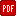 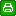 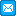 Proiecte Europene - Bucuresti Marţi, 04 Martie 2014 11:39 Scopul consultării este modernizarea ajutoarelor de stat şi adaptarea lor la noua Politică Agricolă Comună (PAC) reformată şi are loc în cadrul iniţiativei privind modernizarea ajutoarelor de stat în general lansate de CE în mai 2012.De asemenea, obiectivul noilor reguli propuse este de a indica acele reglementări privind ajutorul de stat necesare pentru aplicarea reformei PAC convenite în decembrie 2013, în special a pilonului de dezvoltare rurală.Noile reguli se aplica incepand cu 1 iulie 2014.Institutiile publice, autoritatile publice, organizatiile patronale, companiile si cetatenii pot face propuneri pana pe data de 24 martie 2014 la adresa: http://ec.europa.eu/agriculture/stateaid/policy/index_en.htmDraftul poate fi citit la adresa ec.europa.eu